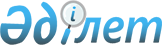 О внесении изменения в приказ Министра здравоохранения Республики Казахстан от 5 августа 2021 года № ҚР ДСМ- 75 "Об утверждении Перечня лекарственных средств и медицинских изделий для бесплатного и (или) льготного амбулаторного обеспечения отдельных категорий граждан Республики Казахстан с определенными заболеваниями (состояниями)"Приказ Министра здравоохранения Республики Казахстан от 9 января 2023 года № 3. Зарегистрирован в Министерстве юстиции Республики Казахстан 9 января 2023 года № 31650.
      Примечание ИЗПИ!Вводится в действие с 01.01.2023
      ПРИКАЗЫВАЮ:
      1. Внести в приказ Министра здравоохранения Республики Казахстан от 5 августа 2021 года № ҚР ДСМ-75 "Об утверждении Перечня лекарственных средств и медицинских изделий для бесплатного и (или) льготного амбулаторного обеспечения отдельных категорий граждан Республики Казахстан с определенными заболеваниями (состояниями)" (зарегистрирован в Реестре государственной регистрации нормативных правовых актов под № 23885) следующее изменение:
      Перечень лекарственных средств и медицинских изделий для бесплатного и (или) льготного амбулаторного обеспечения отдельных категорий граждан Республики Казахстан с определенными заболеваниями (состояниями), утвержденный приложением 1 к указанному приказу, изложить в новой редакции согласно приложению к настоящему приказу.
      2. Департаменту лекарственной политики Министерства здравоохранения Республики Казахстан в установленном законодательством Республики Казахстан порядке обеспечить:
      1) государственную регистрацию настоящего приказа в Министерстве юстиции Республики Казахстан;
      2) размещение настоящего приказа на интернет-ресурсе Министерства здравоохранения Республики Казахстан после его официального опубликования;
      3) в течение десяти рабочих дней после государственной регистрации настоящего приказа в Министерстве юстиции Республики Казахстан представление в Юридический департамент Министерства здравоохранения Республики Казахстан сведений об исполнении мероприятий, предусмотренных подпунктами 1) и 2) настоящего пункта.
      3. Контроль за исполнением настоящего приказа возложить на курирующего вице-министра здравоохранения Республики Казахстан.
      4. Настоящий приказ вводится в действие с 1 января 2023 года и подлежит официальному опубликованию.
					© 2012. РГП на ПХВ «Институт законодательства и правовой информации Республики Казахстан» Министерства юстиции Республики Казахстан
				
      Министр здравоохраненияРеспублики Казахстан 

А. Ғиният
Приложение к приказу
Министр здравоохранения
Республики Казахстан
от 9 января 2023 года № 3Приложение 1 к приказу
Министра здравоохранения
Республики Казахстан
от 5 августа 2021 года № ҚР ДСМ- 75
1. Лекарственные средства в рамках гарантированного объема бесплатной медицинской помощи
1. Лекарственные средства в рамках гарантированного объема бесплатной медицинской помощи
1. Лекарственные средства в рамках гарантированного объема бесплатной медицинской помощи
1. Лекарственные средства в рамках гарантированного объема бесплатной медицинской помощи
1. Лекарственные средства в рамках гарантированного объема бесплатной медицинской помощи
1. Лекарственные средства в рамках гарантированного объема бесплатной медицинской помощи
1. Лекарственные средства в рамках гарантированного объема бесплатной медицинской помощи
1. Лекарственные средства в рамках гарантированного объема бесплатной медицинской помощи
1. Лекарственные средства в рамках гарантированного объема бесплатной медицинской помощи
1. Лекарственные средства в рамках гарантированного объема бесплатной медицинской помощи
№
Код МКБ-10
Наименование заболевания (состояния)
Категория граждан
Показания (степень, стадия, тяжесть течения) для назначения лекарственных средств
Наименование лекарственных средств (лекарственная форма) или медицинских изделий или специализированных лечебных продуктов
Наименование лекарственных средств (лекарственная форма) или медицинских изделий или специализированных лечебных продуктов
Код анатомо-терапевтическо-химической (АТХ) классификации
Код анатомо-терапевтическо-химической (АТХ) классификации
Код анатомо-терапевтическо-химической (АТХ) классификации
Болезни системы кровообращения
Болезни системы кровообращения
Болезни системы кровообращения
Болезни системы кровообращения
Болезни системы кровообращения
Болезни системы кровообращения
Болезни системы кровообращения
Болезни системы кровообращения
Болезни системы кровообращения
Болезни системы кровообращения
1
I20- I25
Ишемическая болезнь сердца
Взрослые, состоящие на динамическом наблюдении
Больные после стентирования коронарных сосудов, аортокоронарного шунтирования, инфаркта миокарда. Стенокардия напряжения III-IV ФК
Клопидогрел, таблетка
Клопидогрел, таблетка
B01AC04
B01AC04
B01AC04
1
I20- I25
Ишемическая болезнь сердца
Взрослые, состоящие на динамическом наблюдении
Больные после стентирования коронарных сосудов, аортокоронарного шунтирования, инфаркта миокарда. Стенокардия напряжения III-IV ФК
Ацетилсалициловая кислота, таблетка
Ацетилсалициловая кислота, таблетка
B01AC06
B01AC06
B01AC06
1
I20- I25
Ишемическая болезнь сердца
Взрослые, состоящие на динамическом наблюдении
Больные после стентирования коронарных сосудов, аортокоронарного шунтирования, инфаркта миокарда. Стенокардия напряжения III-IV ФК
Тикагрелор, таблетка
Тикагрелор, таблетка
B01AC24
B01AC24
B01AC24
1
I20- I25
Ишемическая болезнь сердца
Взрослые, состоящие на динамическом наблюдении
Больные после стентирования коронарных сосудов, аортокоронарного шунтирования, инфаркта миокарда. Стенокардия напряжения III-IV ФК
Нитроглицерин, аэрозоль подъязычный, спрей подъязычный дозированный, таблетка подъязычная
Нитроглицерин, аэрозоль подъязычный, спрей подъязычный дозированный, таблетка подъязычная
C01DA02
C01DA02
C01DA02
1
I20- I25
Ишемическая болезнь сердца
Взрослые, состоящие на динамическом наблюдении
Больные после стентирования коронарных сосудов, аортокоронарного шунтирования, инфаркта миокарда. Стенокардия напряжения III-IV ФК
Изосорбида динитрат, спрей, таблетка
Изосорбида динитрат, спрей, таблетка
C01DA08
C01DA08
C01DA08
1
I20- I25
Ишемическая болезнь сердца
Взрослые, состоящие на динамическом наблюдении
Больные после стентирования коронарных сосудов, аортокоронарного шунтирования, инфаркта миокарда. Стенокардия напряжения III-IV ФК
Бисопролол, таблетка
Бисопролол, таблетка
C07AB07
C07AB07
C07AB07
1
I20- I25
Ишемическая болезнь сердца
Взрослые, состоящие на динамическом наблюдении
Больные после стентирования коронарных сосудов, аортокоронарного шунтирования, инфаркта миокарда. Стенокардия напряжения III-IV ФК
Амлодипин, таблетка
Амлодипин, таблетка
C08CA01
C08CA01
C08CA01
1
I20- I25
Ишемическая болезнь сердца
Взрослые, состоящие на динамическом наблюдении
Больные после стентирования коронарных сосудов, аортокоронарного шунтирования, инфаркта миокарда. Стенокардия напряжения III-IV ФК
Аторвастатин, таблетка
Аторвастатин, таблетка
C10AA05
C10AA05
C10AA05
2
I10- I15
Артериальная гипертензия
Все категории, состоящие на динамическом наблюдении
2-4 степени риска; симптоматическая артериальная гипертензия при хронических заболеваниях почек
Индапамид, таблетка, капсула
Индапамид, таблетка, капсула
C03BA11
C03BA11
C03BA11
2
I10- I15
Артериальная гипертензия
Все категории, состоящие на динамическом наблюдении
2-4 степени риска; симптоматическая артериальная гипертензия при хронических заболеваниях почек
Метопролол, таблетка
Метопролол, таблетка
C07AB02
C07AB02
C07AB02
2
I10- I15
Артериальная гипертензия
Все категории, состоящие на динамическом наблюдении
2-4 степени риска; симптоматическая артериальная гипертензия при хронических заболеваниях почек
Бисопролол, таблетка
Бисопролол, таблетка
C07AB07
C07AB07
C07AB07
2
I10- I15
Артериальная гипертензия
Все категории, состоящие на динамическом наблюдении
2-4 степени риска; симптоматическая артериальная гипертензия при хронических заболеваниях почек
Амлодипин, таблетка
Амлодипин, таблетка
C08CA01
C08CA01
C08CA01
2
I10- I15
Артериальная гипертензия
Все категории, состоящие на динамическом наблюдении
2-4 степени риска; симптоматическая артериальная гипертензия при хронических заболеваниях почек
Эналаприл, таблетка
Эналаприл, таблетка
C09AA02
C09AA02
C09AA02
2
I10- I15
Артериальная гипертензия
Все категории, состоящие на динамическом наблюдении
2-4 степени риска; симптоматическая артериальная гипертензия при хронических заболеваниях почек
Периндоприл, таблетка
Периндоприл, таблетка
C09AA04
C09AA04
C09AA04
2
I10- I15
Артериальная гипертензия
Все категории, состоящие на динамическом наблюдении
2-4 степени риска; симптоматическая артериальная гипертензия при хронических заболеваниях почек
Фозиноприл, таблетка
Фозиноприл, таблетка
C09AA09
C09AA09
C09AA09
2
I10- I15
Артериальная гипертензия
Все категории, состоящие на динамическом наблюдении
2-4 степени риска; симптоматическая артериальная гипертензия при хронических заболеваниях почек
Кандесартан, таблетка
Кандесартан, таблетка
C09CA06
C09CA06
C09CA06
2
I10- I15
Артериальная гипертензия
Все категории, состоящие на динамическом наблюдении
При неэффективности базовой терапии
Моксонидин, таблетка
Моксонидин, таблетка
C02AC05
C02AC05
C02AC05
3
I47, I48
Аритмии
Все категории, состоящие на динамическом наблюдении
Фибрилляция предсердий (пароксизмальная, персистирующая, постоянная), в том числе после выполнения радиочастотной аблации (РЧА)
Варфарин, таблетка
Варфарин, таблетка
B01AA03
B01AA03
B01AA03
3
I47, I48
Аритмии
Все категории, состоящие на динамическом наблюдении
Фибрилляция предсердий (пароксизмальная, персистирующая, постоянная), в том числе после выполнения радиочастотной аблации (РЧА)
Дабигатрана этексилат, капсулы
Дабигатрана этексилат, капсулы
B01AE07
B01AE07
B01AE07
3
I47, I48
Аритмии
Все категории, состоящие на динамическом наблюдении
Фибрилляция предсердий (пароксизмальная, персистирующая, постоянная), в том числе после выполнения радиочастотной аблации (РЧА)
Дигоксин, таблетка
Дигоксин, таблетка
C01AA05
C01AA05
C01AA05
3
I47, I48
Аритмии
Все категории, состоящие на динамическом наблюдении
Фибрилляция предсердий (пароксизмальная, персистирующая, постоянная), в том числе после выполнения радиочастотной аблации (РЧА)
Пропафенон, таблетка
Пропафенон, таблетка
C01BC03
C01BC03
C01BC03
3
I47, I48
Аритмии
Все категории, состоящие на динамическом наблюдении
Фибрилляция предсердий (пароксизмальная, персистирующая, постоянная), в том числе после выполнения радиочастотной аблации (РЧА)
Амиодарон, таблетка
Амиодарон, таблетка
C01BD01
C01BD01
C01BD01
3
I47, I48
Аритмии
Все категории, состоящие на динамическом наблюдении
Фибрилляция предсердий (пароксизмальная, персистирующая, постоянная), в том числе после выполнения радиочастотной аблации (РЧА)
Бисопролол, таблетка
Бисопролол, таблетка
C07AB07
C07AB07
C07AB07
3
I47, I48
Аритмии
Все категории, состоящие на динамическом наблюдении
Фибрилляция предсердий (пароксизмальная, персистирующая, постоянная), в том числе после выполнения радиочастотной аблации (РЧА)
Верапамил, таблетка, капсула
Верапамил, таблетка, капсула
C08DA01
C08DA01
C08DA01
4
I50, I42
Хроническая сердечная недостаточность
Все категории, состоящие на динамическом наблюдении
II-IV функциональные классы по NYHA, в том числе дилатационная кардиомиопатия и другие причины хронической сердечной недостаточности, не связанные с артериальной гипертензией и ишемической болезнью сердца
Дигоксин, таблетка
Дигоксин, таблетка
C01AA05
C01AA05
C01AA05
4
I50, I42
Хроническая сердечная недостаточность
Все категории, состоящие на динамическом наблюдении
II-IV функциональные классы по NYHA, в том числе дилатационная кардиомиопатия и другие причины хронической сердечной недостаточности, не связанные с артериальной гипертензией и ишемической болезнью сердца
Торасемид, таблетка
Торасемид, таблетка
C03CA04
C03CA04
C03CA04
4
I50, I42
Хроническая сердечная недостаточность
Все категории, состоящие на динамическом наблюдении
II-IV функциональные классы по NYHA, в том числе дилатационная кардиомиопатия и другие причины хронической сердечной недостаточности, не связанные с артериальной гипертензией и ишемической болезнью сердца
Спиронолактон, таблетка, капсула
Спиронолактон, таблетка, капсула
C03DA01
C03DA01
C03DA01
4
I50, I42
Хроническая сердечная недостаточность
Все категории, состоящие на динамическом наблюдении
II-IV функциональные классы по NYHA, в том числе дилатационная кардиомиопатия и другие причины хронической сердечной недостаточности, не связанные с артериальной гипертензией и ишемической болезнью сердца
Бисопролол, таблетка
Бисопролол, таблетка
C07AB07
C07AB07
C07AB07
4
I50, I42
Хроническая сердечная недостаточность
Все категории, состоящие на динамическом наблюдении
II-IV функциональные классы по NYHA, в том числе дилатационная кардиомиопатия и другие причины хронической сердечной недостаточности, не связанные с артериальной гипертензией и ишемической болезнью сердца
Карведилол, таблетка
Карведилол, таблетка
C07AG02
C07AG02
C07AG02
4
I50, I42
Хроническая сердечная недостаточность
Все категории, состоящие на динамическом наблюдении
II-IV функциональные классы по NYHA, в том числе дилатационная кардиомиопатия и другие причины хронической сердечной недостаточности, не связанные с артериальной гипертензией и ишемической болезнью сердца
Рамиприл, таблетка, капсула
Рамиприл, таблетка, капсула
C09AA05
C09AA05
C09AA05
4
I50, I42
Хроническая сердечная недостаточность
Все категории, состоящие на динамическом наблюдении
II-IV функциональные классы по NYHA, в том числе дилатационная кардиомиопатия и другие причины хронической сердечной недостаточности, не связанные с артериальной гипертензией и ишемической болезнью сердца
Кандесартан, таблетка
Кандесартан, таблетка
C09CA06
C09CA06
C09CA06
5
I05-I09,
I34-I39
Поражения клапанов сердца (больные с протезированными клапанами сердца)
Все категории, состоящие на динамическом наблюдении
Все стадии и степени тяжести
Варфарин, таблетка
Варфарин, таблетка
B01AA03
B01AA03
B01AA03
6
I27.0
Первичная легочная гипертензия
Все категории, состоящие на динамическом наблюдении
Все стадии и степени тяжести
Илопрост, раствор для ингаляций
Илопрост, раствор для ингаляций
B01AC11
B01AC11
B01AC11
6
I27.0
Первичная легочная гипертензия
Все категории, состоящие на динамическом наблюдении
Все стадии и степени тяжести
Бозентан, таблетка
Бозентан, таблетка
C02KX01
C02KX01
C02KX01
6
I27.0
Первичная легочная гипертензия
Все категории, состоящие на динамическом наблюдении
Все стадии и степени тяжести
Силденафил, таблетка
Силденафил, таблетка
G04BE03
G04BE03
G04BE03
Болезни органов дыхания
Болезни органов дыхания
Болезни органов дыхания
Болезни органов дыхания
Болезни органов дыхания
Болезни органов дыхания
Болезни органов дыхания
Болезни органов дыхания
Болезни органов дыхания
Болезни органов дыхания
7
J45
Бронхиальная астма
Все категории, состоящие на динамическом наблюдении
Все стадии и степени тяжести
Преднизолон, таблетка
Преднизолон, таблетка
H02AB06
H02AB06
H02AB06
7
J45
Бронхиальная астма
Все категории, состоящие на динамическом наблюдении
Все стадии и степени тяжести
Сальбутамол, аэрозоль для ингаляций, раствор для небулайзера
Сальбутамол, аэрозоль для ингаляций, раствор для небулайзера
R03AC02
R03AC02
R03AC02
7
J45
Бронхиальная астма
Все категории, состоящие на динамическом наблюдении
Все стадии и степени тяжести
Сальметерол и Флутиказон, аэрозоль для ингаляций дозированный, порошок для ингаляций
Сальметерол и Флутиказон, аэрозоль для ингаляций дозированный, порошок для ингаляций
R03AK06
R03AK06
R03AK06
7
J45
Бронхиальная астма
Все категории, состоящие на динамическом наблюдении
Все стадии и степени тяжести
Формотерол и Будесонид, порошок для ингаляций, аэрозоль для ингаляций дозированный
Формотерол и Будесонид, порошок для ингаляций, аэрозоль для ингаляций дозированный
R03AK07
R03AK07
R03AK07
7
J45
Бронхиальная астма
Все категории, состоящие на динамическом наблюдении
Все стадии и степени тяжести
Беклометазон, аэрозоль для ингаляций дозированный
Беклометазон, аэрозоль для ингаляций дозированный
R03BA01
R03BA01
R03BA01
7
J45
Бронхиальная астма
Все категории, состоящие на динамическом наблюдении
Все стадии и степени тяжести
Будесонид, порошок, суспензия для ингаляций
Будесонид, порошок, суспензия для ингаляций
R03BA02
R03BA02
R03BA02
7
J45
Бронхиальная астма
Все категории, состоящие на динамическом наблюдении
Все стадии и степени тяжести
Флутиказон, аэрозоль для ингаляций
Флутиказон, аэрозоль для ингаляций
R03BA05
R03BA05
R03BA05
7
J45
Бронхиальная астма
Все категории, состоящие на динамическом наблюдении
Все стадии и степени тяжести
Циклезонид, аэрозоль для ингаляций дозированный
Циклезонид, аэрозоль для ингаляций дозированный
R03BA08
R03BA08
R03BA08
7
J45
Бронхиальная астма
Дети, состоящие на динамическом наблюдении
Монтелукаст, таблетка, в том числе жевательная, гранула
Монтелукаст, таблетка, в том числе жевательная, гранула
R03DC03
R03DC03
R03DC03
8
J44
Хроническая обструктивная болезнь легких
Взрослые, состоящие на динамическом наблюдении
В стадии обострения и ремиссии
Индакатерол, порошок для ингаляций
Индакатерол, порошок для ингаляций
R03AC18
R03AC18
R03AC18
8
J44
Хроническая обструктивная болезнь легких
Взрослые, состоящие на динамическом наблюдении
В стадии обострения и ремиссии
Сальметерол и Флутиказон, аэрозоль для ингаляций, порошок для ингаляций
Сальметерол и Флутиказон, аэрозоль для ингаляций, порошок для ингаляций
R03AK06
R03AK06
R03AK06
8
J44
Хроническая обструктивная болезнь легких
Взрослые, состоящие на динамическом наблюдении
В стадии обострения и ремиссии
Формотерол и Будесонид, порошок для ингаляций, аэрозоль для ингаляций дозированный
Формотерол и Будесонид, порошок для ингаляций, аэрозоль для ингаляций дозированный
R03AK07
R03AK07
R03AK07
8
J44
Хроническая обструктивная болезнь легких
Взрослые, состоящие на динамическом наблюдении
В стадии обострения и ремиссии
Фенотерол и Ипратропия бромид, раствор для ингаляций, аэрозоль для ингаляций
Фенотерол и Ипратропия бромид, раствор для ингаляций, аэрозоль для ингаляций
R03AL01
R03AL01
R03AL01
8
J44
Хроническая обструктивная болезнь легких
Взрослые, состоящие на динамическом наблюдении
В стадии обострения и ремиссии
Тиотропия бромид, раствор для ингаляций, капсула с порошком для ингаляций в комплекте с ингалятором
Тиотропия бромид, раствор для ингаляций, капсула с порошком для ингаляций в комплекте с ингалятором
R03BB04
R03BB04
R03BB04
8
J44
Хроническая обструктивная болезнь легких
Взрослые, состоящие на динамическом наблюдении
В стадии обострения и ремиссии
Рофлумиласт, таблетка
Рофлумиласт, таблетка
R03DX07
R03DX07
R03DX07
9
J84
Интерстициальные болезни легких
Взрослые, состоящие на динамическом наблюдении
Все категории
Нинтеданиб, капсула
Нинтеданиб, капсула
L01XE31
L01XE31
L01XE31
9
J84
Интерстициальные болезни легких
Взрослые, состоящие на динамическом наблюдении
Все категории
Пирфенидон, капсула/ таблетка
Пирфенидон, капсула/ таблетка
L04AX05
L04AX05
L04AX05
Инфекционные и паразитарные болезни
Инфекционные и паразитарные болезни
Инфекционные и паразитарные болезни
Инфекционные и паразитарные болезни
Инфекционные и паразитарные болезни
Инфекционные и паразитарные болезни
Инфекционные и паразитарные болезни
Инфекционные и паразитарные болезни
Инфекционные и паразитарные болезни
Инфекционные и паразитарные болезни
10
U07.1 U07.2
Коронавирусная инфекция COVID 19
Взрослые
Легкая, средняя, степени тяжести без факторов риска (клиника ОРВИ)
Ибупрофен, таблетка
Ибупрофен, таблетка
M01AE01
M01AE01
M01AE01
10
U07.1 U07.2
Коронавирусная инфекция COVID 19
Взрослые
Легкая, средняя, степени тяжести без факторов риска (клиника ОРВИ)
Парацетамол, таблетка
Парацетамол, таблетка
N02BE01
N02BE01
N02BE01
10
U07.1 U07.2
Коронавирусная инфекция COVID 19
Взрослые
Пневмония, вероятный случай у пациентов средней степени тяжести с факторами риска тромбоэмболии
Дабигатран, капсула
Дабигатран, капсула
B01AE07
B01AE07
B01AE07
10
U07.1 U07.2
Коронавирусная инфекция COVID 19
Взрослые
Пневмония, вероятный случай у пациентов средней степени тяжести с факторами риска тромбоэмболии
Ривароксабан, таблетка
Ривароксабан, таблетка
B01AF01
B01AF01
B01AF01
10
U07.1 U07.2
Коронавирусная инфекция COVID 19
Взрослые
Пневмония, вероятный случай у пациентов средней степени тяжести с факторами риска тромбоэмболии
Апиксабан, таблетка
Апиксабан, таблетка
B01AF02
B01AF02
B01AF02
10
U07.1 U07.2
Коронавирусная инфекция COVID 19
Взрослые
Пневмония, вероятный случай у пациентов средней степени тяжести с факторами риска тромбоэмболии
Ибупрофен, таблетка
Ибупрофен, таблетка
M01AE01
M01AE01
M01AE01
10
U07.1 U07.2
Коронавирусная инфекция COVID 19
Взрослые
Пневмония, вероятный случай у пациентов средней степени тяжести с факторами риска тромбоэмболии
Парацетамол, таблетка
Парацетамол, таблетка
N02BE01
N02BE01
N02BE01
Болезни кожи и подкожной клетчатки
Болезни кожи и подкожной клетчатки
Болезни кожи и подкожной клетчатки
Болезни кожи и подкожной клетчатки
Болезни кожи и подкожной клетчатки
Болезни кожи и подкожной клетчатки
Болезни кожи и подкожной клетчатки
Болезни кожи и подкожной клетчатки
Болезни кожи и подкожной клетчатки
Болезни кожи и подкожной клетчатки
11
L13, Q81
Буллезный эпидермолиз
Все категории, состоящие на динамическом наблюдении
Все стадии и степени тяжести
Хлоргексидин*, раствор
Хлоргексидин*, раствор
D08AC02
D08AC02
D08AC02
12
L10
Пузырчатка
Взрослые, состоящие на динамическом наблюдении
Все стадии и степени тяжести
Преднизолон, таблетка
Преднизолон, таблетка
H02AB06
H02AB06
H02AB06
12
L10
Пузырчатка
Взрослые, состоящие на динамическом наблюдении
Все стадии и степени тяжести
Лоратадин, таблетка
Лоратадин, таблетка
R06AX13
R06AX13
R06AX13
Болезни органов пищеварения
Болезни органов пищеварения
Болезни органов пищеварения
Болезни органов пищеварения
Болезни органов пищеварения
Болезни органов пищеварения
Болезни органов пищеварения
Болезни органов пищеварения
Болезни органов пищеварения
Болезни органов пищеварения
13
B18.2, К74
Хронический вирусный гепатит С, включая стадию цирроза печени
Все категории, состоящие на динамическом наблюдении
Все стадии и степени тяжести
Рибавирин, капсула, таблетка
Рибавирин, капсула, таблетка
J05AB04
J05AB04
J05AB04
13
B18.2, К74
Хронический вирусный гепатит С, включая стадию цирроза печени
Все категории, состоящие на динамическом наблюдении
Все стадии и степени тяжести
Софосбувир, таблетка
Софосбувир, таблетка
J05AP08
J05AP08
J05AP08
13
B18.2, К74
Хронический вирусный гепатит С, включая стадию цирроза печени
Дети, состоящие на динамическом наблюдении
Все стадии и степени тяжести
Софосбувир и Ледипасвир, таблетка
Софосбувир и Ледипасвир, таблетка
J05AP51
J05AP51
J05AP51
14
B18.0, В18.1
Вирусный гепатит В с дельта и без дельта агента
Все категории, состоящие на динамическом наблюдении
Все стадии и степени тяжести
Тенофовир, таблетка
Тенофовир, таблетка
J05AF07
J05AF07
J05AF07
14
B18.0, В18.1
Вирусный гепатит В с дельта и без дельта агента
Все категории, состоящие на динамическом наблюдении
Все стадии и степени тяжести
Пегинтерферон альфа 2а, раствор для инъекций
Пегинтерферон альфа 2а, раствор для инъекций
L03AB11
L03AB11
L03AB11
14
B18.0, В18.1
Вирусный гепатит В с дельта и без дельта агента
Дети, состоящие на динамическом наблюдении
Все стадии и степени тяжести
Пегинтерферон альфа 2b, порошок лиофилизированный для приготовления раствора для инъекций
Пегинтерферон альфа 2b, порошок лиофилизированный для приготовления раствора для инъекций
L03AB10
L03AB10
L03AB10
15
K50
Болезнь Крона
Все категории, состоящие на динамическом наблюдении
Все стадии и степени тяжести
Месалазин, таблетка, гранулы, суппозитория, суспензия ректальная
Месалазин, таблетка, гранулы, суппозитория, суспензия ректальная
A07EC02
A07EC02
A07EC02
15
K50
Болезнь Крона
Все категории, состоящие на динамическом наблюдении
Все стадии и степени тяжести
Преднизолон, таблетка
Преднизолон, таблетка
H02AB06
H02AB06
H02AB06
15
K50
Болезнь Крона
Все категории, состоящие на динамическом наблюдении
Все стадии и степени тяжести
Метотрексат, раствор для инъекций
Метотрексат, раствор для инъекций
L01BA01
L01BA01
L01BA01
15
K50
Болезнь Крона
Все категории, состоящие на динамическом наблюдении
Все стадии и степени тяжести
Азатиоприн, таблетка
Азатиоприн, таблетка
L04AX01
L04AX01
L04AX01
15
K50
Болезнь Крона
Все категории, состоящие на динамическом наблюдении
При неэффективности базисной иммуносупрессивной терапии по решению врачебно-консультативной комиссии медицинской организации с участием профильных специалистов
Адалимумаб, раствор для инъекций
Адалимумаб, раствор для инъекций
L04AB04
L04AB04
L04AB04
15
K50
Болезнь Крона
Все категории, состоящие на динамическом наблюдении
При неэффективности базисной иммуносупрессивной терапии по решению врачебно-консультативной комиссии медицинской организации с участием профильных специалистов
Устекинумаб, раствор для инъекций, концентрат для приготовления раствора для инфузий
Устекинумаб, раствор для инъекций, концентрат для приготовления раствора для инфузий
L04AC05
L04AC05
L04AC05
16
K51
Язвенный колит
Все категории, состоящие на динамическом наблюдении
Все стадии и степени тяжести
Месалазин, таблетка, гранулы, суппозитория, суспензия ректальная
Месалазин, таблетка, гранулы, суппозитория, суспензия ректальная
A07EC02
A07EC02
A07EC02
16
K51
Язвенный колит
Все категории, состоящие на динамическом наблюдении
Все стадии и степени тяжести
Преднизолон, таблетка
Преднизолон, таблетка
H02AB06
H02AB06
H02AB06
16
K51
Язвенный колит
Все категории, состоящие на динамическом наблюдении
Все стадии и степени тяжести
Метотрексат, раствор для инъекций
Метотрексат, раствор для инъекций
L01BA01
L01BA01
L01BA01
16
K51
Язвенный колит
Все категории, состоящие на динамическом наблюдении
Все стадии и степени тяжести
Азатиоприн, таблетка
Азатиоприн, таблетка
L04AX01
L04AX01
L04AX01
16
K51
Язвенный колит
Все категории, состоящие на динамическом наблюдении
При неэффективности базисной иммуносупрессивной терапии по решению врачебно-консультативной комиссии медицинской организации с участием профильных специалистов
Голимумаб, раствор для инъекций
Голимумаб, раствор для инъекций
L04AВ06
L04AВ06
L04AВ06
17
K25- K26
Язвенная болезнь желудка и 12-перстной кишки
Все категории, состоящие на динамическом наблюдении
В период обострения. Антибактериальные препараты назначаются при выявлении H.​Pylori
Омепразол, капсула
Омепразол, капсула
A02BC01
A02BC01
A02BC01
17
K25- K26
Язвенная болезнь желудка и 12-перстной кишки
Все категории, состоящие на динамическом наблюдении
В период обострения. Антибактериальные препараты назначаются при выявлении H.​Pylori
Висмута трикалия дицитрат, таблетка
Висмута трикалия дицитрат, таблетка
A02BX05
A02BX05
A02BX05
17
K25- K26
Язвенная болезнь желудка и 12-перстной кишки
Все категории, состоящие на динамическом наблюдении
В период обострения. Антибактериальные препараты назначаются при выявлении H.​Pylori
Амоксициллин, таблетка, капсула, порошок для приготовления оральной суспензии
Амоксициллин, таблетка, капсула, порошок для приготовления оральной суспензии
J01CA04
J01CA04
J01CA04
17
K25- K26
Язвенная болезнь желудка и 12-перстной кишки
Все категории, состоящие на динамическом наблюдении
В период обострения. Антибактериальные препараты назначаются при выявлении H.​Pylori
Кларитромицин, таблетка
Кларитромицин, таблетка
J01FA09
J01FA09
J01FA09
17
K25- K26
Язвенная болезнь желудка и 12-перстной кишки
Все категории, состоящие на динамическом наблюдении
В период обострения. Антибактериальные препараты назначаются при выявлении H.​Pylori
Метронидазол, таблетка
Метронидазол, таблетка
J01XD01
J01XD01
J01XD01
Болезни крови, кроветворных органов и отдельные нарушения, вовлекающие иммунный механизм
Болезни крови, кроветворных органов и отдельные нарушения, вовлекающие иммунный механизм
Болезни крови, кроветворных органов и отдельные нарушения, вовлекающие иммунный механизм
Болезни крови, кроветворных органов и отдельные нарушения, вовлекающие иммунный механизм
Болезни крови, кроветворных органов и отдельные нарушения, вовлекающие иммунный механизм
Болезни крови, кроветворных органов и отдельные нарушения, вовлекающие иммунный механизм
Болезни крови, кроветворных органов и отдельные нарушения, вовлекающие иммунный механизм
Болезни крови, кроветворных органов и отдельные нарушения, вовлекающие иммунный механизм
Болезни крови, кроветворных органов и отдельные нарушения, вовлекающие иммунный механизм
Болезни крови, кроветворных органов и отдельные нарушения, вовлекающие иммунный механизм
18
D45-47.9, С81– С96 D56, D57, D59.5, D61, D69.3, D76.0
Злокачественные новообразования лимфоидной, кроветворной и родственных им тканей, включая миелодисплатические синдромы, включая некоторые заболевания крови, в том числе апластическую анемию и имунную тромбоцитопению
Все категории, состоящие на динамическом наблюдении
Все стадии и степени тяжести при верифицированном диагнозе
Элтромбопаг, таблетка
Элтромбопаг, таблетка
B02BX05
B02BX05
B02BX05
18
D45-47.9, С81– С96 D56, D57, D59.5, D61, D69.3, D76.0
Злокачественные новообразования лимфоидной, кроветворной и родственных им тканей, включая миелодисплатические синдромы, включая некоторые заболевания крови, в том числе апластическую анемию и имунную тромбоцитопению
Все категории, состоящие на динамическом наблюдении
Все стадии и степени тяжести при верифицированном диагнозе
Эпоэтин зета, раствор для инъекций
Эпоэтин зета, раствор для инъекций
B03XA01
B03XA01
B03XA01
18
D45-47.9, С81– С96 D56, D57, D59.5, D61, D69.3, D76.0
Злокачественные новообразования лимфоидной, кроветворной и родственных им тканей, включая миелодисплатические синдромы, включая некоторые заболевания крови, в том числе апластическую анемию и имунную тромбоцитопению
Все категории, состоящие на динамическом наблюдении
Все стадии и степени тяжести при верифицированном диагнозе
Эпоэтин бета, раствор для инъекций
Эпоэтин бета, раствор для инъекций
B03XA01
B03XA01
B03XA01
18
D45-47.9, С81– С96 D56, D57, D59.5, D61, D69.3, D76.0
Злокачественные новообразования лимфоидной, кроветворной и родственных им тканей, включая миелодисплатические синдромы, включая некоторые заболевания крови, в том числе апластическую анемию и имунную тромбоцитопению
Все категории, состоящие на динамическом наблюдении
Все стадии и степени тяжести при верифицированном диагнозе
Эпоэтин альфа, раствор для инъекций
Эпоэтин альфа, раствор для инъекций
B03XA01
B03XA01
B03XA01
18
D45-47.9, С81– С96 D56, D57, D59.5, D61, D69.3, D76.0
Злокачественные новообразования лимфоидной, кроветворной и родственных им тканей, включая миелодисплатические синдромы, включая некоторые заболевания крови, в том числе апластическую анемию и имунную тромбоцитопению
Все категории, состоящие на динамическом наблюдении
Все стадии и степени тяжести при верифицированном диагнозе
Дексаметазон, таблетка
Дексаметазон, таблетка
H02AB02
H02AB02
H02AB02
18
D45-47.9, С81– С96 D56, D57, D59.5, D61, D69.3, D76.0
Злокачественные новообразования лимфоидной, кроветворной и родственных им тканей, включая миелодисплатические синдромы, включая некоторые заболевания крови, в том числе апластическую анемию и имунную тромбоцитопению
Все категории, состоящие на динамическом наблюдении
Все стадии и степени тяжести при верифицированном диагнозе
Преднизолон, таблетка
Преднизолон, таблетка
H02AB06
H02AB06
H02AB06
18
D45-47.9, С81– С96 D56, D57, D59.5, D61, D69.3, D76.0
Злокачественные новообразования лимфоидной, кроветворной и родственных им тканей, включая миелодисплатические синдромы, включая некоторые заболевания крови, в том числе апластическую анемию и имунную тромбоцитопению
Все категории, состоящие на динамическом наблюдении
Все стадии и степени тяжести при верифицированном диагнозе
Хлорамбуцил, таблетка
Хлорамбуцил, таблетка
L01AA02
L01AA02
L01AA02
18
D45-47.9, С81– С96 D56, D57, D59.5, D61, D69.3, D76.0
Злокачественные новообразования лимфоидной, кроветворной и родственных им тканей, включая миелодисплатические синдромы, включая некоторые заболевания крови, в том числе апластическую анемию и имунную тромбоцитопению
Все категории, состоящие на динамическом наблюдении
Все стадии и степени тяжести при верифицированном диагнозе
Мелфалан, таблетка
Мелфалан, таблетка
L01AA03
L01AA03
L01AA03
18
D45-47.9, С81– С96 D56, D57, D59.5, D61, D69.3, D76.0
Злокачественные новообразования лимфоидной, кроветворной и родственных им тканей, включая миелодисплатические синдромы, включая некоторые заболевания крови, в том числе апластическую анемию и имунную тромбоцитопению
Все категории, состоящие на динамическом наблюдении
Все стадии и степени тяжести при верифицированном диагнозе
Метотрексат, таблетка, раствор для инъекций
Метотрексат, таблетка, раствор для инъекций
L01BA01
L01BA01
L01BA01
18
D45-47.9, С81– С96 D56, D57, D59.5, D61, D69.3, D76.0
Злокачественные новообразования лимфоидной, кроветворной и родственных им тканей, включая миелодисплатические синдромы, включая некоторые заболевания крови, в том числе апластическую анемию и имунную тромбоцитопению
Все категории, состоящие на динамическом наблюдении
Все стадии и степени тяжести при верифицированном диагнозе
Меркаптопурин, таблетка
Меркаптопурин, таблетка
L01BB02
L01BB02
L01BB02
18
D45-47.9, С81– С96 D56, D57, D59.5, D61, D69.3, D76.0
Злокачественные новообразования лимфоидной, кроветворной и родственных им тканей, включая миелодисплатические синдромы, включая некоторые заболевания крови, в том числе апластическую анемию и имунную тромбоцитопению
Все категории, состоящие на динамическом наблюдении
Все стадии и степени тяжести при верифицированном диагнозе
Цитарабин, порошок лиофилизированный для приготовления раствора для инъекций
Цитарабин, порошок лиофилизированный для приготовления раствора для инъекций
L01BC01
L01BC01
L01BC01
18
D45-47.9, С81– С96 D56, D57, D59.5, D61, D69.3, D76.0
Злокачественные новообразования лимфоидной, кроветворной и родственных им тканей, включая миелодисплатические синдромы, включая некоторые заболевания крови, в том числе апластическую анемию и имунную тромбоцитопению
Все категории, состоящие на динамическом наблюдении
Все стадии и степени тяжести при верифицированном диагнозе
Винбластин, лиофилизат для приготовления раствора, раствор для инъекций
Винбластин, лиофилизат для приготовления раствора, раствор для инъекций
L01CA01
L01CA01
L01CA01
18
D45-47.9, С81– С96 D56, D57, D59.5, D61, D69.3, D76.0
Злокачественные новообразования лимфоидной, кроветворной и родственных им тканей, включая миелодисплатические синдромы, включая некоторые заболевания крови, в том числе апластическую анемию и имунную тромбоцитопению
Все категории, состоящие на динамическом наблюдении
Все стадии и степени тяжести при верифицированном диагнозе
Иматиниб, таблетка, капсула
Иматиниб, таблетка, капсула
L01XE01
L01XE01
L01XE01
18
D45-47.9, С81– С96 D56, D57, D59.5, D61, D69.3, D76.0
Злокачественные новообразования лимфоидной, кроветворной и родственных им тканей, включая миелодисплатические синдромы, включая некоторые заболевания крови, в том числе апластическую анемию и имунную тромбоцитопению
Все категории, состоящие на динамическом наблюдении
Все стадии и степени тяжести при верифицированном диагнозе
Дазатиниб, таблетка
Дазатиниб, таблетка
L01XE06
L01XE06
L01XE06
18
D45-47.9, С81– С96 D56, D57, D59.5, D61, D69.3, D76.0
Злокачественные новообразования лимфоидной, кроветворной и родственных им тканей, включая миелодисплатические синдромы, включая некоторые заболевания крови, в том числе апластическую анемию и имунную тромбоцитопению
Все категории, состоящие на динамическом наблюдении
Все стадии и степени тяжести при верифицированном диагнозе
Нилотиниб, капсула
Нилотиниб, капсула
L01XE08
L01XE08
L01XE08
18
D45-47.9, С81– С96 D56, D57, D59.5, D61, D69.3, D76.0
Злокачественные новообразования лимфоидной, кроветворной и родственных им тканей, включая миелодисплатические синдромы, включая некоторые заболевания крови, в том числе апластическую анемию и имунную тромбоцитопению
Все категории, состоящие на динамическом наблюдении
Все стадии и степени тяжести при верифицированном диагнозе
Руксолитиниб, таблетка
Руксолитиниб, таблетка
L01XE18
L01XE18
L01XE18
18
D45-47.9, С81– С96 D56, D57, D59.5, D61, D69.3, D76.0
Злокачественные новообразования лимфоидной, кроветворной и родственных им тканей, включая миелодисплатические синдромы, включая некоторые заболевания крови, в том числе апластическую анемию и имунную тромбоцитопению
Все категории, состоящие на динамическом наблюдении
Все стадии и степени тяжести при верифицированном диагнозе
Ибрутиниб, капсула
Ибрутиниб, капсула
L01XE27
L01XE27
L01XE27
18
D45-47.9, С81– С96 D56, D57, D59.5, D61, D69.3, D76.0
Злокачественные новообразования лимфоидной, кроветворной и родственных им тканей, включая миелодисплатические синдромы, включая некоторые заболевания крови, в том числе апластическую анемию и имунную тромбоцитопению
Все категории, состоящие на динамическом наблюдении
Все стадии и степени тяжести при верифицированном диагнозе
Гидроксикарбамид, капсула
Гидроксикарбамид, капсула
L01XX05
L01XX05
L01XX05
18
D45-47.9, С81– С96 D56, D57, D59.5, D61, D69.3, D76.0
Злокачественные новообразования лимфоидной, кроветворной и родственных им тканей, включая миелодисплатические синдромы, включая некоторые заболевания крови, в том числе апластическую анемию и имунную тромбоцитопению
Все категории, состоящие на динамическом наблюдении
Все стадии и степени тяжести при верифицированном диагнозе
Третиноин*, капсула
Третиноин*, капсула
L01XX14
L01XX14
L01XX14
18
D45-47.9, С81– С96 D56, D57, D59.5, D61, D69.3, D76.0
Злокачественные новообразования лимфоидной, кроветворной и родственных им тканей, включая миелодисплатические синдромы, включая некоторые заболевания крови, в том числе апластическую анемию и имунную тромбоцитопению
Все категории, состоящие на динамическом наблюдении
Все стадии и степени тяжести при верифицированном диагнозе
Интерферон альфа 2b, порошок лиофилизированный для приготовления раствора для инъекций
Интерферон альфа 2b, порошок лиофилизированный для приготовления раствора для инъекций
L03AB05
L03AB05
L03AB05
18
D45-47.9, С81– С96 D56, D57, D59.5, D61, D69.3, D76.0
Злокачественные новообразования лимфоидной, кроветворной и родственных им тканей, включая миелодисплатические синдромы, включая некоторые заболевания крови, в том числе апластическую анемию и имунную тромбоцитопению
Все категории, состоящие на динамическом наблюдении
Все стадии и степени тяжести при верифицированном диагнозе
Циклоспорин, капсула, раствор для приема внутрь
Циклоспорин, капсула, раствор для приема внутрь
L04AD01
L04AD01
L04AD01
18
D45-47.9, С81– С96 D56, D57, D59.5, D61, D69.3, D76.0
Злокачественные новообразования лимфоидной, кроветворной и родственных им тканей, включая миелодисплатические синдромы, включая некоторые заболевания крови, в том числе апластическую анемию и имунную тромбоцитопению
Все категории, состоящие на динамическом наблюдении
Все стадии и степени тяжести при верифицированном диагнозе
Талидомид, капсула
Талидомид, капсула
L04AX02
L04AX02
L04AX02
18
D45-47.9, С81– С96 D56, D57, D59.5, D61, D69.3, D76.0
Злокачественные новообразования лимфоидной, кроветворной и родственных им тканей, включая миелодисплатические синдромы, включая некоторые заболевания крови, в том числе апластическую анемию и имунную тромбоцитопению
Все категории, состоящие на динамическом наблюдении
Все стадии и степени тяжести при верифицированном диагнозе
Леналидомид, капсула
Леналидомид, капсула
L04AX04
L04AX04
L04AX04
18
D45-47.9, С81– С96 D56, D57, D59.5, D61, D69.3, D76.0
Злокачественные новообразования лимфоидной, кроветворной и родственных им тканей, включая миелодисплатические синдромы, включая некоторые заболевания крови, в том числе апластическую анемию и имунную тромбоцитопению
Все категории, состоящие на динамическом наблюдении
Все стадии и степени тяжести при верифицированном диагнозе
Клодроновая кислота, таблетка
Клодроновая кислота, таблетка
M05BA02
M05BA02
M05BA02
18
D45-47.9, С81– С96 D56, D57, D59.5, D61, D69.3, D76.0
Злокачественные новообразования лимфоидной, кроветворной и родственных им тканей, включая миелодисплатические синдромы, включая некоторые заболевания крови, в том числе апластическую анемию и имунную тромбоцитопению
Все категории, состоящие на динамическом наблюдении
Все стадии и степени тяжести при верифицированном диагнозе
Деферазирокс, таблетка
Деферазирокс, таблетка
V03AC03
V03AC03
V03AC03
19
С 91.0,С 92.1
Острый лимфобластный лейкоз, хронический миелоидный лейкоз
Все категории, состоящие на динамическом наблюдении
Все стадии и степени тяжести
Понатиниб, таблетка
Понатиниб, таблетка
L01XE24
L01XE24
L01XE24
20
D66- D68
Наследственные дефициты факторов свертывания крови
Все категории, состоящие на динамическом наблюдении
Все стадии и степени тяжести
Фактор свертывания крови VIII (плазменный), лиофилизат/порошок лиофилизированный для приготовления раствора для внутривенного введения/лиофилизированный порошок для приготовления раствора для инъекций
Фактор свертывания крови VIII (плазменный), лиофилизат/порошок лиофилизированный для приготовления раствора для внутривенного введения/лиофилизированный порошок для приготовления раствора для инъекций
B02BD02
B02BD02
B02BD02
20
D66- D68
Наследственные дефициты факторов свертывания крови
Все категории, состоящие на динамическом наблюдении
Все стадии и степени тяжести
Фактор свертывания крови VIII (рекомбинантный), лиофилизат/порошок лиофилизированный для приготовления раствора для внутривенного введения/порошок лиофилизированный для инъекций
Фактор свертывания крови VIII (рекомбинантный), лиофилизат/порошок лиофилизированный для приготовления раствора для внутривенного введения/порошок лиофилизированный для инъекций
B02BD02
B02BD02
B02BD02
20
D66- D68
Наследственные дефициты факторов свертывания крови
Все категории, состоящие на динамическом наблюдении
Все стадии и степени тяжести
Антиингибиторный коагулянтный комплекс, лиофилизат для приготовления раствора для инфузий
Антиингибиторный коагулянтный комплекс, лиофилизат для приготовления раствора для инфузий
B02BD03
B02BD03
B02BD03
20
D66- D68
Наследственные дефициты факторов свертывания крови
Все категории, состоящие на динамическом наблюдении
Все стадии и степени тяжести
Фактор свертывания крови IX (плазменный), лиофилизат для приготовления раствора для внутривенного введения/лиофилизат/ лиофилизированный порошок для приготовления раствора для инфузий
Фактор свертывания крови IX (плазменный), лиофилизат для приготовления раствора для внутривенного введения/лиофилизат/ лиофилизированный порошок для приготовления раствора для инфузий
B02BD04
B02BD04
B02BD04
20
D66- D68
Наследственные дефициты факторов свертывания крови
Все категории, состоящие на динамическом наблюдении
Все стадии и степени тяжести
Фактор свертывания крови IX (рекомбинантный), лиофилизат для приготовления раствора для внутривенного введения/лиофилизат/лиофилизированный порошок для приготовления раствора для инфузий
Фактор свертывания крови IX (рекомбинантный), лиофилизат для приготовления раствора для внутривенного введения/лиофилизат/лиофилизированный порошок для приготовления раствора для инфузий
B02BD04
B02BD04
B02BD04
20
D66- D68
Наследственные дефициты факторов свертывания крови
Все категории, состоящие на динамическом наблюдении
Все стадии и степени тяжести
Фактор Виллебранда и фактор свертывания крови VIII в комбинации, лиофилизат для приготовления раствора для инфузий/лиофилизат для приготовления раствора для внутривенного введения
Фактор Виллебранда и фактор свертывания крови VIII в комбинации, лиофилизат для приготовления раствора для инфузий/лиофилизат для приготовления раствора для внутривенного введения
B02BD06
B02BD06
B02BD06
20
D66- D68
Наследственные дефициты факторов свертывания крови
Все категории, состоящие на динамическом наблюдении
Все стадии и степени тяжести
Эптаког альфа (активированный), лиофилизат для приготовления раствора для внутривенного введения
Эптаког альфа (активированный), лиофилизат для приготовления раствора для внутривенного введения
B02BD08
B02BD08
B02BD08
20
D66- D68
Наследственные дефициты факторов свертывания крови
Все категории, состоящие на динамическом наблюдении
Все стадии и степени тяжести
Эмицизумаб, раствор для инъекций
Эмицизумаб, раствор для инъекций
В02ВХ06
В02ВХ06
В02ВХ06
21
D80- D89
Аутоиммунные заболевания и иммунодефицитные состояния
Все категории, состоящие на динамическом наблюдении
Все стадии и степени тяжести
Иммуноглобулин нормальный человеческий, раствор для инъекций, раствор для инфузий
Иммуноглобулин нормальный человеческий, раствор для инъекций, раствор для инфузий
J06BA01/ J06BA02
J06BA01/ J06BA02
J06BA01/ J06BA02
Болезни эндокринной системы, расстройства питания и нарушения обмена веществ
Болезни эндокринной системы, расстройства питания и нарушения обмена веществ
Болезни эндокринной системы, расстройства питания и нарушения обмена веществ
Болезни эндокринной системы, расстройства питания и нарушения обмена веществ
Болезни эндокринной системы, расстройства питания и нарушения обмена веществ
Болезни эндокринной системы, расстройства питания и нарушения обмена веществ
Болезни эндокринной системы, расстройства питания и нарушения обмена веществ
Болезни эндокринной системы, расстройства питания и нарушения обмена веществ
Болезни эндокринной системы, расстройства питания и нарушения обмена веществ
Болезни эндокринной системы, расстройства питания и нарушения обмена веществ
22
E10-Е11
Диабет сахарный
Взрослые, состоящие на динамическом наблюдении
Все стадии и степени сахарного диабета 2 типа. Без осложнений, выбор терапии обосновывается врачом ВОП и/или эндокринологом, достижение целевого уровня гликированного гемоглобина, в комплексе с диабетическим образованием и изменением образа жизни.
Метформин, таблетка
Метформин, таблетка
A10BA02
A10BA02
A10BA02
22
E10-Е11
Диабет сахарный
Взрослые, состоящие на динамическом наблюдении
Все стадии и степени сахарного диабета 2 типа. Без осложнений, выбор терапии обосновывается врачом ВОП и/или эндокринологом, достижение целевого уровня гликированного гемоглобина, в комплексе с диабетическим образованием и изменением образа жизни.
Гликлазид, таблетка
Гликлазид, таблетка
A10BB09
A10BB09
A10BB09
22
E10-Е11
Диабет сахарный
Взрослые, состоящие на динамическом наблюдении
Все стадии и степени сахарного диабета 2 типа. Без осложнений, выбор терапии обосновывается врачом ВОП и/или эндокринологом, достижение целевого уровня гликированного гемоглобина, в комплексе с диабетическим образованием и изменением образа жизни.
Глимепирид, таблетка
Глимепирид, таблетка
A10BB12
A10BB12
A10BB12
22
E10-Е11
Диабет сахарный
Взрослые, состоящие на динамическом наблюдении
Все стадии и степени сахарного диабета 2 типа. Без осложнений, выбор терапии обосновывается врачом ВОП и/или эндокринологом, достижение целевого уровня гликированного гемоглобина, в комплексе с диабетическим образованием и изменением образа жизни.
Линаглиптин, таблетка
Линаглиптин, таблетка
A10BH05
A10BH05
A10BH05
22
E10-Е11
Диабет сахарный
Взрослые, состоящие на динамическом наблюдении
Все стадии и степени сахарного диабета 2 типа. Без осложнений, выбор терапии обосновывается врачом ВОП и/или эндокринологом, достижение целевого уровня гликированного гемоглобина, в комплексе с диабетическим образованием и изменением образа жизни.
Репаглинид, таблетка
Репаглинид, таблетка
A10BX02
A10BX02
A10BX02
22
E10-Е11
Диабет сахарный
Взрослые, состоящие на динамическом наблюдении
Все стадии и степени сахарного диабета 2 типа. Без осложнений, выбор терапии обосновывается врачом ВОП и/или эндокринологом, достижение целевого уровня гликированного гемоглобина, в комплексе с диабетическим образованием и изменением образа жизни.
Вилдаглиптин, таблетка
Вилдаглиптин, таблетка
А10ВН02
А10ВН02
А10ВН02
22
E10-Е11
Диабет сахарный
Взрослые, состоящие на динамическом наблюдении
Все стадии и степени сахарного диабета 2 типа. При наличии ожирения и факторов риска сердечно-сосудистых осложнений (дополнительная терапия) по назначению эндокринолога.
Лираглутид, раствор для подкожного введения
Лираглутид, раствор для подкожного введения
A10BJ02
A10BJ02
A10BJ02
22
E10-Е11
Диабет сахарный
Взрослые, состоящие на динамическом наблюдении
Все стадии и степени сахарного диабета 2 типа. При наличии ожирения и факторов риска сердечно-сосудистых осложнений (дополнительная терапия) по назначению эндокринолога.
Дулаглутид, раствор для подкожного введения
Дулаглутид, раствор для подкожного введения
A10BJ05
A10BJ05
A10BJ05
22
E10-Е11
Диабет сахарный
Взрослые, состоящие на динамическом наблюдении
Все стадии и степени сахарного диабета 2 типа. При наличии ожирения и факторов риска сердечно-сосудистых осложнений (дополнительная терапия) по назначению эндокринолога.
Ликсисенатид, раствор для инъекций
Ликсисенатид, раствор для инъекций
A10BJ03
A10BJ03
A10BJ03
22
E10-Е11
Диабет сахарный
Взрослые, состоящие на динамическом наблюдении
Все стадии и степени сахарного диабета 2 типа. При наличии ожирения и факторов риска сердечно-сосудистых осложнений (дополнительная терапия) по назначению эндокринолога.
Дапаглифлозин, таблетка
Дапаглифлозин, таблетка
A10BK01
A10BK01
A10BK01
22
E10-Е11
Диабет сахарный
Взрослые, состоящие на динамическом наблюдении
Все стадии и степени сахарного диабета 2 типа. При наличии ожирения и факторов риска сердечно-сосудистых осложнений (дополнительная терапия) по назначению эндокринолога.
Канаглифлозин, таблетка
Канаглифлозин, таблетка
A10BK02
A10BK02
A10BK02
22
E10-Е11
Диабет сахарный
Взрослые, состоящие на динамическом наблюдении
Все стадии и степени сахарного диабета 2 типа. При наличии ожирения и факторов риска сердечно-сосудистых осложнений (дополнительная терапия) по назначению эндокринолога.
Эмпаглифлозин, таблетка
Эмпаглифлозин, таблетка
A10BK03
A10BK03
A10BK03
22
E10-Е11
Диабет сахарный
Взрослые, состоящие на динамическом наблюдении
Все стадии и степени сахарного диабета I и II типа
Инсулин лизпро, раствор для инъекций
Инсулин лизпро, раствор для инъекций
A10AB04
A10AB04
A10AB04
22
E10-Е11
Диабет сахарный
Взрослые, состоящие на динамическом наблюдении
Все стадии и степени сахарного диабета I и II типа
Инсулин аспарт, раствор для инъекций
Инсулин аспарт, раствор для инъекций
A10AB05
A10AB05
A10AB05
22
E10-Е11
Диабет сахарный
Взрослые, состоящие на динамическом наблюдении
Все стадии и степени сахарного диабета I и II типа
Инсулин глулизин, раствор для инъекций
Инсулин глулизин, раствор для инъекций
A10AB06
A10AB06
A10AB06
22
E10-Е11
Диабет сахарный
Взрослые, состоящие на динамическом наблюдении
Все стадии и степени сахарного диабета I и II типа
Инсулин растворимый человеческий, генно-инженерный, раствор для инъекций
Инсулин растворимый человеческий, генно-инженерный, раствор для инъекций
A10AB01
A10AB01
A10AB01
22
E10-Е11
Диабет сахарный
Взрослые, состоящие на динамическом наблюдении
Все стадии и степени сахарного диабета I и II типа
Инсулин изофан человеческий генно-инженерный суточного действия (средний), суспензия
Инсулин изофан человеческий генно-инженерный суточного действия (средний), суспензия
A10AC01
A10AC01
A10AC01
22
E10-Е11
Диабет сахарный
Взрослые, состоящие на динамическом наблюдении
Все стадии и степени сахарного диабета I и II типа
Инсулин двухфазный человеческий генно-инженерный, суспензия
Инсулин двухфазный человеческий генно-инженерный, суспензия
A10AD01
A10AD01
A10AD01
22
E10-Е11
Диабет сахарный
Взрослые, состоящие на динамическом наблюдении
Все стадии и степени сахарного диабета I и II типа
Инсулин лизпро двухфазный в комбинации с инсулином средней продолжительности (смесь аналогов инсулина короткого и средней продолжительности действия), суспензия
Инсулин лизпро двухфазный в комбинации с инсулином средней продолжительности (смесь аналогов инсулина короткого и средней продолжительности действия), суспензия
A10AD04
A10AD04
A10AD04
22
E10-Е11
Диабет сахарный
Взрослые, состоящие на динамическом наблюдении
Все стадии и степени сахарного диабета I и II типа
Инсулин аспарт двухфазный в комбинации с инсулином средней продолжительности (смесь аналогов инсулина короткого и средней продолжительности действия), суспензия
Инсулин аспарт двухфазный в комбинации с инсулином средней продолжительности (смесь аналогов инсулина короткого и средней продолжительности действия), суспензия
A10AD05
A10AD05
A10AD05
22
E10-Е11
Диабет сахарный
Взрослые, состоящие на динамическом наблюдении
Все стадии и степени сахарного диабета I и II типа
Инсулин гларгин, раствор для инъекций
Инсулин гларгин, раствор для инъекций
A10AE04
A10AE04
A10AE04
22
E10-Е11
Диабет сахарный
Взрослые, состоящие на динамическом наблюдении
Все стадии и степени сахарного диабета I и II типа
Инсулин детемир, раствор для инъекций
Инсулин детемир, раствор для инъекций
A10AE05
A10AE05
A10AE05
22
E10-Е11
Диабет сахарный
Дети, состоящие на динамическом наблюдении
Все стадии и степени сахарного диабета 2 типа. Без осложнений, выбор терапии обосновывается врачом ВОП и/или эндокринологом, достижение целевого уровня гликированного гемоглобина, в комплексе с диабетическим образованием и изменением образа жизни.
Метформин, таблетка
Метформин, таблетка
A10BA02
A10BA02
A10BA02
22
E10-Е11
Диабет сахарный
Дети, состоящие на динамическом наблюдении
Все стадии и степени сахарного диабета I и II типа
Инсулин лизпро, раствор для инъекций
Инсулин лизпро, раствор для инъекций
A10AB04
A10AB04
A10AB04
22
E10-Е11
Диабет сахарный
Дети, состоящие на динамическом наблюдении
Все стадии и степени сахарного диабета I и II типа
Инсулин аспарт, раствор для инъекций
Инсулин аспарт, раствор для инъекций
A10AB05
A10AB05
A10AB05
22
E10-Е11
Диабет сахарный
Дети, состоящие на динамическом наблюдении
Все стадии и степени сахарного диабета I и II типа
Инсулин глулизин, раствор для инъекций
Инсулин глулизин, раствор для инъекций
A10AB06
A10AB06
A10AB06
22
E10-Е11
Диабет сахарный
Дети, состоящие на динамическом наблюдении
Все стадии и степени сахарного диабета I и II типа
Инсулин растворимый человеческий, генно-инженерный, раствор для инъекций
Инсулин растворимый человеческий, генно-инженерный, раствор для инъекций
A10AB01
A10AB01
A10AB01
22
E10-Е11
Диабет сахарный
Дети, состоящие на динамическом наблюдении
Все стадии и степени сахарного диабета I и II типа
Инсулин изофан человеческий генно-инженерный суточного действия (средний), суспензия
Инсулин изофан человеческий генно-инженерный суточного действия (средний), суспензия
A10AC01
A10AC01
A10AC01
22
E10-Е11
Диабет сахарный
Дети, состоящие на динамическом наблюдении
Все стадии и степени сахарного диабета I и II типа
Инсулин двухфазный человеческий генно-инженерный, суспензия
Инсулин двухфазный человеческий генно-инженерный, суспензия
A10AD01
A10AD01
A10AD01
22
E10-Е11
Диабет сахарный
Дети, состоящие на динамическом наблюдении
Все стадии и степени сахарного диабета I и II типа
Инсулин лизпро двухфазный в комбинации с инсулином средней продолжительности (смесь аналогов инсулина короткого и средней продолжительности действия), суспензия
Инсулин лизпро двухфазный в комбинации с инсулином средней продолжительности (смесь аналогов инсулина короткого и средней продолжительности действия), суспензия
A10AD04
A10AD04
A10AD04
22
E10-Е11
Диабет сахарный
Дети, состоящие на динамическом наблюдении
Все стадии и степени сахарного диабета I и II типа
Инсулин аспарт двухфазный в комбинации с инсулином средней продолжительности (смесь аналогов инсулина короткого и средней продолжительности действия), суспензия
Инсулин аспарт двухфазный в комбинации с инсулином средней продолжительности (смесь аналогов инсулина короткого и средней продолжительности действия), суспензия
A10AD05
A10AD05
A10AD05
22
E10-Е11
Диабет сахарный
Дети, состоящие на динамическом наблюдении
Все стадии и степени сахарного диабета I и II типа
Инсулин гларгин, раствор для инъекций
Инсулин гларгин, раствор для инъекций
A10AE04
A10AE04
A10AE04
22
E10-Е11
Диабет сахарный
Дети, состоящие на динамическом наблюдении
Все стадии и степени сахарного диабета I и II типа
Инсулин детемир, раствор для инъекций
Инсулин детемир, раствор для инъекций
A10AE05
A10AE05
A10AE05
22
E10-Е11
Диабет сахарный
Дети, состоящие на динамическом наблюдении
Тяжелые гипогликемические состояния после инъекции инсулина
Глюкагон, лиофилизат для приготовления раствора для инъекций в комплекте с растворителем
Глюкагон, лиофилизат для приготовления раствора для инъекций в комплекте с растворителем
Н04АА01
Н04АА01
Н04АА01
23
E23.2
Несахарный диабет
Все категории, состоящие на динамическом наблюдении
Все стадии и степени тяжести
Десмопрессин, лиофилизат оральный; таблетка
Десмопрессин, лиофилизат оральный; таблетка
H01BA02
H01BA02
H01BA02
24
E00-E03, E89.0, Е05, Е20
Гипотиреоз/ Гипертиреоз/ Гипопаратиреоз
Все категории, состоящие на динамическом наблюдении
Верифицированный диагноз. Гипотиреоз Верифицированный диагноз Гипертиреоз Верифицированный диагноз Гипопаратиреоз
Левотироксин, таблетка
Левотироксин, таблетка
H03AA01
H03AA01
H03AA01
24
E00-E03, E89.0, Е05, Е20
Гипотиреоз/ Гипертиреоз/ Гипопаратиреоз
Все категории, состоящие на динамическом наблюдении
Верифицированный диагноз. Гипотиреоз Верифицированный диагноз Гипертиреоз Верифицированный диагноз Гипопаратиреоз
Тиамазол, таблетка
Тиамазол, таблетка
H03BB02
H03BB02
H03BB02
25
E22 (исключая Е22.8), D35.2
Гормонально активные опухоли гипофиза. Акромегалия
Все категории, состоящие на динамическом наблюдении
Верифицированный диагноз данными обследования
Бромокриптин, таблетка
Бромокриптин, таблетка
G02CB01
G02CB01
G02CB01
25
E22 (исключая Е22.8), D35.2
Гормонально активные опухоли гипофиза. Акромегалия
Все категории, состоящие на динамическом наблюдении
Верифицированный диагноз данными обследования
Каберголин, таблетка
Каберголин, таблетка
G02CB03
G02CB03
G02CB03
25
E22 (исключая Е22.8), D35.2
Гормонально активные опухоли гипофиза. Акромегалия
Все категории, состоящие на динамическом наблюдении
Верифицированный диагноз данными обследования
Октреотид, микросферы для приготовления суспензии для иньекций, лиофилизат для приготовления суспензии для инъекций
Октреотид, микросферы для приготовления суспензии для иньекций, лиофилизат для приготовления суспензии для инъекций
H01CB02
H01CB02
H01CB02
25
E22 (исключая Е22.8), D35.2
Гормонально активные опухоли гипофиза. Акромегалия
Все категории, состоящие на динамическом наблюдении
Верифицированный диагноз данными обследования
Ланреотид, раствор для подкожных инъекций, лиофилизат для приготовления суспензии
Ланреотид, раствор для подкожных инъекций, лиофилизат для приготовления суспензии
H01CB03
H01CB03
H01CB03
26
Е23.0
Гипофизарный нанизм, синдром Шерешевского- Тернера
Все категории
Верифицированный диагноз данными обследованиями
Соматропин, порошок лиофилизированный для приготовления инъекционного раствора, раствор для инъекций
Соматропин, порошок лиофилизированный для приготовления инъекционного раствора, раствор для инъекций
H01AC01
H01AC01
H01AC01
27
Е22.8, E30.1
Раннее (преждевременное, ускоренное) половое развитие центрального генеза
Все категории, состоящие на динамическом наблюдении
Верифицированный диагноз данными обследований
Трипторелин, лиофилизат для приготовления суспензий для инъекций
Трипторелин, лиофилизат для приготовления суспензий для инъекций
L02AE04
L02AE04
L02AE04
28
E83.0
Гепато-церебральная дистрофия
Все категории, состоящие на динамическом наблюдении
Тяжелое течение
Пеницилламин, таблетка/капсула
Пеницилламин, таблетка/капсула
М01СС01
М01СС01
М01СС01
29
E75.2
Другие сфинголипидозы
Все категории, состоящие на динамическом наблюдении
Болезнь Гоше (1 и 3 тип, вне зависимости от степени тяжести)
Имиглюцераза, лиофилизат для приготовления раствора для инфузий
Имиглюцераза, лиофилизат для приготовления раствора для инфузий
A16AB02
A16AB02
A16AB02
29
E75.2
Другие сфинголипидозы
Все категории, состоящие на динамическом наблюдении
Болезнь Фабри (Все стадии и степени тяжести)
Агалзидаза альфа , концентрат для приготовления раствора для инфузий
Агалзидаза альфа , концентрат для приготовления раствора для инфузий
A16AB03
A16AB03
A16AB03
29
E75.2
Другие сфинголипидозы
Все категории, состоящие на динамическом наблюдении
Болезнь Фабри (Все стадии и степени тяжести)
Агалзидаза бета, лиофилизат для приготовления концентрата для приготовления раствора для инфузий
Агалзидаза бета, лиофилизат для приготовления концентрата для приготовления раствора для инфузий
A16AB04
A16AB04
A16AB04
30
E76.0 E76.1, E76.2, E76.3, E76.8
Мукополисахаридоз
Все категории, состоящие на динамическом наблюдении
1 типа (синдром Гурлера)
Ларонидаза, концентрат для приготовления раствора для инфузий
Ларонидаза, концентрат для приготовления раствора для инфузий
A16AB05
A16AB05
A16AB05
30
E76.0 E76.1, E76.2, E76.3, E76.8
Мукополисахаридоз
Все категории, состоящие на динамическом наблюдении
Мукополисахаридоз 1-3 типа
Идурсульфаза, концентрат для приготовления раствора для инфузий
Идурсульфаза, концентрат для приготовления раствора для инфузий
A16AB09
A16AB09
A16AB09
30
E76.0 E76.1, E76.2, E76.3, E76.8
Мукополисахаридоз
Все категории, состоящие на динамическом наблюдении
Мукополисахаридоз 1-3 типа
Идурсульфаза бета, концентрат для приготовления раствора для инфузий
Идурсульфаза бета, концентрат для приготовления раствора для инфузий
А16АВ16
А16АВ16
А16АВ16
30
E76.0 E76.1, E76.2, E76.3, E76.8
Мукополисахаридоз
Все категории, состоящие на динамическом наблюдении
Мукополисахаридоз 6-типа
Галсульфаза, концентрат для приготовления раствора для инфузий
Галсульфаза, концентрат для приготовления раствора для инфузий
A16AB08
A16AB08
A16AB08
30
E76.0 E76.1, E76.2, E76.3, E76.8
Мукополисахаридоз
Все категории, состоящие на динамическом наблюдении
Мукополисахаридоз IVА тип
Элосульфаза альфа, концентрат для приготовления раствора для инфузий
Элосульфаза альфа, концентрат для приготовления раствора для инфузий
A16AB12
A16AB12
A16AB12
31
Е84
Кистозный фиброз (Муковисцидоз)
Все категории, состоящие на динамическом наблюдении
Все типы, вне зависимости от степени тяжести, пациенты принимают лекарственные препараты одного производителя на протяжении всей жизни
Мультиферменты (липаза, протеаза и т.д.), капсула в кишечнорастворимой оболочке, содержащая минимикросферы
Мультиферменты (липаза, протеаза и т.д.), капсула в кишечнорастворимой оболочке, содержащая минимикросферы
A09AA02
A09AA02
A09AA02
31
Е84
Кистозный фиброз (Муковисцидоз)
Все категории, состоящие на динамическом наблюдении
Все типы, вне зависимости от степени тяжести
Тобрамицин, порошок для ингаляций в капсулах, раствор для ингаляций
Тобрамицин, порошок для ингаляций в капсулах, раствор для ингаляций
J01GB01
J01GB01
J01GB01
31
Е84
Кистозный фиброз (Муковисцидоз)
Все категории, состоящие на динамическом наблюдении
Все типы, вне зависимости от степени тяжести
Колистиметат натрия, порошок для приготовления раствора для инъекций или инфузий, порошок для раствора для ингаляций
Колистиметат натрия, порошок для приготовления раствора для инъекций или инфузий, порошок для раствора для ингаляций
J01XB01
J01XB01
J01XB01
31
Е84
Кистозный фиброз (Муковисцидоз)
Все категории, состоящие на динамическом наблюдении
Все типы, вне зависимости от степени тяжести
Дорназа альфа, раствор для ингаляций
Дорназа альфа, раствор для ингаляций
R05CB13
R05CB13
R05CB13
31
Е84
Кистозный фиброз (Муковисцидоз)
Дети, состоящие на динамическом наблюдении
Все типы, вне зависимости от степени тяжести
Урсодезоксихолевая кислота, капсула
Урсодезоксихолевая кислота, капсула
A05AA02
A05AA02
A05AA02
31
Е84
Кистозный фиброз (Муковисцидоз)
Дети, состоящие на динамическом наблюдении
Все типы, вне зависимости от степени тяжести
Ципрофлоксацин, таблетка
Ципрофлоксацин, таблетка
J01MA02
J01MA02
J01MA02
32
E88.1
Врожденная генерализованная липодистрофия Берардинелли-Сейпа
Все категории, состоящие на динамическом наблюдении
Все стадии и степени тяжести
Метрелептин, порошок лиофилизированный для приготовления раствора для инъекций
Метрелептин, порошок лиофилизированный для приготовления раствора для инъекций
A16AA07
A16AA07
A16AA07
Болезни костно-мышечной системы и соединительной ткани
Болезни костно-мышечной системы и соединительной ткани
Болезни костно-мышечной системы и соединительной ткани
Болезни костно-мышечной системы и соединительной ткани
Болезни костно-мышечной системы и соединительной ткани
Болезни костно-мышечной системы и соединительной ткани
Болезни костно-мышечной системы и соединительной ткани
Болезни костно-мышечной системы и соединительной ткани
Болезни костно-мышечной системы и соединительной ткани
Болезни костно-мышечной системы и соединительной ткани
33
M08
Ювенильный артрит
Дети, состоящие на динамическом наблюдении
Все стадии и степени тяжести
Метотрексат, таблетка, раствор для инъекций
Метотрексат, таблетка, раствор для инъекций
L01BA01
L01BA01
L01BA01
33
M08
Ювенильный артрит
Дети, состоящие на динамическом наблюдении
Все стадии и степени тяжести
Метилпреднизолон, таблетка
Метилпреднизолон, таблетка
H02AB04
H02AB04
H02AB04
33
M08
Ювенильный артрит
Дети, состоящие на динамическом наблюдении
При неэффективности терапии первой линии
Этанерцепт, раствор для инъекций, порошок лиофилизированный для приготовления раствора для инъекций
Этанерцепт, раствор для инъекций, порошок лиофилизированный для приготовления раствора для инъекций
L04АВ01
L04АВ01
L04АВ01
34
M05-М06
Ревматоидный артрит
Взрослые, состоящие на динамическом наблюдении
Все стадии и степени тяжести
Метилпреднизолон, таблетка, лиофилизат для приготовления раствора для инъекций
Метилпреднизолон, таблетка, лиофилизат для приготовления раствора для инъекций
H02AB04
H02AB04
H02AB04
34
M05-М06
Ревматоидный артрит
Взрослые, состоящие на динамическом наблюдении
Все стадии и степени тяжести
Метотрексат, таблетка, раствор для инъекций
Метотрексат, таблетка, раствор для инъекций
L01BA01
L01BA01
L01BA01
34
M05-М06
Ревматоидный артрит
Взрослые, состоящие на динамическом наблюдении
Все стадии и степени тяжести
Лефлуномид, таблетка
Лефлуномид, таблетка
L04AA13
L04AA13
L04AA13
34
M05-М06
Ревматоидный артрит
Взрослые, состоящие на динамическом наблюдении
При неэффективности терапии первой линии по решению врачебно-консультативной комиссии медицинской организации с участием профильных специалистов
Голимумаб, раствор для инъекций
Голимумаб, раствор для инъекций
L04AB06
L04AB06
L04AB06
34
M05-М06
Ревматоидный артрит
Взрослые, состоящие на динамическом наблюдении
При неэффективности терапии первой линии по решению врачебно-консультативной комиссии медицинской организации с участием профильных специалистов
Ритуксимаб, концентрат для приготовления раствора для внутривенных инфузий
Ритуксимаб, концентрат для приготовления раствора для внутривенных инфузий
L01XC02
L01XC02
L01XC02
34
M05-М06
Ревматоидный артрит
Взрослые, состоящие на динамическом наблюдении
При средней или высокой степени активности у взрослых пациентов в случаях неэффективности и непереносимости предыдущей терапии болезнь-модифицирующими антиревматическими препаратами и антагонистами фактора некроза опухолей, непереносимой токсичности по решению врачебно-консультативной комиссии медицинской организации с участием профильных специалистов
Тоцилизумаб, раствор для подкожных инъекций
Тоцилизумаб, раствор для подкожных инъекций
L04AС07
L04AС07
L04AС07
35
M32
Системная красная волчанка
Все категории, состоящие на динамическом наблюдении
Все стадии и степени тяжести
Метилпреднизолон, таблетка
Метилпреднизолон, таблетка
H02AB04
H02AB04
H02AB04
35
M32
Системная красная волчанка
Все категории, состоящие на динамическом наблюдении
Все стадии и степени тяжести
Микофеноловая кислота, капсула, таблетка
Микофеноловая кислота, капсула, таблетка
L04AA06
L04AA06
L04AA06
35
M32
Системная красная волчанка
Все категории, состоящие на динамическом наблюдении
Все стадии и степени тяжести
Азатиоприн, таблетка
Азатиоприн, таблетка
L04AX01
L04AX01
L04AX01
35
M32
Системная красная волчанка
Все категории, состоящие на динамическом наблюдении
Все стадии и степени тяжести
Гидроксихлорохин, таблетка
Гидроксихлорохин, таблетка
P01BA02
P01BA02
P01BA02
36
М33-М33.9
Дерматополимиозит
Взрослые, состоящие на динамическом наблюдении
Все стадии и степени тяжести
Метилпреднизолон, таблетка
Метилпреднизолон, таблетка
H02AB04
H02AB04
H02AB04
36
М33-М33.9
Дерматополимиозит
Взрослые, состоящие на динамическом наблюдении
Все стадии и степени тяжести
Преднизолон, таблетка
Преднизолон, таблетка
H02AB06
H02AB06
H02AB06
36
М33-М33.9
Дерматополимиозит
Взрослые, состоящие на динамическом наблюдении
Все стадии и степени тяжести
Микофеноловая кислота, капсула, таблетка
Микофеноловая кислота, капсула, таблетка
L04AA06
L04AA06
L04AA06
36
М33-М33.9
Дерматополимиозит
Взрослые, состоящие на динамическом наблюдении
Все стадии и степени тяжести
Метотрексат, таблетка, раствор для инъекций
Метотрексат, таблетка, раствор для инъекций
L01BA01
L01BA01
L01BA01
37
М34-М34.9
Системный склероз (системная склеродермия)
Все категории, состоящие на динамическом наблюдении
Все стадии и степени тяжести
Амлодипин, таблетка
Амлодипин, таблетка
C08CA01
C08CA01
C08CA01
37
М34-М34.9
Системный склероз (системная склеродермия)
Все категории, состоящие на динамическом наблюдении
Все стадии и степени тяжести
Циклофосфамид, таблетка, лиофилизат для приготовления раствора для внутривенного и внутримышечного введения
Циклофосфамид, таблетка, лиофилизат для приготовления раствора для внутривенного и внутримышечного введения
L01AA01
L01AA01
L01AA01
37
М34-М34.9
Системный склероз (системная склеродермия)
Все категории, состоящие на динамическом наблюдении
Все стадии и степени тяжести
Метотрексат, таблетка, раствор для инъекций
Метотрексат, таблетка, раствор для инъекций
L01BA01
L01BA01
L01BA01
37
М34-М34.9
Системный склероз (системная склеродермия)
Все категории, состоящие на динамическом наблюдении
Для лечения тяжелого феномена Рейно с дигитальными язвами
Бозентан, таблетка
Бозентан, таблетка
C02KX01
C02KX01
C02KX01
38
М35.2
Болезнь Бехчета
Взрослые, состоящие на динамическом наблюдении
Все категории
Триамцинолон, мазь
Триамцинолон, мазь
D07AB09
D07AB09
D07AB09
38
М35.2
Болезнь Бехчета
Взрослые, состоящие на динамическом наблюдении
Все категории
Преднизолон, таблетка
Преднизолон, таблетка
H02AB06
H02AB06
H02AB06
38
М35.2
Болезнь Бехчета
Взрослые, состоящие на динамическом наблюдении
Все категории
Метилпреднизолон, таблетка
Метилпреднизолон, таблетка
H02AB04
H02AB04
H02AB04
39
М45
Анкилозирующий спондилит
Взрослые, состоящие на динамическом наблюдении
Все стадии и степени тяжести
Сульфасалазин, таблетка
Сульфасалазин, таблетка
А07ЕС01
А07ЕС01
А07ЕС01
39
М45
Анкилозирующий спондилит
Взрослые, состоящие на динамическом наблюдении
Все стадии и степени тяжести
Индометацин, таблетка
Индометацин, таблетка
М01АВ01
М01АВ01
М01АВ01
39
М45
Анкилозирующий спондилит
Взрослые, состоящие на динамическом наблюдении
При неэффективности терапии первой линии по решению врачебно-консультативной комиссии медицинской организации с участием профильных специалистов
Голимумаб, раствор для инъекций
Голимумаб, раствор для инъекций
L04AB06
L04AB06
L04AB06
39
М45
Анкилозирующий спондилит
Взрослые, состоящие на динамическом наблюдении
Пациентам, ранее получавшим препарат
Адалимумаб, раствор для инъекций
Адалимумаб, раствор для инъекций
L04AB04
L04AB04
L04AB04
Болезни нервной системы
Болезни нервной системы
Болезни нервной системы
Болезни нервной системы
Болезни нервной системы
Болезни нервной системы
Болезни нервной системы
Болезни нервной системы
Болезни нервной системы
Болезни нервной системы
40
G80
Церебральный паралич
Все категории, состоящие на динамическом наблюдении
При наличии эпилептиформных припадков
Топирамат, капсула, таблетка
Топирамат, капсула, таблетка
N03AX11
N03AX11
N03AX11
40
G80
Церебральный паралич
Все категории, состоящие на динамическом наблюдении
При наличии эпилептиформных припадков
Вальпроевая кислота, таблетка, капсула, гранула, сироп, капли для приема внутрь
Вальпроевая кислота, таблетка, капсула, гранула, сироп, капли для приема внутрь
N03AG01
N03AG01
N03AG01
40
G80
Церебральный паралич
Все категории, состоящие на динамическом наблюдении
При наличии эпилептиформных припадков
Диазепам, таблетка
Диазепам, таблетка
N05BA01
N05BA01
N05BA01
41
G35
Рассеянный склероз
Все категории, состоящие на динамическом наблюдении
Все формы течения
Интерферон бета 1а, лиофилизат для приготовления раствора для внутримышечного введения, раствор для инъекций
Интерферон бета 1а, лиофилизат для приготовления раствора для внутримышечного введения, раствор для инъекций
L03AB07
L03AB07
L03AB07
41
G35
Рассеянный склероз
Все категории, состоящие на динамическом наблюдении
Все формы течения
Интерферон бета 1 b, лиофилизат для приготовления раствора для инъекций
Интерферон бета 1 b, лиофилизат для приготовления раствора для инъекций
L03AB08
L03AB08
L03AB08
41
G35
Рассеянный склероз
Все категории, состоящие на динамическом наблюдении
Все формы течения
Пэгинтерферон бета-1а, раствор для инъекций для подкожных инъекций
Пэгинтерферон бета-1а, раствор для инъекций для подкожных инъекций
L03АВ13
L03АВ13
L03АВ13
41
G35
Рассеянный склероз
Все категории, состоящие на динамическом наблюдении
Все формы течения
Глатирамера ацетат, раствор для подкожного введения
Глатирамера ацетат, раствор для подкожного введения
L03AX13
L03AX13
L03AX13
41
G35
Рассеянный склероз
Все категории, состоящие на динамическом наблюдении
Все формы течения
Терифлуномид, таблетка
Терифлуномид, таблетка
L04AA31
L04AA31
L04AA31
41
G35
Рассеянный склероз
Все категории, состоящие на динамическом наблюдении
Все формы течения
Диметилфумарат, таблетка/капсула
Диметилфумарат, таблетка/капсула
L04AX07
L04AX07
L04AX07
41
G35
Рассеянный склероз
Все категории, состоящие на динамическом наблюдении
Высокоактивные и быстропрогрессирующие формы
Натализумаб, концентрат для приготовления раствора для инфузий
Натализумаб, концентрат для приготовления раствора для инфузий
L04AA23
L04AA23
L04AA23
41
G35
Рассеянный склероз
Все категории, состоящие на динамическом наблюдении
Высокоактивные и быстропрогрессирующие формы
Окрелизумаб, концентрат для приготовления раствора
Окрелизумаб, концентрат для приготовления раствора
L04AA36
L04AA36
L04AA36
42
G40.0-G40.9, Q85.1
Эпилепсия
Все категории, состоящие на динамическом наблюдении
Все стадии и степени тяжести
Карбамазепин, таблетка
Карбамазепин, таблетка
N03AF01
N03AF01
N03AF01
42
G40.0-G40.9, Q85.1
Эпилепсия
Все категории, состоящие на динамическом наблюдении
Все стадии и степени тяжести
Вальпроевая кислота, таблетка, капсула, гранула, сироп, капли для приема внутрь
Вальпроевая кислота, таблетка, капсула, гранула, сироп, капли для приема внутрь
N03AG01
N03AG01
N03AG01
42
G40.0-G40.9, Q85.1
Эпилепсия
Все категории, состоящие на динамическом наблюдении
Все стадии и степени тяжести
Окскарбазепин, таблетка
Окскарбазепин, таблетка
N03AF02
N03AF02
N03AF02
42
G40.0-G40.9, Q85.1
Эпилепсия
Все категории, состоящие на динамическом наблюдении
Все стадии и степени тяжести
Ламотриджин, таблетка, таблетка жевательная
Ламотриджин, таблетка, таблетка жевательная
N03AX09
N03AX09
N03AX09
42
G40.0-G40.9, Q85.1
Эпилепсия
Все категории, состоящие на динамическом наблюдении
Все стадии и степени тяжести
Топирамат, капсула, таблетка
Топирамат, капсула, таблетка
N03AX11
N03AX11
N03AX11
42
G40.0-G40.9, Q85.1
Эпилепсия
Все категории, состоящие на динамическом наблюдении
Все стадии и степени тяжести
Леветирацетам, таблетка, раствор для перорального применения
Леветирацетам, таблетка, раствор для перорального применения
N03AX14
N03AX14
N03AX14
42
G40.0-G40.9, Q85.1
Эпилепсия
Дети, состоящие на динамическом наблюдении
Редкие и фармакорезистентные формы
Тетракозактид, суспензия для инъекций
Тетракозактид, суспензия для инъекций
H01AA02
H01AA02
H01AA02
42
G40.0-G40.9, Q85.1
Эпилепсия
Дети, состоящие на динамическом наблюдении
Редкие и фармакорезистентные формы
Этосуксимид, капсула
Этосуксимид, капсула
N03AD01
N03AD01
N03AD01
42
G40.0-G40.9, Q85.1
Эпилепсия
Дети, состоящие на динамическом наблюдении
Редкие и фармакорезистентные формы
Вигабатрин, таблетка, порошок для приготовления суспензии для приема внутрь
Вигабатрин, таблетка, порошок для приготовления суспензии для приема внутрь
N03AG04
N03AG04
N03AG04
42
G40.0-G40.9, Q85.1
Эпилепсия
Дети, состоящие на динамическом наблюдении
Редкие и фармакорезистентные формы
Сультиам, таблетка
Сультиам, таблетка
N03AX03
N03AX03
N03AX03
42
G40.0-G40.9, Q85.1
Эпилепсия
Дети, состоящие на динамическом наблюдении
Редкие и фармакорезистентные формы
Лакосамид, таблетка, раствор для приема внутрь
Лакосамид, таблетка, раствор для приема внутрь
N03AX18
N03AX18
N03AX18
42
G40.0-G40.9, Q85.1
Эпилепсия
Дети, состоящие на динамическом наблюдении
Редкие и фармакорезистентные формы
Перампанел, таблетка
Перампанел, таблетка
N03AX22
N03AX22
N03AX22
42
G40.0-G40.9, Q85.1
Эпилепсия
Дети, состоящие на динамическом наблюдении
Редкие и фармакорезистентные формы
Фенитоин, таблетка/ капсула
Фенитоин, таблетка/ капсула
N03AB02
N03AB02
N03AB02
42
G40.0-G40.9, Q85.1
Эпилепсия
Дети, состоящие на динамическом наблюдении
Редкие и фармакорезистентные формы
Зонисамид, капсула
Зонисамид, капсула
N03AX15
N03AX15
N03AX15
42
G40.0-G40.9, Q85.1
Эпилепсия
Дети, состоящие на динамическом наблюдении
Редкие и фармакорезистентные формы
Стирипентол, капсула, порошок для приготовления суспензии для приема внутрь
Стирипентол, капсула, порошок для приготовления суспензии для приема внутрь
N03AX17
N03AX17
N03AX17
42
G40.0-G40.9, Q85.1
Эпилепсия
Дети, состоящие на динамическом наблюдении
Редкие и фармакорезистентные формы
Клобазам, таблетка
Клобазам, таблетка
N05BA09
N05BA09
N05BA09
43
G70.2
Миастения
Все категории, состоящие на динамическом наблюдении
Все стадии и степени тяжести
Неостигмин, раствор для инъекций
Неостигмин, раствор для инъекций
N07AA01
N07AA01
N07AA01
43
G70.2
Миастения
Все категории, состоящие на динамическом наблюдении
Все стадии и степени тяжести
Пиридостигмина бромид, таблетка
Пиридостигмина бромид, таблетка
N07AA02
N07AA02
N07AA02
44
G71.0
Мышечная дистрофия Дюшенна
Все категории, состоящие на динамическом наблюдении
Все стадии и степени тяжести
Преднизолон, таблетка
Преднизолон, таблетка
H02AB06
H02AB06
H02AB06
44
G71.0
Мышечная дистрофия Дюшенна
Все категории, состоящие на динамическом наблюдении
Все стадии и степени тяжести
Дефлазакорт, таблетка
Дефлазакорт, таблетка
H02AB13
H02AB13
H02AB13
44
G71.0
Мышечная дистрофия Дюшенна
Все категории, состоящие на динамическом наблюдении
в возрасте 2-х лет и старше с подтвержденной нонсенс-мутацией в гене DMD
Аталурен, гранулы для пероральной суспензии
Аталурен, гранулы для пероральной суспензии
M09AX03
M09AX03
M09AX03
45
G12
Спинальная мышечная атрофия
Все категории, состоящие на динамическом наблюдении
Все стадии и степени тяжести
Нусинерсен, раствор для интратекального введения
Нусинерсен, раствор для интратекального введения
M09AX07
M09AX07
M09AX07
Психические расстройства и расстройства поведения
Психические расстройства и расстройства поведения
Психические расстройства и расстройства поведения
Психические расстройства и расстройства поведения
Психические расстройства и расстройства поведения
Психические расстройства и расстройства поведения
Психические расстройства и расстройства поведения
Психические расстройства и расстройства поведения
Психические расстройства и расстройства поведения
Психические расстройства и расстройства поведения
46
F00-F99
Психические заболевания
Все категории, состоящие на динамическом наблюдении
Все стадии и степени тяжести
Тригексифенидил, таблетка
Тригексифенидил, таблетка
N04AA01
N04AA01
N04AA01
46
F00-F99
Психические заболевания
Все категории, состоящие на динамическом наблюдении
Все стадии и степени тяжести
Хлорпромазин, таблетка
Хлорпромазин, таблетка
N05AA01
N05AA01
N05AA01
46
F00-F99
Психические заболевания
Все категории, состоящие на динамическом наблюдении
Все стадии и степени тяжести
Левомепромазин, таблетка
Левомепромазин, таблетка
N05AA02
N05AA02
N05AA02
46
F00-F99
Психические заболевания
Все категории, состоящие на динамическом наблюдении
Все стадии и степени тяжести
Трифлуоперазин, таблетка
Трифлуоперазин, таблетка
N05AB06
N05AB06
N05AB06
46
F00-F99
Психические заболевания
Все категории, состоящие на динамическом наблюдении
Все стадии и степени тяжести
Галоперидол, таблетка, масляный раствор для инъекций
Галоперидол, таблетка, масляный раствор для инъекций
N05AD01
N05AD01
N05AD01
46
F00-F99
Психические заболевания
Все категории, состоящие на динамическом наблюдении
Все стадии и степени тяжести
Клозапин, таблетка
Клозапин, таблетка
N05AH02
N05AH02
N05AH02
46
F00-F99
Психические заболевания
Все категории, состоящие на динамическом наблюдении
Все стадии и степени тяжести
Оланзапин, таблетка
Оланзапин, таблетка
N05AH03
N05AH03
N05AH03
46
F00-F99
Психические заболевания
Все категории, состоящие на динамическом наблюдении
Все стадии и степени тяжести
Рисперидон, таблетка, порошок для приготовления суспензий для внутримышечного введения пролонгированного действия, раствор для приема внутрь
Рисперидон, таблетка, порошок для приготовления суспензий для внутримышечного введения пролонгированного действия, раствор для приема внутрь
N05AX08
N05AX08
N05AX08
46
F00-F99
Психические заболевания
Все категории, состоящие на динамическом наблюдении
Все стадии и степени тяжести
Палиперидон, таблетка, суспензия для инъекций внутримышечного введения пролонгированного действия
Палиперидон, таблетка, суспензия для инъекций внутримышечного введения пролонгированного действия
N05AX13
N05AX13
N05AX13
46
F00-F99
Психические заболевания
Все категории, состоящие на динамическом наблюдении
Все стадии и степени тяжести
Диазепам, таблетка
Диазепам, таблетка
N05BA01
N05BA01
N05BA01
46
F00-F99
Психические заболевания
Все категории, состоящие на динамическом наблюдении
Все стадии и степени тяжести
Амитриптилин, таблетка
Амитриптилин, таблетка
N06AA09
N06AA09
N06AA09
46
F00-F99
Психические заболевания
Все категории, состоящие на динамическом наблюдении
Все стадии и степени тяжести
Венлафаксин, таблетка, капсула
Венлафаксин, таблетка, капсула
N06AX16
N06AX16
N06AX16
Некоторые инфекционные и паразитарные болезни
Некоторые инфекционные и паразитарные болезни
Некоторые инфекционные и паразитарные болезни
Некоторые инфекционные и паразитарные болезни
Некоторые инфекционные и паразитарные болезни
Некоторые инфекционные и паразитарные болезни
Некоторые инфекционные и паразитарные болезни
Некоторые инфекционные и паразитарные болезни
Некоторые инфекционные и паразитарные болезни
Некоторые инфекционные и паразитарные болезни
47
А15-А19 Z20.1 R76.1 Y58.0
Туберкулез
Все категории, состоящие на динамическом наблюдении
Интенсивная и поддерживающая фазы
Пиридоксин, раствор для инъекций
Пиридоксин, раствор для инъекций
A11HA02
A11HA02
A11HA02
47
А15-А19 Z20.1 R76.1 Y58.0
Туберкулез
Все категории, состоящие на динамическом наблюдении
Интенсивная и поддерживающая фазы
Амоксициллин и клавулановая кислота, таблетка, порошок для приготовления суспензии для приема внутрь
Амоксициллин и клавулановая кислота, таблетка, порошок для приготовления суспензии для приема внутрь
J01CR02
J01CR02
J01CR02
47
А15-А19 Z20.1 R76.1 Y58.0
Туберкулез
Все категории, состоящие на динамическом наблюдении
Интенсивная и поддерживающая фазы
Кларитромицин, таблетка
Кларитромицин, таблетка
J01FA09
J01FA09
J01FA09
47
А15-А19 Z20.1 R76.1 Y58.0
Туберкулез
Все категории, состоящие на динамическом наблюдении
Интенсивная и поддерживающая фазы
Стрептомицин, порошок для приготовления раствора для внуримышечного введения
Стрептомицин, порошок для приготовления раствора для внуримышечного введения
J01GA01
J01GA01
J01GA01
47
А15-А19 Z20.1 R76.1 Y58.0
Туберкулез
Все категории, состоящие на динамическом наблюдении
Интенсивная и поддерживающая фазы
Канамицин, порошок для приготовления раствора для инъекций
Канамицин, порошок для приготовления раствора для инъекций
J01GB04
J01GB04
J01GB04
47
А15-А19 Z20.1 R76.1 Y58.0
Туберкулез
Все категории, состоящие на динамическом наблюдении
Интенсивная и поддерживающая фазы
Амикацин, раствор для инъекций, порошок для приготовления раствора для инъекций
Амикацин, раствор для инъекций, порошок для приготовления раствора для инъекций
J01GB06
J01GB06
J01GB06
47
А15-А19 Z20.1 R76.1 Y58.0
Туберкулез
Все категории, состоящие на динамическом наблюдении
Интенсивная и поддерживающая фазы
Левофлоксацин, таблетка
Левофлоксацин, таблетка
J01MA12
J01MA12
J01MA12
47
А15-А19 Z20.1 R76.1 Y58.0
Туберкулез
Все категории, состоящие на динамическом наблюдении
Интенсивная и поддерживающая фазы
Моксифлоксацин, таблетка
Моксифлоксацин, таблетка
J01MA14
J01MA14
J01MA14
47
А15-А19 Z20.1 R76.1 Y58.0
Туберкулез
Все категории, состоящие на динамическом наблюдении
Интенсивная и поддерживающая фазы
Линезолид, таблетка
Линезолид, таблетка
J01XX08
J01XX08
J01XX08
47
А15-А19 Z20.1 R76.1 Y58.0
Туберкулез
Все категории, состоящие на динамическом наблюдении
Интенсивная и поддерживающая фазы
Аминосалициловая кислота и ее производные, таблетка, гранулы, порошок дозированный для приготовления раствора для приема внутрь
Аминосалициловая кислота и ее производные, таблетка, гранулы, порошок дозированный для приготовления раствора для приема внутрь
J04AA01
J04AA01
J04AA01
47
А15-А19 Z20.1 R76.1 Y58.0
Туберкулез
Все категории, состоящие на динамическом наблюдении
Интенсивная и поддерживающая фазы
Циклосерин, капсула
Циклосерин, капсула
J04AB01
J04AB01
J04AB01
47
А15-А19 Z20.1 R76.1 Y58.0
Туберкулез
Все категории, состоящие на динамическом наблюдении
Интенсивная и поддерживающая фазы
Рифампицин, капсула
Рифампицин, капсула
J04AB02
J04AB02
J04AB02
47
А15-А19 Z20.1 R76.1 Y58.0
Туберкулез
Все категории, состоящие на динамическом наблюдении
Интенсивная и поддерживающая фазы
Капреомицин, порошок для приготовления раствора для инъекций
Капреомицин, порошок для приготовления раствора для инъекций
J04AB30
J04AB30
J04AB30
47
А15-А19 Z20.1 R76.1 Y58.0
Туберкулез
Все категории, состоящие на динамическом наблюдении
Интенсивная и поддерживающая фазы
Изониазид, таблетка, сироп, раствор для инъекций
Изониазид, таблетка, сироп, раствор для инъекций
J04AC01
J04AC01
J04AC01
47
А15-А19 Z20.1 R76.1 Y58.0
Туберкулез
Все категории, состоящие на динамическом наблюдении
Интенсивная и поддерживающая фазы
Протионамид, таблетка
Протионамид, таблетка
J04AD01
J04AD01
J04AD01
47
А15-А19 Z20.1 R76.1 Y58.0
Туберкулез
Все категории, состоящие на динамическом наблюдении
Интенсивная и поддерживающая фазы
Пиразинамид, таблетка
Пиразинамид, таблетка
J04AK01
J04AK01
J04AK01
47
А15-А19 Z20.1 R76.1 Y58.0
Туберкулез
Все категории, состоящие на динамическом наблюдении
Интенсивная и поддерживающая фазы
Этамбутол, раствор для инъекций, таблетка
Этамбутол, раствор для инъекций, таблетка
J04AK02
J04AK02
J04AK02
47
А15-А19 Z20.1 R76.1 Y58.0
Туберкулез
Все категории, состоящие на динамическом наблюдении
Интенсивная и поддерживающая фазы
Бедаквилин, таблетка
Бедаквилин, таблетка
J04AK05
J04AK05
J04AK05
47
А15-А19 Z20.1 R76.1 Y58.0
Туберкулез
Все категории, состоящие на динамическом наблюдении
Интенсивная и поддерживающая фазы
Деламанид, таблетка
Деламанид, таблетка
J04AK06
J04AK06
J04AK06
47
А15-А19 Z20.1 R76.1 Y58.0
Туберкулез
Все категории, состоящие на динамическом наблюдении
Интенсивная и поддерживающая фазы
Рифампицин и Изониазид, таблетка
Рифампицин и Изониазид, таблетка
J04AM02
J04AM02
J04AM02
47
А15-А19 Z20.1 R76.1 Y58.0
Туберкулез
Все категории, состоящие на динамическом наблюдении
Интенсивная и поддерживающая фазы
Рифампицин, Пиразинамид, Этамбутол и Изониазид, таблетка
Рифампицин, Пиразинамид, Этамбутол и Изониазид, таблетка
J04AM06
J04AM06
J04AM06
47
А15-А19 Z20.1 R76.1 Y58.0
Туберкулез
Все категории, состоящие на динамическом наблюдении
Интенсивная и поддерживающая фазы
Клофазимин, капсула
Клофазимин, капсула
J04BA01
J04BA01
J04BA01
48
В20-В24, Z20.6, Z20.1, Z29.2, Z29.8
ВИЧ-инфекция, для до и постконтактной профилактики ВИЧ -инфекции, ВИЧ-ассоциированных заболеваний
Все категории, состоящие на динамическом наблюдении
Все степени и стадии согласно схеме антиретровирусной терапии, в том числе для профилактики беременных женщин и детей, рожденных от ВИЧ инфицированных матерей, для проведения до и постконтактной профилактики ВИЧ-инфекции, ВИЧ-ассоциированных заболеваний.
Дарунавир, таблетка
Дарунавир, таблетка
J05AE10
J05AE10
J05AE10
48
В20-В24, Z20.6, Z20.1, Z29.2, Z29.8
ВИЧ-инфекция, для до и постконтактной профилактики ВИЧ -инфекции, ВИЧ-ассоциированных заболеваний
Все категории, состоящие на динамическом наблюдении
Дети принимают лекарственные препараты одного производителя по достижении 18 лет. Пациенты из очага Туркестанской области и г. Шымкент с ВИЧ-инфекцией принимают лекарственные препараты одного производителя на протяжении всей жизни
Зидовудин, капсула, раствор для приема внутрь
Зидовудин, капсула, раствор для приема внутрь
J05AF01
J05AF01
J05AF01
48
В20-В24, Z20.6, Z20.1, Z29.2, Z29.8
ВИЧ-инфекция, для до и постконтактной профилактики ВИЧ -инфекции, ВИЧ-ассоциированных заболеваний
Все категории, состоящие на динамическом наблюдении
Дети принимают лекарственные препараты одного производителя по достижении 18 лет. Пациенты из очага Туркестанской области и г. Шымкент с ВИЧ-инфекцией принимают лекарственные препараты одного производителя на протяжении всей жизни
Ламивудин, таблетка, раствор для приема внутрь
Ламивудин, таблетка, раствор для приема внутрь
J05AF05
J05AF05
J05AF05
48
В20-В24, Z20.6, Z20.1, Z29.2, Z29.8
ВИЧ-инфекция, для до и постконтактной профилактики ВИЧ -инфекции, ВИЧ-ассоциированных заболеваний
Все категории, состоящие на динамическом наблюдении
Дети принимают лекарственные препараты одного производителя по достижении 18 лет. Пациенты из очага Туркестанской области и г. Шымкент с ВИЧ-инфекцией принимают лекарственные препараты одного производителя на протяжении всей жизни
Абакавир, таблетка; раствор для приема внутрь
Абакавир, таблетка; раствор для приема внутрь
J05AF06
J05AF06
J05AF06
48
В20-В24, Z20.6, Z20.1, Z29.2, Z29.8
ВИЧ-инфекция, для до и постконтактной профилактики ВИЧ -инфекции, ВИЧ-ассоциированных заболеваний
Все категории, состоящие на динамическом наблюдении
Дети принимают лекарственные препараты одного производителя по достижении 18 лет. Пациенты из очага Туркестанской области и г. Шымкент с ВИЧ-инфекцией принимают лекарственные препараты одного производителя на протяжении всей жизни
Тенофовир, таблетка
Тенофовир, таблетка
J05AF07
J05AF07
J05AF07
48
В20-В24, Z20.6, Z20.1, Z29.2, Z29.8
ВИЧ-инфекция, для до и постконтактной профилактики ВИЧ -инфекции, ВИЧ-ассоциированных заболеваний
Все категории, состоящие на динамическом наблюдении
Дети принимают лекарственные препараты одного производителя по достижении 18 лет. Пациенты из очага Туркестанской области и г. Шымкент с ВИЧ-инфекцией принимают лекарственные препараты одного производителя на протяжении всей жизни
Невирапин, таблетка, пероральная суспензия
Невирапин, таблетка, пероральная суспензия
J05AG01
J05AG01
J05AG01
48
В20-В24, Z20.6, Z20.1, Z29.2, Z29.8
ВИЧ-инфекция, для до и постконтактной профилактики ВИЧ -инфекции, ВИЧ-ассоциированных заболеваний
Все категории, состоящие на динамическом наблюдении
Дети принимают лекарственные препараты одного производителя по достижении 18 лет. Пациенты из очага Туркестанской области и г. Шымкент с ВИЧ-инфекцией принимают лекарственные препараты одного производителя на протяжении всей жизни
Эфавиренз, таблетка, капсула
Эфавиренз, таблетка, капсула
J05AG03
J05AG03
J05AG03
48
В20-В24, Z20.6, Z20.1, Z29.2, Z29.8
ВИЧ-инфекция, для до и постконтактной профилактики ВИЧ -инфекции, ВИЧ-ассоциированных заболеваний
Все категории, состоящие на динамическом наблюдении
Дети принимают лекарственные препараты одного производителя по достижении 18 лет. Пациенты из очага Туркестанской области и г. Шымкент с ВИЧ-инфекцией принимают лекарственные препараты одного производителя на протяжении всей жизни
Этравирин, таблетка
Этравирин, таблетка
J05AG04
J05AG04
J05AG04
48
В20-В24, Z20.6, Z20.1, Z29.2, Z29.8
ВИЧ-инфекция, для до и постконтактной профилактики ВИЧ -инфекции, ВИЧ-ассоциированных заболеваний
Все категории, состоящие на динамическом наблюдении
Дети принимают лекарственные препараты одного производителя по достижении 18 лет. Пациенты из очага Туркестанской области и г. Шымкент с ВИЧ-инфекцией принимают лекарственные препараты одного производителя на протяжении всей жизни
Зидовудин и Ламивудин, таблетка
Зидовудин и Ламивудин, таблетка
J05AR01
J05AR01
J05AR01
48
В20-В24, Z20.6, Z20.1, Z29.2, Z29.8
ВИЧ-инфекция, для до и постконтактной профилактики ВИЧ -инфекции, ВИЧ-ассоциированных заболеваний
Все категории, состоящие на динамическом наблюдении
Дети принимают лекарственные препараты одного производителя по достижении 18 лет. Пациенты из очага Туркестанской области и г. Шымкент с ВИЧ-инфекцией принимают лекарственные препараты одного производителя на протяжении всей жизни
Ламивудин и Абакавир, таблетка
Ламивудин и Абакавир, таблетка
J05AR02
J05AR02
J05AR02
48
В20-В24, Z20.6, Z20.1, Z29.2, Z29.8
ВИЧ-инфекция, для до и постконтактной профилактики ВИЧ -инфекции, ВИЧ-ассоциированных заболеваний
Все категории, состоящие на динамическом наблюдении
Дети принимают лекарственные препараты одного производителя по достижении 18 лет. Пациенты из очага Туркестанской области и г. Шымкент с ВИЧ-инфекцией принимают лекарственные препараты одного производителя на протяжении всей жизни
Тенофовира дизопроксил и Эмтрицитабин, таблетка
Тенофовира дизопроксил и Эмтрицитабин, таблетка
J05AR03
J05AR03
J05AR03
48
В20-В24, Z20.6, Z20.1, Z29.2, Z29.8
ВИЧ-инфекция, для до и постконтактной профилактики ВИЧ -инфекции, ВИЧ-ассоциированных заболеваний
Все категории, состоящие на динамическом наблюдении
Дети принимают лекарственные препараты одного производителя по достижении 18 лет. Пациенты из очага Туркестанской области и г. Шымкент с ВИЧ-инфекцией принимают лекарственные препараты одного производителя на протяжении всей жизни
Зидовудин, Ламивудин и Абакавир, таблетка
Зидовудин, Ламивудин и Абакавир, таблетка
J05AR04
J05AR04
J05AR04
48
В20-В24, Z20.6, Z20.1, Z29.2, Z29.8
ВИЧ-инфекция, для до и постконтактной профилактики ВИЧ -инфекции, ВИЧ-ассоциированных заболеваний
Все категории, состоящие на динамическом наблюдении
Дети принимают лекарственные препараты одного производителя по достижении 18 лет. Пациенты из очага Туркестанской области и г. Шымкент с ВИЧ-инфекцией принимают лекарственные препараты одного производителя на протяжении всей жизни
Эмтрицитабин, Тенофовира дизопроксил и Эфавиренз, таблетка
Эмтрицитабин, Тенофовира дизопроксил и Эфавиренз, таблетка
J05AR06
J05AR06
J05AR06
48
В20-В24, Z20.6, Z20.1, Z29.2, Z29.8
ВИЧ-инфекция, для до и постконтактной профилактики ВИЧ -инфекции, ВИЧ-ассоциированных заболеваний
Все категории, состоящие на динамическом наблюдении
Дети принимают лекарственные препараты одного производителя по достижении 18 лет. Пациенты из очага Туркестанской области и г. Шымкент с ВИЧ-инфекцией принимают лекарственные препараты одного производителя на протяжении всей жизни
Эмтрицитабин, Тенофовира дизопроксил и Рилпивирин, таблетка
Эмтрицитабин, Тенофовира дизопроксил и Рилпивирин, таблетка
J05AR08
J05AR08
J05AR08
48
В20-В24, Z20.6, Z20.1, Z29.2, Z29.8
ВИЧ-инфекция, для до и постконтактной профилактики ВИЧ -инфекции, ВИЧ-ассоциированных заболеваний
Все категории, состоящие на динамическом наблюдении
Дети принимают лекарственные препараты одного производителя по достижении 18 лет. Пациенты из очага Туркестанской области и г. Шымкент с ВИЧ-инфекцией принимают лекарственные препараты одного производителя на протяжении всей жизни
Лопинавир и Ритонавир, таблетка, раствор для приема внутрь
Лопинавир и Ритонавир, таблетка, раствор для приема внутрь
J05AR10
J05AR10
J05AR10
48
В20-В24, Z20.6, Z20.1, Z29.2, Z29.8
ВИЧ-инфекция, для до и постконтактной профилактики ВИЧ -инфекции, ВИЧ-ассоциированных заболеваний
Все категории, состоящие на динамическом наблюдении
Дети принимают лекарственные препараты одного производителя по достижении 18 лет. Пациенты из очага Туркестанской области и г. Шымкент с ВИЧ-инфекцией принимают лекарственные препараты одного производителя на протяжении всей жизни
Ламивудин, Абакавир и Долутегравир, таблетка
Ламивудин, Абакавир и Долутегравир, таблетка
J05AR13
J05AR13
J05AR13
48
В20-В24, Z20.6, Z20.1, Z29.2, Z29.8
ВИЧ-инфекция, для до и постконтактной профилактики ВИЧ -инфекции, ВИЧ-ассоциированных заболеваний
Все категории, состоящие на динамическом наблюдении
Дети принимают лекарственные препараты одного производителя по достижении 18 лет. Пациенты из очага Туркестанской области и г. Шымкент с ВИЧ-инфекцией принимают лекарственные препараты одного производителя на протяжении всей жизни
Дарунавир и Кобицистат, таблетка
Дарунавир и Кобицистат, таблетка
J05AR14
J05AR14
J05AR14
48
В20-В24, Z20.6, Z20.1, Z29.2, Z29.8
ВИЧ-инфекция, для до и постконтактной профилактики ВИЧ -инфекции, ВИЧ-ассоциированных заболеваний
Все категории, состоящие на динамическом наблюдении
Дети принимают лекарственные препараты одного производителя по достижении 18 лет. Пациенты из очага Туркестанской области и г. Шымкент с ВИЧ-инфекцией принимают лекарственные препараты одного производителя на протяжении всей жизни
Долутегравир, таблетка
Долутегравир, таблетка
J05AX12
J05AX12
J05AX12
Новообразования
Новообразования
Новообразования
Новообразования
Новообразования
Новообразования
Новообразования
Новообразования
Новообразования
Новообразования
49
С00-С97, D00- D48 (за искл D35.2)
Онкологические заболевания
Все категории, состоящие на динамическом наблюдении
Злокачественные новообразования независимо от стадии, чувствительные к таргетной терапии
Эпоэтин альфа, раствор для инъекций
Эпоэтин альфа, раствор для инъекций
B03XA01
B03XA01
B03XA01
49
С00-С97, D00- D48 (за искл D35.2)
Онкологические заболевания
Все категории, состоящие на динамическом наблюдении
Злокачественные новообразования независимо от стадии, чувствительные к таргетной терапии
Эпоэтин зета, раствор для инъекций
Эпоэтин зета, раствор для инъекций
B03XA01
B03XA01
B03XA01
49
С00-С97, D00- D48 (за искл D35.2)
Онкологические заболевания
Все категории, состоящие на динамическом наблюдении
Злокачественные новообразования независимо от стадии, чувствительные к таргетной терапии
Эпоэтин бета, раствор для инъекций
Эпоэтин бета, раствор для инъекций
B03XA01
B03XA01
B03XA01
49
С00-С97, D00- D48 (за искл D35.2)
Онкологические заболевания
Все категории, состоящие на динамическом наблюдении
Злокачественные новообразования независимо от стадии, чувствительные к таргетной терапии
Ципротерон, таблетка, раствор для инъекций
Ципротерон, таблетка, раствор для инъекций
G03HA01
G03HA01
G03HA01
49
С00-С97, D00- D48 (за искл D35.2)
Онкологические заболевания
Все категории, состоящие на динамическом наблюдении
Злокачественные новообразования независимо от стадии, чувствительные к таргетной терапии
Темозоломид, капсула
Темозоломид, капсула
L01AX03
L01AX03
L01AX03
49
С00-С97, D00- D48 (за искл D35.2)
Онкологические заболевания
Все категории, состоящие на динамическом наблюдении
Злокачественные новообразования независимо от стадии, чувствительные к таргетной терапии
Тегафур, капсула
Тегафур, капсула
L01BC03
L01BC03
L01BC03
49
С00-С97, D00- D48 (за искл D35.2)
Онкологические заболевания
Все категории, состоящие на динамическом наблюдении
Злокачественные новообразования независимо от стадии, чувствительные к таргетной терапии
Капецитабин, таблетка
Капецитабин, таблетка
L01BC06
L01BC06
L01BC06
49
С00-С97, D00- D48 (за искл D35.2)
Онкологические заболевания
Все категории, состоящие на динамическом наблюдении
Злокачественные новообразования независимо от стадии, чувствительные к таргетной терапии
Трастузумаб, раствор для инъекций; раствор для инфузий
Трастузумаб, раствор для инъекций; раствор для инфузий
L01XC03
L01XC03
L01XC03
49
С00-С97, D00- D48 (за искл D35.2)
Онкологические заболевания
Все категории, состоящие на динамическом наблюдении
Злокачественные новообразования независимо от стадии, чувствительные к таргетной терапии
Иматиниб, таблетка, капсула
Иматиниб, таблетка, капсула
L01XE01
L01XE01
L01XE01
49
С00-С97, D00- D48 (за искл D35.2)
Онкологические заболевания
Все категории, состоящие на динамическом наблюдении
Злокачественные новообразования независимо от стадии, чувствительные к таргетной терапии
Гефитиниб, таблетка
Гефитиниб, таблетка
L01XE02
L01XE02
L01XE02
49
С00-С97, D00- D48 (за искл D35.2)
Онкологические заболевания
Все категории, состоящие на динамическом наблюдении
Злокачественные новообразования независимо от стадии, чувствительные к таргетной терапии
Эрлотиниб, таблетка
Эрлотиниб, таблетка
L01XE03
L01XE03
L01XE03
49
С00-С97, D00- D48 (за искл D35.2)
Онкологические заболевания
Все категории, состоящие на динамическом наблюдении
Злокачественные новообразования независимо от стадии, чувствительные к таргетной терапии
Сунитиниб, капсула
Сунитиниб, капсула
L01XE04
L01XE04
L01XE04
49
С00-С97, D00- D48 (за искл D35.2)
Онкологические заболевания
Все категории, состоящие на динамическом наблюдении
Злокачественные новообразования независимо от стадии, чувствительные к таргетной терапии
Сорафениб, таблетка
Сорафениб, таблетка
L01XE05
L01XE05
L01XE05
49
С00-С97, D00- D48 (за искл D35.2)
Онкологические заболевания
Все категории, состоящие на динамическом наблюдении
Злокачественные новообразования независимо от стадии, чувствительные к таргетной терапии
Лапатиниб, таблетка
Лапатиниб, таблетка
L01XE07
L01XE07
L01XE07
49
С00-С97, D00- D48 (за искл D35.2)
Онкологические заболевания
Все категории, состоящие на динамическом наблюдении
Злокачественные новообразования независимо от стадии, чувствительные к таргетной терапии
Афатиниб, таблетка
Афатиниб, таблетка
L01XE13
L01XE13
L01XE13
49
С00-С97, D00- D48 (за искл D35.2)
Онкологические заболевания
Все категории, состоящие на динамическом наблюдении
Злокачественные новообразования независимо от стадии, чувствительные к таргетной терапии
Вемурафениб, таблетка
Вемурафениб, таблетка
L01XE15
L01XE15
L01XE15
49
С00-С97, D00- D48 (за искл D35.2)
Онкологические заболевания
Все категории, состоящие на динамическом наблюдении
Злокачественные новообразования независимо от стадии, чувствительные к таргетной терапии
Дабрафениб, капсула
Дабрафениб, капсула
L01XE23
L01XE23
L01XE23
49
С00-С97, D00- D48 (за искл D35.2)
Онкологические заболевания
Все категории, состоящие на динамическом наблюдении
Злокачественные новообразования независимо от стадии, чувствительные к таргетной терапии
Траметиниб, таблетка
Траметиниб, таблетка
L01XE25
L01XE25
L01XE25
49
С00-С97, D00- D48 (за искл D35.2)
Онкологические заболевания
Все категории, состоящие на динамическом наблюдении
Злокачественные новообразования независимо от стадии, чувствительные к таргетной терапии
Осимертиниб, таблетка
Осимертиниб, таблетка
L01XE35
L01XE35
L01XE35
49
С00-С97, D00- D48 (за искл D35.2)
Онкологические заболевания
Все категории, состоящие на динамическом наблюдении
Злокачественные новообразования независимо от стадии, чувствительные к таргетной терапии
Кобиметиниб, таблетка
Кобиметиниб, таблетка
L01XE38
L01XE38
L01XE38
49
С00-С97, D00- D48 (за искл D35.2)
Онкологические заболевания
Все категории, состоящие на динамическом наблюдении
Злокачественные новообразования независимо от стадии, чувствительные к таргетной терапии
Лейпрорелин, лиофилизат для приготовления раствора для подкожного введения, порошок лиофилизированный для приготовления суспензии для инъекций
Лейпрорелин, лиофилизат для приготовления раствора для подкожного введения, порошок лиофилизированный для приготовления суспензии для инъекций
L02AE02
L02AE02
L02AE02
49
С00-С97, D00- D48 (за искл D35.2)
Онкологические заболевания
Все категории, состоящие на динамическом наблюдении
Злокачественные новообразования независимо от стадии, чувствительные к таргетной терапии
Гозерелин, имплантат пролонгированного действия для подкожного введения
Гозерелин, имплантат пролонгированного действия для подкожного введения
L02AE03
L02AE03
L02AE03
49
С00-С97, D00- D48 (за искл D35.2)
Онкологические заболевания
Все категории, состоящие на динамическом наблюдении
Злокачественные новообразования независимо от стадии, чувствительные к таргетной терапии
Трипторелин, лиофилизат для приготовления суспензии для инъекций
Трипторелин, лиофилизат для приготовления суспензии для инъекций
L02AE04
L02AE04
L02AE04
49
С00-С97, D00- D48 (за искл D35.2)
Онкологические заболевания
Все категории, состоящие на динамическом наблюдении
Злокачественные новообразования независимо от стадии, чувствительные к таргетной терапии
Тамоксифен, таблетка
Тамоксифен, таблетка
L02BA01
L02BA01
L02BA01
49
С00-С97, D00- D48 (за искл D35.2)
Онкологические заболевания
Все категории, состоящие на динамическом наблюдении
Злокачественные новообразования независимо от стадии, чувствительные к таргетной терапии
Торемифен, таблетка
Торемифен, таблетка
L02BA02
L02BA02
L02BA02
49
С00-С97, D00- D48 (за искл D35.2)
Онкологические заболевания
Все категории, состоящие на динамическом наблюдении
Злокачественные новообразования независимо от стадии, чувствительные к таргетной терапии
Фулвестрант, раствор для внутримышечного введения
Фулвестрант, раствор для внутримышечного введения
L02BA03
L02BA03
L02BA03
49
С00-С97, D00- D48 (за искл D35.2)
Онкологические заболевания
Все категории, состоящие на динамическом наблюдении
Злокачественные новообразования независимо от стадии, чувствительные к таргетной терапии
Бикалутамид, таблетка
Бикалутамид, таблетка
L02BB03
L02BB03
L02BB03
49
С00-С97, D00- D48 (за искл D35.2)
Онкологические заболевания
Все категории, состоящие на динамическом наблюдении
Злокачественные новообразования независимо от стадии, чувствительные к таргетной терапии
Энзалутамид, капсулы
Энзалутамид, капсулы
L02BB04
L02BB04
L02BB04
49
С00-С97, D00- D48 (за искл D35.2)
Онкологические заболевания
Все категории, состоящие на динамическом наблюдении
Злокачественные новообразования независимо от стадии, чувствительные к таргетной терапии
Анастрозол, таблетка
Анастрозол, таблетка
L02BG03
L02BG03
L02BG03
49
С00-С97, D00- D48 (за искл D35.2)
Онкологические заболевания
Все категории, состоящие на динамическом наблюдении
Злокачественные новообразования независимо от стадии, чувствительные к таргетной терапии
Летрозол, таблетка
Летрозол, таблетка
L02BG04
L02BG04
L02BG04
49
С00-С97, D00- D48 (за искл D35.2)
Онкологические заболевания
Все категории, состоящие на динамическом наблюдении
Злокачественные новообразования независимо от стадии, чувствительные к таргетной терапии
Филграстим, раствор для инъекций
Филграстим, раствор для инъекций
L03AA02
L03AA02
L03AA02
49
С00-С97, D00- D48 (за искл D35.2)
Онкологические заболевания
Все категории, состоящие на динамическом наблюдении
Злокачественные новообразования независимо от стадии, чувствительные к таргетной терапии
Интерферон альфа 2а, раствор для инъекций
Интерферон альфа 2а, раствор для инъекций
L03AB04
L03AB04
L03AB04
49
С00-С97, D00- D48 (за искл D35.2)
Онкологические заболевания
Все категории, состоящие на динамическом наблюдении
Злокачественные новообразования независимо от стадии, чувствительные к таргетной терапии
Интерферон альфа 2b, раствор для инъекций
Интерферон альфа 2b, раствор для инъекций
L03AB05
L03AB05
L03AB05
49
С00-С97, D00- D48 (за искл D35.2)
Онкологические заболевания
Все категории, состоящие на динамическом наблюдении
Злокачественные новообразования независимо от стадии, чувствительные к таргетной терапии
БЦЖ вакцина, порошок для приготовления суспензии для интравизикального введения в комплекте с растворителем
БЦЖ вакцина, порошок для приготовления суспензии для интравизикального введения в комплекте с растворителем
L03AX03
L03AX03
L03AX03
49
С00-С97, D00- D48 (за искл D35.2)
Онкологические заболевания
Все категории, состоящие на динамическом наблюдении
Злокачественные новообразования независимо от стадии, чувствительные к таргетной терапии
Клодроновая кислота, таблетка
Клодроновая кислота, таблетка
M05BA02
M05BA02
M05BA02
49
С00-С97, D00- D48 (за искл D35.2)
Онкологические заболевания
Все категории, состоящие на динамическом наблюдении
Злокачественные новообразования независимо от стадии, чувствительные к таргетной терапии
Золедроновая кислота, концентрат/порошок лиофилизированный/лиофилизат для приготовления раствора инфузий, раствор для инфузий
Золедроновая кислота, концентрат/порошок лиофилизированный/лиофилизат для приготовления раствора инфузий, раствор для инфузий
M05BA08
M05BA08
M05BA08
50
С47.3 С47.4 С47.5 С47.6 С47.8 С47.9 С48.0 С74.0 С74.1 С74.9 С76.0 С76.1 С76.2 С76.7 С76.8
Нейробластома
Дети, состоящие на динамическом наблюдении
Все стадии и степени тяжести
Изотретиноин, капсула
Изотретиноин, капсула
D10BA01
D10BA01
D10BA01
Паллиативная помощь
Паллиативная помощь
Паллиативная помощь
Паллиативная помощь
Паллиативная помощь
Паллиативная помощь
Паллиативная помощь
Паллиативная помощь
Паллиативная помощь
Паллиативная помощь
51
Пациентам с распространенными формами злокачественных новообразований, туберкулеза и ВИЧ- инфекции, хроническими прогрессирующими заболеваниями в стадии декомпенсации сердечной, легочной, печеночной, почечной недостаточности
Все категории
Все стадии при наличии симптоматики
Омепразол, капсула
Омепразол, капсула
A02BC01
A02BC01
A02BC01
51
Пациентам с распространенными формами злокачественных новообразований, туберкулеза и ВИЧ- инфекции, хроническими прогрессирующими заболеваниями в стадии декомпенсации сердечной, легочной, печеночной, почечной недостаточности
Все категории
Все стадии при наличии симптоматики
Метоклопрамид, таблетка, раствор для инъекций
Метоклопрамид, таблетка, раствор для инъекций
A03FA01
A03FA01
A03FA01
51
Пациентам с распространенными формами злокачественных новообразований, туберкулеза и ВИЧ- инфекции, хроническими прогрессирующими заболеваниями в стадии декомпенсации сердечной, легочной, печеночной, почечной недостаточности
Все категории
Все стадии при наличии симптоматики
Бисакодил, таблетка, суппозитория ректальная
Бисакодил, таблетка, суппозитория ректальная
A06AB02
A06AB02
A06AB02
51
Пациентам с распространенными формами злокачественных новообразований, туберкулеза и ВИЧ- инфекции, хроническими прогрессирующими заболеваниями в стадии декомпенсации сердечной, легочной, печеночной, почечной недостаточности
Все категории
Все стадии при наличии симптоматики
Лактулоза, сироп
Лактулоза, сироп
A06AD11
A06AD11
A06AD11
51
Пациентам с распространенными формами злокачественных новообразований, туберкулеза и ВИЧ- инфекции, хроническими прогрессирующими заболеваниями в стадии декомпенсации сердечной, легочной, печеночной, почечной недостаточности
Все категории
Все стадии при наличии симптоматики
Фуросемид, таблетка
Фуросемид, таблетка
C03CA01
C03CA01
C03CA01
51
Пациентам с распространенными формами злокачественных новообразований, туберкулеза и ВИЧ- инфекции, хроническими прогрессирующими заболеваниями в стадии декомпенсации сердечной, легочной, печеночной, почечной недостаточности
Все категории
Все стадии при наличии симптоматики
Торасемид, таблетка
Торасемид, таблетка
C03CA04
C03CA04
C03CA04
51
Пациентам с распространенными формами злокачественных новообразований, туберкулеза и ВИЧ- инфекции, хроническими прогрессирующими заболеваниями в стадии декомпенсации сердечной, легочной, печеночной, почечной недостаточности
Все категории
Все стадии при наличии симптоматики
Спиронолактон, таблетка; капсула
Спиронолактон, таблетка; капсула
C03DА01
C03DА01
C03DА01
51
Пациентам с распространенными формами злокачественных новообразований, туберкулеза и ВИЧ- инфекции, хроническими прогрессирующими заболеваниями в стадии декомпенсации сердечной, легочной, печеночной, почечной недостаточности
Все категории
Все стадии при наличии симптоматики
Пропранолол, таблетка
Пропранолол, таблетка
C07AA05
C07AA05
C07AA05
51
Пациентам с распространенными формами злокачественных новообразований, туберкулеза и ВИЧ- инфекции, хроническими прогрессирующими заболеваниями в стадии декомпенсации сердечной, легочной, печеночной, почечной недостаточности
Все категории
Все стадии при наличии симптоматики
Дексаметазон, таблетка
Дексаметазон, таблетка
H02AB02
H02AB02
H02AB02
51
Пациентам с распространенными формами злокачественных новообразований, туберкулеза и ВИЧ- инфекции, хроническими прогрессирующими заболеваниями в стадии декомпенсации сердечной, легочной, печеночной, почечной недостаточности
Все категории
Все стадии при наличии симптоматики
Преднизолон, таблетка
Преднизолон, таблетка
H02AB06
H02AB06
H02AB06
51
Пациентам с распространенными формами злокачественных новообразований, туберкулеза и ВИЧ- инфекции, хроническими прогрессирующими заболеваниями в стадии декомпенсации сердечной, легочной, печеночной, почечной недостаточности
Все категории
Все стадии при наличии симптоматики
Кетопрофен, раствор для инъекций, таблетка, капсула, суппозитория
Кетопрофен, раствор для инъекций, таблетка, капсула, суппозитория
M01AE03
M01AE03
M01AE03
51
Пациентам с распространенными формами злокачественных новообразований, туберкулеза и ВИЧ- инфекции, хроническими прогрессирующими заболеваниями в стадии декомпенсации сердечной, легочной, печеночной, почечной недостаточности
Все категории
Все стадии при наличии симптоматики
Морфин, раствор для инъекций; таблетка
Морфин, раствор для инъекций; таблетка
N02AA01
N02AA01
N02AA01
51
Пациентам с распространенными формами злокачественных новообразований, туберкулеза и ВИЧ- инфекции, хроническими прогрессирующими заболеваниями в стадии декомпенсации сердечной, легочной, печеночной, почечной недостаточности
Все категории
Все стадии при наличии симптоматики
Фентанил, трансдермальная терапевтическая система
Фентанил, трансдермальная терапевтическая система
N02AB03
N02AB03
N02AB03
51
Пациентам с распространенными формами злокачественных новообразований, туберкулеза и ВИЧ- инфекции, хроническими прогрессирующими заболеваниями в стадии декомпенсации сердечной, легочной, печеночной, почечной недостаточности
Все категории
Все стадии при наличии симптоматики
Трамадол, таблетка, раствор для инъекций, капсула, суппозитория
Трамадол, таблетка, раствор для инъекций, капсула, суппозитория
N02AX02
N02AX02
N02AX02
51
Пациентам с распространенными формами злокачественных новообразований, туберкулеза и ВИЧ- инфекции, хроническими прогрессирующими заболеваниями в стадии декомпенсации сердечной, легочной, печеночной, почечной недостаточности
Все категории
Все стадии при наличии симптоматики
Карбамазепин, таблетка
Карбамазепин, таблетка
N03AF01
N03AF01
N03AF01
51
Пациентам с распространенными формами злокачественных новообразований, туберкулеза и ВИЧ- инфекции, хроническими прогрессирующими заболеваниями в стадии декомпенсации сердечной, легочной, печеночной, почечной недостаточности
Все категории
Все стадии при наличии симптоматики
Диазепам, таблетка, раствор для инъекций
Диазепам, таблетка, раствор для инъекций
N05BA01
N05BA01
N05BA01
51
Пациентам с распространенными формами злокачественных новообразований, туберкулеза и ВИЧ- инфекции, хроническими прогрессирующими заболеваниями в стадии декомпенсации сердечной, легочной, печеночной, почечной недостаточности
Все категории
Все стадии при наличии симптоматики
Амитриптилин, таблетка, драже, раствор для инъекций
Амитриптилин, таблетка, драже, раствор для инъекций
N06AA09
N06AA09
N06AA09
Состояние после пересадки органов и тканей
Состояние после пересадки органов и тканей
Состояние после пересадки органов и тканей
Состояние после пересадки органов и тканей
Состояние после пересадки органов и тканей
Состояние после пересадки органов и тканей
Состояние после пересадки органов и тканей
Состояние после пересадки органов и тканей
Состояние после пересадки органов и тканей
Состояние после пересадки органов и тканей
52
Z94
Состояние после пересадки органов и тканей
Все категории, состоящие на динамическом наблюдении
Все стадии и степени тяжести
Метилпреднизолон, таблетка
Метилпреднизолон, таблетка
H02AB04
H02AB04
H02AB04
52
Z94
Состояние после пересадки органов и тканей
Все категории, состоящие на динамическом наблюдении
Все стадии и степени тяжести
Преднизолон, таблетка
Преднизолон, таблетка
H02AB06
H02AB06
H02AB06
52
Z94
Состояние после пересадки органов и тканей
Все категории, состоящие на динамическом наблюдении
Все стадии и степени тяжести
Сульфаметоксазол и Триметоприм, таблетка, суспензия
Сульфаметоксазол и Триметоприм, таблетка, суспензия
J01EE01
J01EE01
J01EE01
52
Z94
Состояние после пересадки органов и тканей
Все категории, состоящие на динамическом наблюдении
Все стадии и степени тяжести
Флуконазол, капсула
Флуконазол, капсула
J02AC01
J02AC01
J02AC01
52
Z94
Состояние после пересадки органов и тканей
Все категории, состоящие на динамическом наблюдении
Все стадии и степени тяжести
Итраконазол*, капсула
Итраконазол*, капсула
J02AC02
J02AC02
J02AC02
52
Z94
Состояние после пересадки органов и тканей
Все категории, состоящие на динамическом наблюдении
Все стадии и степени тяжести
Валацикловир, таблетка
Валацикловир, таблетка
J05AB11
J05AB11
J05AB11
52
Z94
Состояние после пересадки органов и тканей
Все категории, состоящие на динамическом наблюдении
Для предупреждения риска отторжения трансплантированных органов и тканей, больные принимают лекарственные препараты одного производителя на протяжении всей жизни
Микофеноловая кислота, капсула, таблетка
Микофеноловая кислота, капсула, таблетка
L04AA06
L04AA06
L04AA06
52
Z94
Состояние после пересадки органов и тканей
Все категории, состоящие на динамическом наблюдении
Для предупреждения риска отторжения трансплантированных органов и тканей, больные принимают лекарственные препараты одного производителя на протяжении всей жизни
Циклоспорин, капсула, раствор для приема внутрь
Циклоспорин, капсула, раствор для приема внутрь
L04AD01
L04AD01
L04AD01
52
Z94
Состояние после пересадки органов и тканей
Все категории, состоящие на динамическом наблюдении
Для предупреждения риска отторжения трансплантированных органов и тканей, больные принимают лекарственные препараты одного производителя на протяжении всей жизни
Такролимус, капсула
Такролимус, капсула
L04AD02
L04AD02
L04AD02
52
Z94
Состояние после пересадки органов и тканей
Все категории, состоящие на динамическом наблюдении
Для предупреждения риска отторжения трансплантированных органов и тканей, больные принимают лекарственные препараты одного производителя на протяжении всей жизни
Азатиоприн, таблетка
Азатиоприн, таблетка
L04AX01
L04AX01
L04AX01
Болезни мочеполовой системы
Болезни мочеполовой системы
Болезни мочеполовой системы
Болезни мочеполовой системы
Болезни мочеполовой системы
Болезни мочеполовой системы
Болезни мочеполовой системы
Болезни мочеполовой системы
Болезни мочеполовой системы
Болезни мочеполовой системы
53
N00-N08
Прогрессирующие гломерулярные заболевания
Все категории, состоящие на динамическом наблюдении
При морфологически верифицированном и клинически проявляющимся нефротическим и нефритическим синдромами, быстропрогрессирующим течением (в т.ч при аутоиммунных заболеваниях)
Метилпреднизолон, таблетка
Метилпреднизолон, таблетка
H02AB04
H02AB04
H02AB04
53
N00-N08
Прогрессирующие гломерулярные заболевания
Все категории, состоящие на динамическом наблюдении
При морфологически верифицированном и клинически проявляющимся нефротическим и нефритическим синдромами, быстропрогрессирующим течением (в т.ч при аутоиммунных заболеваниях)
Преднизолон, таблетка
Преднизолон, таблетка
H02AB06
H02AB06
H02AB06
53
N00-N08
Прогрессирующие гломерулярные заболевания
Все категории, состоящие на динамическом наблюдении
При морфологически верифицированном и клинически проявляющимся нефротическим и нефритическим синдромами, быстропрогрессирующим течением (в т.ч при аутоиммунных заболеваниях)
Циклофосфамид, таблетка, лиофилизат для приготовления раствора для внутривенного и внутримышечного введения
Циклофосфамид, таблетка, лиофилизат для приготовления раствора для внутривенного и внутримышечного введения
L01AA01
L01AA01
L01AA01
53
N00-N08
Прогрессирующие гломерулярные заболевания
Все категории, состоящие на динамическом наблюдении
При морфологически верифицированном и клинически проявляющимся нефротическим и нефритическим синдромами, быстропрогрессирующим течением (в т.ч при аутоиммунных заболеваниях)
Микофеноловая кислота, капсула, таблетка
Микофеноловая кислота, капсула, таблетка
L04AA06
L04AA06
L04AA06
53
N00-N08
Прогрессирующие гломерулярные заболевания
Все категории, состоящие на динамическом наблюдении
При морфологически верифицированном и клинически проявляющимся нефротическим и нефритическим синдромами, быстропрогрессирующим течением (в т.ч при аутоиммунных заболеваниях)
Циклоспорин, капсула, раствор для приема внутрь
Циклоспорин, капсула, раствор для приема внутрь
L04AD01
L04AD01
L04AD01
54
N18
Хроническая болезнь почек с ренальной анемией
Все категории, состоящие на динамическом наблюдении
III-IV-V стадии, за исключением пациентов, получающих программный диализ
Железа сульфат, капсула, таблетка
Железа сульфат, капсула, таблетка
B03AA07
B03AA07
B03AA07
54
N18
Хроническая болезнь почек с ренальной анемией
Все категории, состоящие на динамическом наблюдении
III-IV-V стадии, за исключением пациентов, получающих программный диализ
Метокси полиэтиленгликоль-эпоэтина бета, раствор для внутривенных и подкожных инъекций
Метокси полиэтиленгликоль-эпоэтина бета, раствор для внутривенных и подкожных инъекций
B03XA
B03XA
B03XA
54
N18
Хроническая болезнь почек с ренальной анемией
Все категории, состоящие на динамическом наблюдении
III-IV-V стадии, за исключением пациентов, получающих программный диализ
Эпоэтин альфа, раствор для инъекций
Эпоэтин альфа, раствор для инъекций
B03XA01
B03XA01
B03XA01
54
N18
Хроническая болезнь почек с ренальной анемией
Все категории, состоящие на динамическом наблюдении
III-IV-V стадии, за исключением пациентов, получающих программный диализ
Эпоэтин зета, раствор для инъекций
Эпоэтин зета, раствор для инъекций
B03XA01
B03XA01
B03XA01
54
N18
Хроническая болезнь почек с ренальной анемией
Все категории, состоящие на динамическом наблюдении
III-IV-V стадии, за исключением пациентов, получающих программный диализ
Эпоэтин бета, раствор для инъекций
Эпоэтин бета, раствор для инъекций
B03XA01
B03XA01
B03XA01
54
N18
Хроническая болезнь почек с ренальной анемией
Все категории, состоящие на динамическом наблюдении
III-IV-V стадии, за исключением пациентов, получающих программный диализ
Севеламер, порошок для приготовления оральной суспензии, таблетка
Севеламер, порошок для приготовления оральной суспензии, таблетка
V03AE02
V03AE02
V03AE02
2. Медицинские изделия и специализированные лечебные продукты в рамках гарантированного объема бесплатной медицинской помощи
2. Медицинские изделия и специализированные лечебные продукты в рамках гарантированного объема бесплатной медицинской помощи
2. Медицинские изделия и специализированные лечебные продукты в рамках гарантированного объема бесплатной медицинской помощи
2. Медицинские изделия и специализированные лечебные продукты в рамках гарантированного объема бесплатной медицинской помощи
2. Медицинские изделия и специализированные лечебные продукты в рамках гарантированного объема бесплатной медицинской помощи
2. Медицинские изделия и специализированные лечебные продукты в рамках гарантированного объема бесплатной медицинской помощи
2. Медицинские изделия и специализированные лечебные продукты в рамках гарантированного объема бесплатной медицинской помощи
2. Медицинские изделия и специализированные лечебные продукты в рамках гарантированного объема бесплатной медицинской помощи
2. Медицинские изделия и специализированные лечебные продукты в рамках гарантированного объема бесплатной медицинской помощи
2. Медицинские изделия и специализированные лечебные продукты в рамках гарантированного объема бесплатной медицинской помощи
Болезни эндокринной системы
Болезни эндокринной системы
Болезни эндокринной системы
Болезни эндокринной системы
Болезни эндокринной системы
Болезни эндокринной системы
Болезни эндокринной системы
Болезни эндокринной системы
Болезни эндокринной системы
Болезни эндокринной системы
55
E10- Е11
Диабет сахарный
Все категории, состоящие на динамическом наблюдении
Все стадии и степени тяжести инсулинзависимого диабета
Иглы к шприц-ручке
Иглы к шприц-ручке
Иглы к шприц-ручке
Иглы к шприц-ручке
Иглы к шприц-ручке
55
E10- Е11
Диабет сахарный
Все категории, состоящие на динамическом наблюдении
Все стадии и степени тяжести инсулинзависимого диабета
Тест полосы для определения кетоновых тел в моче
Тест полосы для определения кетоновых тел в моче
Тест полосы для определения кетоновых тел в моче
Тест полосы для определения кетоновых тел в моче
Тест полосы для определения кетоновых тел в моче
55
E10- Е11
Диабет сахарный
Все категории, состоящие на динамическом наблюдении
Все стадии и степени тяжести инсулинзависимого диабета
Одноразовые инсулиновые шприцы с маркировкой
Одноразовые инсулиновые шприцы с маркировкой
Одноразовые инсулиновые шприцы с маркировкой
Одноразовые инсулиновые шприцы с маркировкой
Одноразовые инсулиновые шприцы с маркировкой
55
E10- Е11
Диабет сахарный
Все категории, состоящие на динамическом наблюдении
Пациенты с сахарным диабетом на фоне интенсивной инсулинотерапии – режим множественных инъекций инсулина (помповая инсулинотерапия) Пациенты с сахарным диабетом на фоне режима 2 инъекций инсулина смешанного типа действия Пациенты с сахарным диабетом на фоне терапии базальным инсулином
Тест полосы для определения глюкозы в крови
Тест полосы для определения глюкозы в крови
Тест полосы для определения глюкозы в крови
Тест полосы для определения глюкозы в крови
Тест полосы для определения глюкозы в крови
55
E10- Е11
Диабет сахарный
Все категории, состоящие на динамическом наблюдении
Пациенты с сахарным диабетом на фоне интенсивной инсулинотерапии – режим множественных инъекций инсулина (помповая инсулинотерапия) Пациенты с сахарным диабетом на фоне режима 2 инъекций инсулина смешанного типа действия Пациенты с сахарным диабетом на фоне терапии базальным инсулином
1460 полос в год 1 пациенту
1460 полос в год 1 пациенту
1460 полос в год 1 пациенту
1460 полос в год 1 пациенту
1460 полос в год 1 пациенту
55
E10- Е11
Диабет сахарный
Все категории, состоящие на динамическом наблюдении
Пациенты с сахарным диабетом на фоне интенсивной инсулинотерапии – режим множественных инъекций инсулина (помповая инсулинотерапия) Пациенты с сахарным диабетом на фоне режима 2 инъекций инсулина смешанного типа действия Пациенты с сахарным диабетом на фоне терапии базальным инсулином
730 полос в год 1 пациенту
730 полос в год 1 пациенту
730 полос в год 1 пациенту
730 полос в год 1 пациенту
730 полос в год 1 пациенту
55
E10- Е11
Диабет сахарный
Все категории, состоящие на динамическом наблюдении
Пациенты с сахарным диабетом на фоне интенсивной инсулинотерапии – режим множественных инъекций инсулина (помповая инсулинотерапия) Пациенты с сахарным диабетом на фоне режима 2 инъекций инсулина смешанного типа действия Пациенты с сахарным диабетом на фоне терапии базальным инсулином
365 полос в год 1 пациенту
365 полос в год 1 пациенту
365 полос в год 1 пациенту
365 полос в год 1 пациенту
365 полос в год 1 пациенту
55
E10- Е11
Диабет сахарный
Дети до 18 лет
Помпы инсулиновые**
Помпы инсулиновые**
Помпы инсулиновые**
Помпы инсулиновые**
Помпы инсулиновые**
55
E10- Е11
Диабет сахарный
Дети до 18 лет
Инфузионный набор к помпам инсулиновым
Инфузионный набор к помпам инсулиновым
Инфузионный набор к помпам инсулиновым
Инфузионный набор к помпам инсулиновым
Инфузионный набор к помпам инсулиновым
55
E10- Е11
Диабет сахарный
Дети до 18 лет
Резервуар к помпам инсулиновым
Резервуар к помпам инсулиновым
Резервуар к помпам инсулиновым
Резервуар к помпам инсулиновым
Резервуар к помпам инсулиновым
Паллиативная помощь
Паллиативная помощь
Паллиативная помощь
Паллиативная помощь
Паллиативная помощь
Паллиативная помощь
Паллиативная помощь
Паллиативная помощь
Паллиативная помощь
Паллиативная помощь
56
Пациентам с распространенными формами злокачественных новообразований, туберкулеза и ВИЧ- инфекции, хроническими прогрессирующими заболеваниями в стадии декомпенсации сердечной, легочной, печеночной, почечной недостаточности
Все категории
Все стадии при наличии симптоматики
Однокомпонентный дренируемый илео/колостомный калоприемник в комплекте с защитной пастой
Однокомпонентный дренируемый илео/колостомный калоприемник в комплекте с защитной пастой
Однокомпонентный дренируемый илео/колостомный калоприемник в комплекте с защитной пастой
Однокомпонентный дренируемый илео/колостомный калоприемник в комплекте с защитной пастой
Однокомпонентный дренируемый илео/колостомный калоприемник в комплекте с защитной пастой
Нарушения обмена веществ
Нарушения обмена веществ
Нарушения обмена веществ
Нарушения обмена веществ
Нарушения обмена веществ
Нарушения обмена веществ
Нарушения обмена веществ
Нарушения обмена веществ
Нарушения обмена веществ
Нарушения обмена веществ
57
Е70.0
Фенилкетонурия
Все категории, состоящие на динамическом наблюдении
Все формы, пожизненная терапия
Лечебные низкобелковые продукты и продукты с низким содержанием фенилаланина
Лечебные низкобелковые продукты и продукты с низким содержанием фенилаланина
Лечебные низкобелковые продукты и продукты с низким содержанием фенилаланина
Лечебные низкобелковые продукты и продукты с низким содержанием фенилаланина
Лечебные низкобелковые продукты и продукты с низким содержанием фенилаланина
Болезни кожи и подкожной клетчатки
Болезни кожи и подкожной клетчатки
Болезни кожи и подкожной клетчатки
Болезни кожи и подкожной клетчатки
Болезни кожи и подкожной клетчатки
Болезни кожи и подкожной клетчатки
Болезни кожи и подкожной клетчатки
Болезни кожи и подкожной клетчатки
Болезни кожи и подкожной клетчатки
Болезни кожи и подкожной клетчатки
58
L13, Q81
Буллезный эпидермолиз
Все категории, состоящие на динамическом наблюдении
Все стадии и степени тяжести
Повязка мазевая с серебром*
Повязка мазевая с серебром*
Повязка мазевая с серебром*
Повязка мазевая с серебром*
Повязка мазевая с серебром*
58
L13, Q81
Буллезный эпидермолиз
Все категории, состоящие на динамическом наблюдении
Все стадии и степени тяжести
Повязка без фармпрепаратов*
Повязка без фармпрепаратов*
Повязка без фармпрепаратов*
Повязка без фармпрепаратов*
Повязка без фармпрепаратов*
58
L13, Q81
Буллезный эпидермолиз
Все категории, состоящие на динамическом наблюдении
Все стадии и степени тяжести
Повязка стерильная*
Повязка стерильная*
Повязка стерильная*
Повязка стерильная*
Повязка стерильная*
58
L13, Q81
Буллезный эпидермолиз
Все категории, состоящие на динамическом наблюдении
Все стадии и степени тяжести
Повязка абсорбирующая стерильная*
Повязка абсорбирующая стерильная*
Повязка абсорбирующая стерильная*
Повязка абсорбирующая стерильная*
Повязка абсорбирующая стерильная*
58
L13, Q81
Буллезный эпидермолиз
Все категории, состоящие на динамическом наблюдении
Все стадии и степени тяжести
Повязка абсорбирующая*
Повязка абсорбирующая*
Повязка абсорбирующая*
Повязка абсорбирующая*
Повязка абсорбирующая*
58
L13, Q81
Буллезный эпидермолиз
Все категории, состоящие на динамическом наблюдении
Все стадии и степени тяжести
Пластырь*
Пластырь*
Пластырь*
Пластырь*
Пластырь*
58
L13, Q81
Буллезный эпидермолиз
Все категории, состоящие на динамическом наблюдении
Все стадии и степени тяжести
Гидротюль, гидроактивная мазевая повязка*
Гидротюль, гидроактивная мазевая повязка*
Гидротюль, гидроактивная мазевая повязка*
Гидротюль, гидроактивная мазевая повязка*
Гидротюль, гидроактивная мазевая повязка*
58
L13, Q81
Буллезный эпидермолиз
Все категории, состоящие на динамическом наблюдении
Все стадии и степени тяжести
Повязка мазевая с перуанским бальзамом*
Повязка мазевая с перуанским бальзамом*
Повязка мазевая с перуанским бальзамом*
Повязка мазевая с перуанским бальзамом*
Повязка мазевая с перуанским бальзамом*
58
L13, Q81
Буллезный эпидермолиз
Все категории, состоящие на динамическом наблюдении
Все стадии и степени тяжести
Стерильные салфетки*
Стерильные салфетки*
Стерильные салфетки*
Стерильные салфетки*
Стерильные салфетки*
58
L13, Q81
Буллезный эпидермолиз
Все категории, состоящие на динамическом наблюдении
Все стадии и степени тяжести
Бинт фиксирующийся эластичный*
Бинт фиксирующийся эластичный*
Бинт фиксирующийся эластичный*
Бинт фиксирующийся эластичный*
Бинт фиксирующийся эластичный*
58
L13, Q81
Буллезный эпидермолиз
Все категории, состоящие на динамическом наблюдении
Все стадии и степени тяжести
Фиксирующийся бинт*
Фиксирующийся бинт*
Фиксирующийся бинт*
Фиксирующийся бинт*
Фиксирующийся бинт*
58
L13, Q81
Буллезный эпидермолиз
Все категории, состоящие на динамическом наблюдении
Все стадии и степени тяжести
Сетчатый трубчатый бинт*
Сетчатый трубчатый бинт*
Сетчатый трубчатый бинт*
Сетчатый трубчатый бинт*
Сетчатый трубчатый бинт*
58
L13, Q81
Буллезный эпидермолиз
Все категории, состоящие на динамическом наблюдении
Все стадии и степени тяжести
Бинт ваттный мягкий нестерильный*
Бинт ваттный мягкий нестерильный*
Бинт ваттный мягкий нестерильный*
Бинт ваттный мягкий нестерильный*
Бинт ваттный мягкий нестерильный*
58
L13, Q81
Буллезный эпидермолиз
Все категории, состоящие на динамическом наблюдении
Все стадии и степени тяжести
Стерильная повязка на основе хлорамфеникола*
Стерильная повязка на основе хлорамфеникола*
Стерильная повязка на основе хлорамфеникола*
Стерильная повязка на основе хлорамфеникола*
Стерильная повязка на основе хлорамфеникола*
Раннее искусственное или смешанное вскармливание
Раннее искусственное или смешанное вскармливание
Раннее искусственное или смешанное вскармливание
Раннее искусственное или смешанное вскармливание
Раннее искусственное или смешанное вскармливание
Раннее искусственное или смешанное вскармливание
Раннее искусственное или смешанное вскармливание
Раннее искусственное или смешанное вскармливание
Раннее искусственное или смешанное вскармливание
Раннее искусственное или смешанное вскармливание
59
O92.0, O92.3, O92.4, O92.7
Раннее искусственное или смешанное вскармливание***
Дети до 1 года
Дети до 1 года
Адаптированные заменители грудного молока
Адаптированные заменители грудного молока
Адаптированные заменители грудного молока
Адаптированные заменители грудного молока
Адаптированные заменители грудного молока
59
O92.0, O92.3, O92.4, O92.7
Раннее искусственное или смешанное вскармливание***
Дети до 1 года
Дети до 1 года
Абсолютные показания:
Абсолютные показания:
Абсолютные показания:
Абсолютные показания:
Абсолютные показания:
59
O92.0, O92.3, O92.4, O92.7
Раннее искусственное или смешанное вскармливание***
Дети до 1 года
Дети до 1 года
- искусственное вскармливание:
- искусственное вскармливание:
- искусственное вскармливание:
- искусственное вскармливание:
- искусственное вскармливание:
59
O92.0, O92.3, O92.4, O92.7
Раннее искусственное или смешанное вскармливание***
Дети до 1 года
Дети до 1 года
1. медицинские:
1. медицинские:
1. медицинские:
1. медицинские:
1. медицинские:
59
O92.0, O92.3, O92.4, O92.7
Раннее искусственное или смешанное вскармливание***
Дети до 1 года
Дети до 1 года
- заболевания кормящей матери:
- заболевания кормящей матери:
- заболевания кормящей матери:
- заболевания кормящей матери:
- заболевания кормящей матери:
59
O92.0, O92.3, O92.4, O92.7
Раннее искусственное или смешанное вскармливание***
Дети до 1 года
Дети до 1 года
- ВИЧ-инфекция, активная форма туберкулеза;
- ВИЧ-инфекция, активная форма туберкулеза;
- ВИЧ-инфекция, активная форма туберкулеза;
- ВИЧ-инфекция, активная форма туберкулеза;
- ВИЧ-инфекция, активная форма туберкулеза;
59
O92.0, O92.3, O92.4, O92.7
Раннее искусственное или смешанное вскармливание***
Дети до 1 года
Дети до 1 года
- заболевания ребенка:
- заболевания ребенка:
- заболевания ребенка:
- заболевания ребенка:
- заболевания ребенка:
59
O92.0, O92.3, O92.4, O92.7
Раннее искусственное или смешанное вскармливание***
Дети до 1 года
Дети до 1 года
- подтвержденная врожденная лактазная недостаточность, галактоземия, фенилкетонурия, болезнь "кленового сиропа";
- подтвержденная врожденная лактазная недостаточность, галактоземия, фенилкетонурия, болезнь "кленового сиропа";
- подтвержденная врожденная лактазная недостаточность, галактоземия, фенилкетонурия, болезнь "кленового сиропа";
- подтвержденная врожденная лактазная недостаточность, галактоземия, фенилкетонурия, болезнь "кленового сиропа";
- подтвержденная врожденная лактазная недостаточность, галактоземия, фенилкетонурия, болезнь "кленового сиропа";
59
O92.0, O92.3, O92.4, O92.7
Раннее искусственное или смешанное вскармливание***
Дети до 1 года
Дети до 1 года
2. социальные: усыновленные дети.
2. социальные: усыновленные дети.
2. социальные: усыновленные дети.
2. социальные: усыновленные дети.
2. социальные: усыновленные дети.
59
O92.0, O92.3, O92.4, O92.7
Раннее искусственное или смешанное вскармливание***
Дети до 1 года
Дети до 1 года
Относительные показания:
Относительные показания:
Относительные показания:
Относительные показания:
Относительные показания:
59
O92.0, O92.3, O92.4, O92.7
Раннее искусственное или смешанное вскармливание***
Дети до 1 года
Дети до 1 года
- искусственное вскармливание:
- искусственное вскармливание:
- искусственное вскармливание:
- искусственное вскармливание:
- искусственное вскармливание:
59
O92.0, O92.3, O92.4, O92.7
Раннее искусственное или смешанное вскармливание***
Дети до 1 года
Дети до 1 года
1. медицинские:
1. медицинские:
1. медицинские:
1. медицинские:
1. медицинские:
59
O92.0, O92.3, O92.4, O92.7
Раннее искусственное или смешанное вскармливание***
Дети до 1 года
Дети до 1 года
заболевания кормящей матери, сопровождающиеся приемом лекарственных препаратов (цитостатиков, радиоактивных, тиреоидных, психотропных, наркотических) при наличии заключения от профильного специалиста:
заболевания кормящей матери, сопровождающиеся приемом лекарственных препаратов (цитостатиков, радиоактивных, тиреоидных, психотропных, наркотических) при наличии заключения от профильного специалиста:
заболевания кормящей матери, сопровождающиеся приемом лекарственных препаратов (цитостатиков, радиоактивных, тиреоидных, психотропных, наркотических) при наличии заключения от профильного специалиста:
заболевания кормящей матери, сопровождающиеся приемом лекарственных препаратов (цитостатиков, радиоактивных, тиреоидных, психотропных, наркотических) при наличии заключения от профильного специалиста:
заболевания кормящей матери, сопровождающиеся приемом лекарственных препаратов (цитостатиков, радиоактивных, тиреоидных, психотропных, наркотических) при наличии заключения от профильного специалиста:
59
O92.0, O92.3, O92.4, O92.7
Раннее искусственное или смешанное вскармливание***
Дети до 1 года
Дети до 1 года
острые психические заболевания (психозы или тяжелые послеродовые депрессии), врожденные и приобретенные пороки сердца, заболевания сердца, сопровождающиеся декомпенсацией сердечно-сосудистой системы, тяжелые формы эндокринных заболеваний, тяжелые формы аллергических заболеваний;
острые психические заболевания (психозы или тяжелые послеродовые депрессии), врожденные и приобретенные пороки сердца, заболевания сердца, сопровождающиеся декомпенсацией сердечно-сосудистой системы, тяжелые формы эндокринных заболеваний, тяжелые формы аллергических заболеваний;
острые психические заболевания (психозы или тяжелые послеродовые депрессии), врожденные и приобретенные пороки сердца, заболевания сердца, сопровождающиеся декомпенсацией сердечно-сосудистой системы, тяжелые формы эндокринных заболеваний, тяжелые формы аллергических заболеваний;
острые психические заболевания (психозы или тяжелые послеродовые депрессии), врожденные и приобретенные пороки сердца, заболевания сердца, сопровождающиеся декомпенсацией сердечно-сосудистой системы, тяжелые формы эндокринных заболеваний, тяжелые формы аллергических заболеваний;
острые психические заболевания (психозы или тяжелые послеродовые депрессии), врожденные и приобретенные пороки сердца, заболевания сердца, сопровождающиеся декомпенсацией сердечно-сосудистой системы, тяжелые формы эндокринных заболеваний, тяжелые формы аллергических заболеваний;
59
O92.0, O92.3, O92.4, O92.7
Раннее искусственное или смешанное вскармливание***
Дети до 1 года
Дети до 1 года
- искусственное и смешанное вскармливание:
- искусственное и смешанное вскармливание:
- искусственное и смешанное вскармливание:
- искусственное и смешанное вскармливание:
- искусственное и смешанное вскармливание:
59
O92.0, O92.3, O92.4, O92.7
Раннее искусственное или смешанное вскармливание***
Дети до 1 года
Дети до 1 года
медицинские:
медицинские:
медицинские:
медицинские:
медицинские:
59
O92.0, O92.3, O92.4, O92.7
Раннее искусственное или смешанное вскармливание***
Дети до 1 года
Дети до 1 года
заболевания кормящей матери, сопровождающиеся приемом лекарственных препаратов (цитостатиков, радиоактивных, тиреоидных, психотропных, наркотических) при наличии заключения от профильного специалиста:
заболевания кормящей матери, сопровождающиеся приемом лекарственных препаратов (цитостатиков, радиоактивных, тиреоидных, психотропных, наркотических) при наличии заключения от профильного специалиста:
заболевания кормящей матери, сопровождающиеся приемом лекарственных препаратов (цитостатиков, радиоактивных, тиреоидных, психотропных, наркотических) при наличии заключения от профильного специалиста:
заболевания кормящей матери, сопровождающиеся приемом лекарственных препаратов (цитостатиков, радиоактивных, тиреоидных, психотропных, наркотических) при наличии заключения от профильного специалиста:
заболевания кормящей матери, сопровождающиеся приемом лекарственных препаратов (цитостатиков, радиоактивных, тиреоидных, психотропных, наркотических) при наличии заключения от профильного специалиста:
59
O92.0, O92.3, O92.4, O92.7
Раннее искусственное или смешанное вскармливание***
Дети до 1 года
Дети до 1 года
тяжелые формы болезней системы крови и кроветворного аппарата, злокачественные онкологические заболевания, тяжелые формы заболеваний почек с развитием почечной недостаточности, гнойно-септические заболевания, первичные формы гипогалактии;
тяжелые формы болезней системы крови и кроветворного аппарата, злокачественные онкологические заболевания, тяжелые формы заболеваний почек с развитием почечной недостаточности, гнойно-септические заболевания, первичные формы гипогалактии;
тяжелые формы болезней системы крови и кроветворного аппарата, злокачественные онкологические заболевания, тяжелые формы заболеваний почек с развитием почечной недостаточности, гнойно-септические заболевания, первичные формы гипогалактии;
тяжелые формы болезней системы крови и кроветворного аппарата, злокачественные онкологические заболевания, тяжелые формы заболеваний почек с развитием почечной недостаточности, гнойно-септические заболевания, первичные формы гипогалактии;
тяжелые формы болезней системы крови и кроветворного аппарата, злокачественные онкологические заболевания, тяжелые формы заболеваний почек с развитием почечной недостаточности, гнойно-септические заболевания, первичные формы гипогалактии;
59
O92.0, O92.3, O92.4, O92.7
Раннее искусственное или смешанное вскармливание***
Дети до 1 года
Дети до 1 года
2. социальные:
2. социальные:
2. социальные:
2. социальные:
2. социальные:
59
O92.0, O92.3, O92.4, O92.7
Раннее искусственное или смешанное вскармливание***
Дети до 1 года
Дети до 1 года
- дети от многоплодной беременности;
- дети от многоплодной беременности;
- дети от многоплодной беременности;
- дети от многоплодной беременности;
- дети от многоплодной беременности;
59
O92.0, O92.3, O92.4, O92.7
Раннее искусственное или смешанное вскармливание***
Дети до 1 года
Дети до 1 года
- дети матерей, обучающихся по очной форме обучения в организациях образования,
- дети матерей, обучающихся по очной форме обучения в организациях образования,
- дети матерей, обучающихся по очной форме обучения в организациях образования,
- дети матерей, обучающихся по очной форме обучения в организациях образования,
- дети матерей, обучающихся по очной форме обучения в организациях образования,
59
O92.0, O92.3, O92.4, O92.7
Раннее искусственное или смешанное вскармливание***
Дети до 1 года
Дети до 1 года
- стационарное лечение матери
- стационарное лечение матери
- стационарное лечение матери
- стационарное лечение матери
- стационарное лечение матери
3. Лекарственные средства в системе обязательного социального медицинского страхования для взрослых
3. Лекарственные средства в системе обязательного социального медицинского страхования для взрослых
3. Лекарственные средства в системе обязательного социального медицинского страхования для взрослых
3. Лекарственные средства в системе обязательного социального медицинского страхования для взрослых
3. Лекарственные средства в системе обязательного социального медицинского страхования для взрослых
3. Лекарственные средства в системе обязательного социального медицинского страхования для взрослых
3. Лекарственные средства в системе обязательного социального медицинского страхования для взрослых
3. Лекарственные средства в системе обязательного социального медицинского страхования для взрослых
3. Лекарственные средства в системе обязательного социального медицинского страхования для взрослых
3. Лекарственные средства в системе обязательного социального медицинского страхования для взрослых
Болезни системы кровообращения
Болезни системы кровообращения
Болезни системы кровообращения
Болезни системы кровообращения
Болезни системы кровообращения
Болезни системы кровообращения
Болезни системы кровообращения
Болезни системы кровообращения
Болезни системы кровообращения
Болезни системы кровообращения
1
I70
Атеросклероз
Взрослые, состоящие на динамическом наблюдении
Все категории
Клопидогрел, таблетка
Клопидогрел, таблетка
Клопидогрел, таблетка
B01AC04
B01AC04
1
I70
Атеросклероз
Взрослые, состоящие на динамическом наблюдении
Все категории
Ацетилсалициловая кислота, таблетка
Ацетилсалициловая кислота, таблетка
Ацетилсалициловая кислота, таблетка
B01AC06
B01AC06
1
I70
Атеросклероз
Взрослые, состоящие на динамическом наблюдении
Все категории
Симвастатин, таблетка
Симвастатин, таблетка
Симвастатин, таблетка
C10AA01
C10AA01
1
I70
Атеросклероз
Взрослые, состоящие на динамическом наблюдении
Все категории
Аторвастатин, таблетка
Аторвастатин, таблетка
Аторвастатин, таблетка
C10AA05
C10AA05
Болезни органов дыхания
Болезни органов дыхания
Болезни органов дыхания
Болезни органов дыхания
Болезни органов дыхания
Болезни органов дыхания
Болезни органов дыхания
Болезни органов дыхания
Болезни органов дыхания
Болезни органов дыхания
2
J13-J16, J18
Пневмония внебольничная
Взрослые
Легкой и средней степени тяжести
Амоксициллин, порошок для приготовления суспензии для приема внутрь, таблетка, капсула
Амоксициллин, порошок для приготовления суспензии для приема внутрь, таблетка, капсула
Амоксициллин, порошок для приготовления суспензии для приема внутрь, таблетка, капсула
J01CA04
J01CA04
2
J13-J16, J18
Пневмония внебольничная
Взрослые
Легкой и средней степени тяжести
Азитромицин, порошок для приготовления суспензии для приема внутрь, капсула, таблетка, гранулы для приготовления суспензии для приема внутрь
Азитромицин, порошок для приготовления суспензии для приема внутрь, капсула, таблетка, гранулы для приготовления суспензии для приема внутрь
Азитромицин, порошок для приготовления суспензии для приема внутрь, капсула, таблетка, гранулы для приготовления суспензии для приема внутрь
J01FA10
J01FA10
Болезни органов пищеварения
Болезни органов пищеварения
Болезни органов пищеварения
Болезни органов пищеварения
Болезни органов пищеварения
Болезни органов пищеварения
Болезни органов пищеварения
Болезни органов пищеварения
Болезни органов пищеварения
Болезни органов пищеварения
3
К21.0
Гастроэзофагальная рефлюксная болезнь
Взрослые, состоящие
на динамическом наблюдении
В период обострения
Омепразол, капсула
Омепразол, капсула
Омепразол, капсула
A02BC01
A02BC01
3
К21.0
Гастроэзофагальная рефлюксная болезнь
Взрослые, состоящие
на динамическом наблюдении
В период обострения
Фамотидин, таблетка
Фамотидин, таблетка
Фамотидин, таблетка
А02ВА03
А02ВА03
Болезни крови, кроветворных органов и отдельные нарушения, вовлекающие иммунный механизм
Болезни крови, кроветворных органов и отдельные нарушения, вовлекающие иммунный механизм
Болезни крови, кроветворных органов и отдельные нарушения, вовлекающие иммунный механизм
Болезни крови, кроветворных органов и отдельные нарушения, вовлекающие иммунный механизм
Болезни крови, кроветворных органов и отдельные нарушения, вовлекающие иммунный механизм
Болезни крови, кроветворных органов и отдельные нарушения, вовлекающие иммунный механизм
Болезни крови, кроветворных органов и отдельные нарушения, вовлекающие иммунный механизм
Болезни крови, кроветворных органов и отдельные нарушения, вовлекающие иммунный механизм
Болезни крови, кроветворных органов и отдельные нарушения, вовлекающие иммунный механизм
Болезни крови, кроветворных органов и отдельные нарушения, вовлекающие иммунный механизм
4
D50
Железодефицитная анемия
Женщины фертильного возраста, состоящие на динамическом наблюдении
Верифицированный диагноз железодефицитной анемии II, III степени
Железа сульфат, однокомпонентный/комбинированный с аскорбиновой кислотой, таблетка, капсула
Железа сульфат, однокомпонентный/комбинированный с аскорбиновой кислотой, таблетка, капсула
Железа сульфат, однокомпонентный/комбинированный с аскорбиновой кислотой, таблетка, капсула
B03AA07/ B03AЕ10
B03AA07/ B03AЕ10
5
D55-64.9, D69 (искл D69.3)
Гематологические заболевания, включая апластическую анемию
Взрослые, состоящие на динамическом наблюдении
Все стадии и степени тяжести при верифицированном диагнозе
Элтромбопаг, таблетка
Элтромбопаг, таблетка
Элтромбопаг, таблетка
B02BX05
B02BX05
5
D55-64.9, D69 (искл D69.3)
Гематологические заболевания, включая апластическую анемию
Взрослые, состоящие на динамическом наблюдении
Все стадии и степени тяжести при верифицированном диагнозе
Эпоэтин зета, раствор для инъекций
Эпоэтин зета, раствор для инъекций
Эпоэтин зета, раствор для инъекций
B03XA01
B03XA01
5
D55-64.9, D69 (искл D69.3)
Гематологические заболевания, включая апластическую анемию
Взрослые, состоящие на динамическом наблюдении
Все стадии и степени тяжести при верифицированном диагнозе
Эпоэтин бета, раствор для инъекций
Эпоэтин бета, раствор для инъекций
Эпоэтин бета, раствор для инъекций
B03XA01
B03XA01
5
D55-64.9, D69 (искл D69.3)
Гематологические заболевания, включая апластическую анемию
Взрослые, состоящие на динамическом наблюдении
Все стадии и степени тяжести при верифицированном диагнозе
Эпоэтин альфа, раствор для инъекций
Эпоэтин альфа, раствор для инъекций
Эпоэтин альфа, раствор для инъекций
B03XA01
B03XA01
5
D55-64.9, D69 (искл D69.3)
Гематологические заболевания, включая апластическую анемию
Взрослые, состоящие на динамическом наблюдении
Все стадии и степени тяжести при верифицированном диагнозе
Преднизолон, таблетка
Преднизолон, таблетка
Преднизолон, таблетка
H02AB06
H02AB06
5
D55-64.9, D69 (искл D69.3)
Гематологические заболевания, включая апластическую анемию
Взрослые, состоящие на динамическом наблюдении
Все стадии и степени тяжести при верифицированном диагнозе
Циклоспорин, капсула
Циклоспорин, капсула
Циклоспорин, капсула
L04AD01
L04AD01
5
D55-64.9, D69 (искл D69.3)
Гематологические заболевания, включая апластическую анемию
Взрослые, состоящие на динамическом наблюдении
Все стадии и степени тяжести при верифицированном диагнозе
Деферазирокс, таблетка
Деферазирокс, таблетка
Деферазирокс, таблетка
V03AC03
V03AC03
Болезни костно-мышечной системы и соединительной ткани
Болезни костно-мышечной системы и соединительной ткани
Болезни костно-мышечной системы и соединительной ткани
Болезни костно-мышечной системы и соединительной ткани
Болезни костно-мышечной системы и соединительной ткани
Болезни костно-мышечной системы и соединительной ткани
Болезни костно-мышечной системы и соединительной ткани
Болезни костно-мышечной системы и соединительной ткани
Болезни костно-мышечной системы и соединительной ткани
Болезни костно-мышечной системы и соединительной ткани
6
M02
Реактивный артрит
Взрослые
Все стадии и степени тяжести
Сульфасалазин, таблетка
Сульфасалазин, таблетка
Сульфасалазин, таблетка
A07EC01
A07EC01
6
M02
Реактивный артрит
Взрослые
Все стадии и степени тяжести
Преднизолон, таблетка
Преднизолон, таблетка
Преднизолон, таблетка
H02AB06
H02AB06
6
M02
Реактивный артрит
Взрослые
Все стадии и степени тяжести
Доксициклин, капсула
Доксициклин, капсула
Доксициклин, капсула
J01AA02
J01AA02
6
M02
Реактивный артрит
Взрослые
Все стадии и степени тяжести
Азитромицин, порошок для приготовления суспензии для приема внутрь, капсула, таблетка
Азитромицин, порошок для приготовления суспензии для приема внутрь, капсула, таблетка
Азитромицин, порошок для приготовления суспензии для приема внутрь, капсула, таблетка
J01FA10
J01FA10
6
M02
Реактивный артрит
Взрослые
Все стадии и степени тяжести
Ципрофлоксацин, таблетка
Ципрофлоксацин, таблетка
Ципрофлоксацин, таблетка
J01MA02
J01MA02
6
M02
Реактивный артрит
Взрослые
Все стадии и степени тяжести
Диклофенак, таблетка
Диклофенак, таблетка
Диклофенак, таблетка
M01AB05
M01AB05
7
М15-М19
Артрозы
Взрослые, состоящие на динамическом наблюдении
Все категории
Диклофенак,таблетка
Диклофенак,таблетка
Диклофенак,таблетка
M01AB05
M01AB05
7
М15-М19
Артрозы
Взрослые, состоящие на динамическом наблюдении
Все категории
Мелоксикам, таблетка
Мелоксикам, таблетка
Мелоксикам, таблетка
M01AC06
M01AC06
7
М15-М19
Артрозы
Взрослые, состоящие на динамическом наблюдении
Все категории
Парацетамол, таблетка
Парацетамол, таблетка
Парацетамол, таблетка
N02BE01
N02BE01
8
М30, М31
Узелковый полиартериит и родственные состояния; Другие некротизирующие васкулопатии
Взрослые, состоящие на динамическом наблюдении
Все стадии и степени тяжести
Фолиевая кислота, таблетка
Фолиевая кислота, таблетка
Фолиевая кислота, таблетка
B03BB01
B03BB01
8
М30, М31
Узелковый полиартериит и родственные состояния; Другие некротизирующие васкулопатии
Взрослые, состоящие на динамическом наблюдении
Все стадии и степени тяжести
Преднизолон, таблетка
Преднизолон, таблетка
Преднизолон, таблетка
H02AB06
H02AB06
8
М30, М31
Узелковый полиартериит и родственные состояния; Другие некротизирующие васкулопатии
Взрослые, состоящие на динамическом наблюдении
Все стадии и степени тяжести
Циклофосфамид, таблетка, лиофилизат для приготовления раствора для внутривенного и внутримышечного введения
Циклофосфамид, таблетка, лиофилизат для приготовления раствора для внутривенного и внутримышечного введения
Циклофосфамид, таблетка, лиофилизат для приготовления раствора для внутривенного и внутримышечного введения
L01AA01
L01AA01
8
М30, М31
Узелковый полиартериит и родственные состояния; Другие некротизирующие васкулопатии
Взрослые, состоящие на динамическом наблюдении
Все стадии и степени тяжести
Метотрексат, таблетка, раствор для инъекций
Метотрексат, таблетка, раствор для инъекций
Метотрексат, таблетка, раствор для инъекций
L01BA01
L01BA01
Болезни нервной системы
Болезни нервной системы
Болезни нервной системы
Болезни нервной системы
Болезни нервной системы
Болезни нервной системы
Болезни нервной системы
Болезни нервной системы
Болезни нервной системы
Болезни нервной системы
9
G30
Болезнь Альцгеймера
Взрослые, состоящие на динамическом наблюдении
Все категории
Донепезил, таблетка
Донепезил, таблетка
Донепезил, таблетка
N06DA02
N06DA02
9
G30
Болезнь Альцгеймера
Взрослые, состоящие на динамическом наблюдении
Все категории
Мемантин, таблетка
Мемантин, таблетка
Мемантин, таблетка
N06DX01
N06DX01
10
G20
Болезнь Паркинсона
Взрослые, состоящие на динамическом наблюдении
Все стадии и степени тяжести
Леводопа и Карбидопа, таблетка
Леводопа и Карбидопа, таблетка
Леводопа и Карбидопа, таблетка
N04BA02
N04BA02
10
G20
Болезнь Паркинсона
Взрослые, состоящие на динамическом наблюдении
Все стадии и степени тяжести
Прамипексол, таблетка
Прамипексол, таблетка
Прамипексол, таблетка
N04BC05
N04BC05
10
G20
Болезнь Паркинсона
Взрослые, состоящие на динамическом наблюдении
Все стадии и степени тяжести
Разагилин, таблетка
Разагилин, таблетка
Разагилин, таблетка
N04BD02
N04BD02
11
G50, G51, G52, G54
Поражение черепных нервов
Взрослые, состоящие на динамическом наблюдении
Все стадии и степени тяжести
Карбамазепин, таблетка
Карбамазепин, таблетка
Карбамазепин, таблетка
N03AF01
N03AF01
Болезни глаза и слуха
Болезни глаза и слуха
Болезни глаза и слуха
Болезни глаза и слуха
Болезни глаза и слуха
Болезни глаза и слуха
Болезни глаза и слуха
Болезни глаза и слуха
Болезни глаза и слуха
Болезни глаза и слуха
12
J01, J32
Острый/хронический синусит
Взрослые
Легкой и средней степени тяжести
Амоксициллин и клавулановая кислота, порошок для приготовления суспензии для приема внутрь, таблетка
Амоксициллин и клавулановая кислота, порошок для приготовления суспензии для приема внутрь, таблетка
Амоксициллин и клавулановая кислота, порошок для приготовления суспензии для приема внутрь, таблетка
J01CR02
J01CR02
12
J01, J32
Острый/хронический синусит
Взрослые
Легкой и средней степени тяжести
Азитромицин, порошок для приготовления суспензии для приема внутрь, капсула, таблетка
Азитромицин, порошок для приготовления суспензии для приема внутрь, капсула, таблетка
Азитромицин, порошок для приготовления суспензии для приема внутрь, капсула, таблетка
J01FA10
J01FA10
13
J30.1-J30.4
Аллергический ринит
Взрослые
Все категории
Лоратадин, таблетка
Лоратадин, таблетка
Лоратадин, таблетка
R06AX13
R06AX13
13
J30.1-J30.4
Аллергический ринит
Взрослые
Все категории
Беклометазон, спрей назальный
Беклометазон, спрей назальный
Беклометазон, спрей назальный
R01AD01
R01AD01
14
Н66, Н67
Острый/хронический гнойный средний отит
Взрослые, состоящие на динамическом наблюдении
Легкой и средней степени тяжести
Амоксициллин и клавулановая кислота, порошок для приготовления суспензии для приема внутрь, таблетка
Амоксициллин и клавулановая кислота, порошок для приготовления суспензии для приема внутрь, таблетка
Амоксициллин и клавулановая кислота, порошок для приготовления суспензии для приема внутрь, таблетка
J01CR02
J01CR02
14
Н66, Н67
Острый/хронический гнойный средний отит
Взрослые, состоящие на динамическом наблюдении
Легкой и средней степени тяжести
Азитромицин, таблетка, капсула, порошок для приготовления суспензии для приема внутрь, гранулы для приготовления суспензии для приема внутрь
Азитромицин, таблетка, капсула, порошок для приготовления суспензии для приема внутрь, гранулы для приготовления суспензии для приема внутрь
Азитромицин, таблетка, капсула, порошок для приготовления суспензии для приема внутрь, гранулы для приготовления суспензии для приема внутрь
J01FA10
J01FA10
15
H16
Острый/ хронический кератит
Взрослые
Легкой и средней степени тяжести
Офлоксацин, капли глазные
Офлоксацин, капли глазные
Офлоксацин, капли глазные
S01AE01
S01AE01
15
H16
Острый/ хронический кератит
Взрослые
Легкой и средней степени тяжести
Тобрамицин, капли глазные
Тобрамицин, капли глазные
Тобрамицин, капли глазные
S01AA12
S01AA12
15
H16
Острый/ хронический кератит
Взрослые
Легкой и средней степени тяжести
Ацикловир, мазь глазная
Ацикловир, мазь глазная
Ацикловир, мазь глазная
S01AD03
S01AD03
16
H01, H10, H11, Н20
Острый/хронический блефарит/конъюнктивит/иридоциклит
Взрослые, состоящие на динамическом наблюдении
Легкой и средней степени тяжести
Хлорамфеникол, капли глазные
Хлорамфеникол, капли глазные
Хлорамфеникол, капли глазные
S01AA01
S01AA01
16
H01, H10, H11, Н20
Острый/хронический блефарит/конъюнктивит/иридоциклит
Взрослые, состоящие на динамическом наблюдении
Легкой и средней степени тяжести
Тобрамицин, капли глазные
Тобрамицин, капли глазные
Тобрамицин, капли глазные
S01AA12
S01AA12
17
H40-Н42
Глаукома
Взрослые, состоящие на динамическом наблюдении
Все категории
Тимолол, капли глазные
Тимолол, капли глазные
Тимолол, капли глазные
S01ED01
S01ED01
17
H40-Н42
Глаукома
Взрослые, состоящие на динамическом наблюдении
Все категории
Латанопрост, капли глазные
Латанопрост, капли глазные
Латанопрост, капли глазные
S01EE01
S01EE01
Болезни кожи и подкожной клетчатки
Болезни кожи и подкожной клетчатки
Болезни кожи и подкожной клетчатки
Болезни кожи и подкожной клетчатки
Болезни кожи и подкожной клетчатки
Болезни кожи и подкожной клетчатки
Болезни кожи и подкожной клетчатки
Болезни кожи и подкожной клетчатки
Болезни кожи и подкожной клетчатки
Болезни кожи и подкожной клетчатки
18
L51
Эритема многоформная
Взрослые, состоящие на динамическом наблюдении
Все категории
Гидрокортизон, мазь
Гидрокортизон, мазь
Гидрокортизон, мазь
D07AA02
D07AA02
18
L51
Эритема многоформная
Взрослые, состоящие на динамическом наблюдении
Все категории
Преднизолон, таблетка
Преднизолон, таблетка
Преднизолон, таблетка
H02AB06
H02AB06
19
L40
Псориаз
Взрослые, состоящие на динамическом наблюдении
Все стадии и степени тяжести
Метотрексат, раствор для инъекций
Метотрексат, раствор для инъекций
Метотрексат, раствор для инъекций
L01BA01
L01BA01
19
L40
Псориаз
Взрослые, состоящие на динамическом наблюдении
Все стадии и степени тяжести
Циклоспорин, капсула
Циклоспорин, капсула
Циклоспорин, капсула
L04AD01
L04AD01
19
L40
Псориаз
Взрослые, состоящие на динамическом наблюдении
При неэффективности базисной иммуносупрессивной терапии по решению врачебно-консультативной комиссии медицинской организации с участием профильных специалистов
Устекинумаб раствор для инъекций
Устекинумаб раствор для инъекций
Устекинумаб раствор для инъекций
L04AC05
L04AC05
20
M07.3
Псориатические артропатии
Взрослые, состоящие на динамическом наблюдении
Все стадии и степени тяжести
Сульфасалазин, таблетка
Сульфасалазин, таблетка
Сульфасалазин, таблетка
A07EC01
A07EC01
20
M07.3
Псориатические артропатии
Взрослые, состоящие на динамическом наблюдении
Все стадии и степени тяжести
Метилпреднизолон, таблетка
Метилпреднизолон, таблетка
Метилпреднизолон, таблетка
H02AB04
H02AB04
20
M07.3
Псориатические артропатии
Взрослые, состоящие на динамическом наблюдении
Все стадии и степени тяжести
Преднизолон, таблетка
Преднизолон, таблетка
Преднизолон, таблетка
H02AB06
H02AB06
20
M07.3
Псориатические артропатии
Взрослые, состоящие на динамическом наблюдении
Все стадии и степени тяжести
Метотрексат, таблетка, раствор для инъекций
Метотрексат, таблетка, раствор для инъекций
Метотрексат, таблетка, раствор для инъекций
L01BA01
L01BA01
20
M07.3
Псориатические артропатии
Взрослые, состоящие на динамическом наблюдении
Все стадии и степени тяжести
Лефлуномид, таблетка
Лефлуномид, таблетка
Лефлуномид, таблетка
L04AA13
L04AA13
20
M07.3
Псориатические артропатии
Взрослые, состоящие на динамическом наблюдении
Все стадии и степени тяжести
Диклофенак, таблетка
Диклофенак, таблетка
Диклофенак, таблетка
M01AB05
M01AB05
20
M07.3
Псориатические артропатии
Взрослые, состоящие на динамическом наблюдении
При неэффективности базисной иммуносупрессивной терапии по решению врачебно-консультативной комиссии медицинской организации с участием профильных специалистов
Голимумаб, раствор для инъекций
Голимумаб, раствор для инъекций
Голимумаб, раствор для инъекций
L04AВ06
L04AВ06
20
M07.3
Псориатические артропатии
Взрослые, состоящие на динамическом наблюдении
При неэффективности базисной иммуносупрессивной терапии по решению врачебно-консультативной комиссии медицинской организации с участием профильных специалистов
Устекинумаб, раствор для инъекций
Устекинумаб, раствор для инъекций
Устекинумаб, раствор для инъекций
L04AC05
L04AC05
Болезни мочеполовой системы
Болезни мочеполовой системы
Болезни мочеполовой системы
Болезни мочеполовой системы
Болезни мочеполовой системы
Болезни мочеполовой системы
Болезни мочеполовой системы
Болезни мочеполовой системы
Болезни мочеполовой системы
Болезни мочеполовой системы
21
N40
Гиперплазия предстательной железы
Взрослые, состоящие на динамическом наблюдении
Все степени и стадии
Доксазозин, таблетка
Доксазозин, таблетка
Доксазозин, таблетка
C02CA04
C02CA04
21
N40
Гиперплазия предстательной железы
Взрослые, состоящие на динамическом наблюдении
Все степени и стадии
Дутастерид, капсула
Дутастерид, капсула
Дутастерид, капсула
G04CB02
G04CB02
22
N60
Доброкачественная дисплазия молочной железы
Взрослые, состоящие на динамическом наблюдении
Все степени и стадии
Бромокриптин, таблетка
Бромокриптин, таблетка
Бромокриптин, таблетка
G02CB01
G02CB01
22
N60
Доброкачественная дисплазия молочной железы
Взрослые, состоящие на динамическом наблюдении
Все степени и стадии
Тамоксифен, таблетка
Тамоксифен, таблетка
Тамоксифен, таблетка
L02BA01
L02BA01
23
N80
Эндометриоз
Взрослые, состоящие на динамическом наблюдении
Все степени и стадии
Диеногест, таблетка
Диеногест, таблетка
Диеногест, таблетка
G03DB08
G03DB08
23
N80
Эндометриоз
Взрослые, состоящие на динамическом наблюдении
Все степени и стадии
Левоноргестрел, таблетка
Левоноргестрел, таблетка
Левоноргестрел, таблетка
G03AC03
G03AC03
24
N11, N30, N34, N41.0, N41.1
Хронические инфекции мочеполовой системы
Взрослые, состоящие на динамическом наблюдении
При легкой и средней степени тяжести
Амоксициллин, капсула, таблетка
Амоксициллин, капсула, таблетка
Амоксициллин, капсула, таблетка
J01CA04
J01CA04
24
N11, N30, N34, N41.0, N41.1
Хронические инфекции мочеполовой системы
Взрослые, состоящие на динамическом наблюдении
При легкой и средней степени тяжести
Амоксициллин и клавулановая кислота, таблетка
Амоксициллин и клавулановая кислота, таблетка
Амоксициллин и клавулановая кислота, таблетка
J01CR02
J01CR02
24
N11, N30, N34, N41.0, N41.1
Хронические инфекции мочеполовой системы
Взрослые, состоящие на динамическом наблюдении
При легкой и средней степени тяжести
Цефуроксим, таблетка
Цефуроксим, таблетка
Цефуроксим, таблетка
J01DC02
J01DC02
24
N11, N30, N34, N41.0, N41.1
Хронические инфекции мочеполовой системы
Взрослые, состоящие на динамическом наблюдении
При легкой и средней степени тяжести
Цефиксим, суспензия для приема внутрь, капсулы
Цефиксим, суспензия для приема внутрь, капсулы
Цефиксим, суспензия для приема внутрь, капсулы
J01DD08
J01DD08
24
N11, N30, N34, N41.0, N41.1
Хронические инфекции мочеполовой системы
Взрослые, состоящие на динамическом наблюдении
При легкой и средней степени тяжести
Сульфаметоксазол и Триметоприм, таблетка
Сульфаметоксазол и Триметоприм, таблетка
Сульфаметоксазол и Триметоприм, таблетка
J01EE01
J01EE01
24
N11, N30, N34, N41.0, N41.1
Хронические инфекции мочеполовой системы
Взрослые, состоящие на динамическом наблюдении
При легкой и средней степени тяжести
Ципрофлоксацин, таблетка
Ципрофлоксацин, таблетка
Ципрофлоксацин, таблетка
J01MA02
J01MA02
24
N11, N30, N34, N41.0, N41.1
Хронические инфекции мочеполовой системы
Взрослые, состоящие на динамическом наблюдении
При легкой и средней степени тяжести
Нитрофурантоин, таблетка
Нитрофурантоин, таблетка
Нитрофурантоин, таблетка
J01XE01
J01XE01
4. Лекарственные средства, медицинские изделия и специализированные лечебные продукты в системе обязательного социального медицинского страхования на амбулаторном уровне для детей до 18 лет
4. Лекарственные средства, медицинские изделия и специализированные лечебные продукты в системе обязательного социального медицинского страхования на амбулаторном уровне для детей до 18 лет
4. Лекарственные средства, медицинские изделия и специализированные лечебные продукты в системе обязательного социального медицинского страхования на амбулаторном уровне для детей до 18 лет
4. Лекарственные средства, медицинские изделия и специализированные лечебные продукты в системе обязательного социального медицинского страхования на амбулаторном уровне для детей до 18 лет
4. Лекарственные средства, медицинские изделия и специализированные лечебные продукты в системе обязательного социального медицинского страхования на амбулаторном уровне для детей до 18 лет
4. Лекарственные средства, медицинские изделия и специализированные лечебные продукты в системе обязательного социального медицинского страхования на амбулаторном уровне для детей до 18 лет
4. Лекарственные средства, медицинские изделия и специализированные лечебные продукты в системе обязательного социального медицинского страхования на амбулаторном уровне для детей до 18 лет
4. Лекарственные средства, медицинские изделия и специализированные лечебные продукты в системе обязательного социального медицинского страхования на амбулаторном уровне для детей до 18 лет
4. Лекарственные средства, медицинские изделия и специализированные лечебные продукты в системе обязательного социального медицинского страхования на амбулаторном уровне для детей до 18 лет
4. Лекарственные средства, медицинские изделия и специализированные лечебные продукты в системе обязательного социального медицинского страхования на амбулаторном уровне для детей до 18 лет
Болезни системы кровообращения
Болезни системы кровообращения
Болезни системы кровообращения
Болезни системы кровообращения
Болезни системы кровообращения
Болезни системы кровообращения
Болезни системы кровообращения
Болезни системы кровообращения
Болезни системы кровообращения
Болезни системы кровообращения
1
I33, I 01.1
Эндокардит инфекционный (острый/подострый)
Дети
Дети
После стационарного лечения
Ампициллин, порошок для инъекций
Ампициллин, порошок для инъекций
Ампициллин, порошок для инъекций
J01CA01
1
I33, I 01.1
Эндокардит инфекционный (острый/подострый)
Дети
Дети
После стационарного лечения
Амоксициллин, порошок для инъекций
Амоксициллин, порошок для инъекций
Амоксициллин, порошок для инъекций
J01CA04
1
I33, I 01.1
Эндокардит инфекционный (острый/подострый)
Дети
Дети
После стационарного лечения
Цефтриаксон, порошок для инъекций
Цефтриаксон, порошок для инъекций
Цефтриаксон, порошок для инъекций
J01DD04
1
I33, I 01.1
Эндокардит инфекционный (острый/подострый)
Дети
Дети
Только в комбинации с беталактамным антибиотиком
Гентамицин, раствор для инъекций
Гентамицин, раствор для инъекций
Гентамицин, раствор для инъекций
J01GB03
Болезни органов дыхания
Болезни органов дыхания
Болезни органов дыхания
Болезни органов дыхания
Болезни органов дыхания
Болезни органов дыхания
Болезни органов дыхания
Болезни органов дыхания
Болезни органов дыхания
Болезни органов дыхания
2
J 00-J06
Острые респираторные инфекции верхних дыхательных путей
Дети
Дети
Все стадии и степени тяжести
Ибупрофен, таблетка, суспензия
Ибупрофен, таблетка, суспензия
Ибупрофен, таблетка, суспензия
M01AE01
2
J 00-J06
Острые респираторные инфекции верхних дыхательных путей
Дети
Дети
Все стадии и степени тяжести
Парацетамол, таблетка, суппозитория ректальная, раствор для орального применения, суспензия для орального применения
Парацетамол, таблетка, суппозитория ректальная, раствор для орального применения, суспензия для орального применения
Парацетамол, таблетка, суппозитория ректальная, раствор для орального применения, суспензия для орального применения
N02BE01
3
J12 J 13-J16 J18
Пневмония
Дети
Дети
Все стадии и степени тяжести
Амоксициллин, таблетка, порошок для приготовления суспензии для приема внутрь, капсула
Амоксициллин, таблетка, порошок для приготовления суспензии для приема внутрь, капсула
Амоксициллин, таблетка, порошок для приготовления суспензии для приема внутрь, капсула
J01CA04
3
J12 J 13-J16 J18
Пневмония
Дети
Дети
Все стадии и степени тяжести
Цефуроксим, таблетка, гранулы для приготовления суспензии для приема внутрь
Цефуроксим, таблетка, гранулы для приготовления суспензии для приема внутрь
Цефуроксим, таблетка, гранулы для приготовления суспензии для приема внутрь
J01DC02
3
J12 J 13-J16 J18
Пневмония
Дети
Дети
Все стадии и степени тяжести
Азитромицин, порошок для приготовления суспензии для приема внутрь, таблетка, капсула, гранулы для приготовления суспензии для приема внутрь
Азитромицин, порошок для приготовления суспензии для приема внутрь, таблетка, капсула, гранулы для приготовления суспензии для приема внутрь
Азитромицин, порошок для приготовления суспензии для приема внутрь, таблетка, капсула, гранулы для приготовления суспензии для приема внутрь
J01FA10
3
J12 J 13-J16 J18
Пневмония
Дети
Дети
Все стадии и степени тяжести
Ибупрофен, таблетка, суспензия
Ибупрофен, таблетка, суспензия
Ибупрофен, таблетка, суспензия
M01AE01
3
J12 J 13-J16 J18
Пневмония
Дети
Дети
Все стадии и степени тяжести
Парацетамол, таблетка, суппозитория ректальная, раствор для орального применения, суспензия для орального применения
Парацетамол, таблетка, суппозитория ректальная, раствор для орального применения, суспензия для орального применения
Парацетамол, таблетка, суппозитория ректальная, раствор для орального применения, суспензия для орального применения
N02BE01
4
J 20- J22
Острые респираторные инфекции нижних дыхательных путей
Дети
Дети
Все стадии и степени тяжести
Ибупрофен, таблетка, суспензия
Ибупрофен, таблетка, суспензия
Ибупрофен, таблетка, суспензия
M01AE01
4
J 20- J22
Острые респираторные инфекции нижних дыхательных путей
Дети
Дети
Все стадии и степени тяжести
Парацетамол, таблетка, суппозитория ректальная, раствор для орального применения, суспензия для орального применения
Парацетамол, таблетка, суппозитория ректальная, раствор для орального применения, суспензия для орального применения
Парацетамол, таблетка, суппозитория ректальная, раствор для орального применения, суспензия для орального применения
N02BE01
4
J 20- J22
Острые респираторные инфекции нижних дыхательных путей
Дети
Дети
При присоединении бактериальной инфекции
Азитромицин, порошок для приготовления суспензии для приема внутрь, таблетка, капсула, гранулы для приготовления суспензии для приема внутрь
Азитромицин, порошок для приготовления суспензии для приема внутрь, таблетка, капсула, гранулы для приготовления суспензии для приема внутрь
Азитромицин, порошок для приготовления суспензии для приема внутрь, таблетка, капсула, гранулы для приготовления суспензии для приема внутрь
J01FA10
4
J 20- J22
Острые респираторные инфекции нижних дыхательных путей
Дети
Дети
При присоединении бактериальной инфекции
Амоксициллин, таблетка, порошок для приготовления суспензии для приема внутрь, капсула
Амоксициллин, таблетка, порошок для приготовления суспензии для приема внутрь, капсула
Амоксициллин, таблетка, порошок для приготовления суспензии для приема внутрь, капсула
J01CA04
4
J 20- J22
Острые респираторные инфекции нижних дыхательных путей
Дети
Дети
При присоединении бактериальной инфекции
Амоксициллин и клавулановая кислота, таблетка, порошок для приготовления суспензии для приема внутрь
Амоксициллин и клавулановая кислота, таблетка, порошок для приготовления суспензии для приема внутрь
Амоксициллин и клавулановая кислота, таблетка, порошок для приготовления суспензии для приема внутрь
J01CR02
4
J 20- J22
Острые респираторные инфекции нижних дыхательных путей
Дети
Дети
При брохообструкции
Сальбутамол, аэрозоль для ингаляций, раствор для небулайзера
Сальбутамол, аэрозоль для ингаляций, раствор для небулайзера
Сальбутамол, аэрозоль для ингаляций, раствор для небулайзера
R03AC02
5
J32 J35
Синусит / болезни миндалин и аденоидов
Дети
Дети
Все стадии и степени тяжести
Амоксициллин и клавулановая кислота, таблетка, порошок для приготовления суспензии для приема внутрь
Амоксициллин и клавулановая кислота, таблетка, порошок для приготовления суспензии для приема внутрь
Амоксициллин и клавулановая кислота, таблетка, порошок для приготовления суспензии для приема внутрь
J01CR02
5
J32 J35
Синусит / болезни миндалин и аденоидов
Дети
Дети
Все стадии и степени тяжести
Цефуроксим, таблетка, гранулы для приготовления суспензии для приема внутрь
Цефуроксим, таблетка, гранулы для приготовления суспензии для приема внутрь
Цефуроксим, таблетка, гранулы для приготовления суспензии для приема внутрь
J01DC02
5
J32 J35
Синусит / болезни миндалин и аденоидов
Дети
Дети
Все стадии и степени тяжести
Азитромицин, порошок для приготовления суспензии для приема внутрь, таблетка, капсула, гранулы для приготовления суспензии для приема внутрь
Азитромицин, порошок для приготовления суспензии для приема внутрь, таблетка, капсула, гранулы для приготовления суспензии для приема внутрь
Азитромицин, порошок для приготовления суспензии для приема внутрь, таблетка, капсула, гранулы для приготовления суспензии для приема внутрь
J01FA10
6
J30
Вазомоторный и аллергический ринит
Дети
Дети
Все стадии и степени тяжести
Цетиризин, таблетка, раствор оральный
Цетиризин, таблетка, раствор оральный
Цетиризин, таблетка, раствор оральный
R06AE07
6
J30
Вазомоторный и аллергический ринит
Дети
Дети
Все стадии и степени тяжести
Лоратадин, таблетка, сироп
Лоратадин, таблетка, сироп
Лоратадин, таблетка, сироп
R06AX13
6
J30
Вазомоторный и аллергический ринит
Дети
Дети
Все стадии и степени тяжести
Беклометазон, спрей дозированный назальный
Беклометазон, спрей дозированный назальный
Беклометазон, спрей дозированный назальный
R01AD01
Болезни органов пищеварения
Болезни органов пищеварения
Болезни органов пищеварения
Болезни органов пищеварения
Болезни органов пищеварения
Болезни органов пищеварения
Болезни органов пищеварения
Болезни органов пищеварения
Болезни органов пищеварения
Болезни органов пищеварения
7
K21
Гастроэзофагеальнорефлюксная болезнь
Дети, состоящие на динамическом наблюдении
Дети, состоящие на динамическом наблюдении
Все стадии и степени тяжести
Ранитидин, таблетка
Ранитидин, таблетка
Ранитидин, таблетка
A02BA02
7
K21
Гастроэзофагеальнорефлюксная болезнь
Дети, состоящие на динамическом наблюдении
Дети, состоящие на динамическом наблюдении
Все стадии и степени тяжести
Омепразол, капсула
Омепразол, капсула
Омепразол, капсула
A02BC01
7
K21
Гастроэзофагеальнорефлюксная болезнь
Дети, состоящие на динамическом наблюдении
Дети, состоящие на динамическом наблюдении
Все стадии и степени тяжести
Эзомепразол, капсула, таблетка
Эзомепразол, капсула, таблетка
Эзомепразол, капсула, таблетка
A02BC05
7
K21
Гастроэзофагеальнорефлюксная болезнь
Дети, состоящие на динамическом наблюдении
Дети, состоящие на динамическом наблюдении
Все стадии и степени тяжести
Метоклопрамид, таблетка
Метоклопрамид, таблетка
Метоклопрамид, таблетка
A03FA01
7
K21
Гастроэзофагеальнорефлюксная болезнь
Дети, состоящие на динамическом наблюдении
Дети, состоящие на динамическом наблюдении
Все стадии и степени тяжести
Домперидон, таблетка
Домперидон, таблетка
Домперидон, таблетка
A03FA03
8
K29
Гастрит и дуоденит
Дети, состоящие на динамическом наблюдении
Дети, состоящие на динамическом наблюдении
Все стадии и степени тяжести
Ранитидин, таблетка
Ранитидин, таблетка
Ранитидин, таблетка
A02BA02
8
K29
Гастрит и дуоденит
Дети, состоящие на динамическом наблюдении
Дети, состоящие на динамическом наблюдении
Все стадии и степени тяжести
Омепразол, капсула
Омепразол, капсула
Омепразол, капсула
A02BC01
8
K29
Гастрит и дуоденит
Дети, состоящие на динамическом наблюдении
Дети, состоящие на динамическом наблюдении
Все стадии и степени тяжести
Эзомепразол, капсула, таблетка
Эзомепразол, капсула, таблетка
Эзомепразол, капсула, таблетка
A02BC05
8
K29
Гастрит и дуоденит
Дети, состоящие на динамическом наблюдении
Дети, состоящие на динамическом наблюдении
Все стадии и степени тяжести
Метоклопрамид, таблетка
Метоклопрамид, таблетка
Метоклопрамид, таблетка
A03FA01
8
K29
Гастрит и дуоденит
Дети, состоящие на динамическом наблюдении
Дети, состоящие на динамическом наблюдении
Все стадии и степени тяжести
Домперидон, таблетка
Домперидон, таблетка
Домперидон, таблетка
A03FA03
8
K29
Гастрит и дуоденит
Дети, состоящие на динамическом наблюдении
Дети, состоящие на динамическом наблюдении
Антибактериальные препараты назначаются при выявлении H.​Pylori
Амоксициллин, таблетка, порошок для приготовления суспензии для приема внутрь, капсула
Амоксициллин, таблетка, порошок для приготовления суспензии для приема внутрь, капсула
Амоксициллин, таблетка, порошок для приготовления суспензии для приема внутрь, капсула
J01CA04
8
K29
Гастрит и дуоденит
Дети, состоящие на динамическом наблюдении
Дети, состоящие на динамическом наблюдении
Антибактериальные препараты назначаются при выявлении H.​Pylori
Кларитромицин, таблетка
Кларитромицин, таблетка
Кларитромицин, таблетка
J01FA09
8
K29
Гастрит и дуоденит
Дети, состоящие на динамическом наблюдении
Дети, состоящие на динамическом наблюдении
Антибактериальные препараты назначаются при выявлении H.​Pylori
Метронидазол, таблетка
Метронидазол, таблетка
Метронидазол, таблетка
J01XD01
9
K60
Трещина и свищ области заднего прохода и прямой кишки
Дети, состоящие на динамическом наблюдении
Дети, состоящие на динамическом наблюдении
Все стадии и степени тяжести
Бисакодил, суппозитории ректальные
Бисакодил, суппозитории ректальные
Бисакодил, суппозитории ректальные
A06AB02
9
K60
Трещина и свищ области заднего прохода и прямой кишки
Дети, состоящие на динамическом наблюдении
Дети, состоящие на динамическом наблюдении
Все стадии и степени тяжести
Лактулоза, сироп
Лактулоза, сироп
Лактулоза, сироп
A06AD11
9
K60
Трещина и свищ области заднего прохода и прямой кишки
Дети, состоящие на динамическом наблюдении
Дети, состоящие на динамическом наблюдении
Все стадии и степени тяжести
Цефуроксим, таблетка, гранулы для приготовления суспензии для приема внутрь
Цефуроксим, таблетка, гранулы для приготовления суспензии для приема внутрь
Цефуроксим, таблетка, гранулы для приготовления суспензии для приема внутрь
J01DC02
9
K60
Трещина и свищ области заднего прохода и прямой кишки
Дети, состоящие на динамическом наблюдении
Дети, состоящие на динамическом наблюдении
Все стадии и степени тяжести
Метронидазол, таблетка
Метронидазол, таблетка
Метронидазол, таблетка
J01XD01
10
K58, К59,0
Синдром раздраженного кишечника
Дети
Дети
Все стадии и степени тяжести
Силиконы, раствор для приема внутрь
Силиконы, раствор для приема внутрь
Силиконы, раствор для приема внутрь
A03AX13
10
K58, К59,0
Синдром раздраженного кишечника
Дети
Дети
Все стадии и степени тяжести
Лоперамид, капсула
Лоперамид, капсула
Лоперамид, капсула
A07DA03
10
K58, К59,0
Синдром раздраженного кишечника
Дети
Дети
Все стадии и степени тяжести
Лактулоза, сироп
Лактулоза, сироп
Лактулоза, сироп
A06AD11
10
K58, К59,0
Синдром раздраженного кишечника
Дети
Дети
При запоре
Бисакодил, суппозитории ректальные
Бисакодил, суппозитории ректальные
Бисакодил, суппозитории ректальные
A06AB02
10
K58, К59,0
Синдром раздраженного кишечника
Дети
Дети
При запоре
Лактулоза, сироп
Лактулоза, сироп
Лактулоза, сироп
A06AD11
11
K72
Печеночная недостаточность
Дети, состоящие на динамическом наблюдении
Дети, состоящие на динамическом наблюдении
Все стадии и степени тяжести
Лактулоза, сироп
Лактулоза, сироп
Лактулоза, сироп
A06AD11
12
K90
Целиакия
Дети
Дети
Все стадии и степени тяжести
Эргокальциферол, капли, раствор масляный для приема внутрь
Эргокальциферол, капли, раствор масляный для приема внутрь
Эргокальциферол, капли, раствор масляный для приема внутрь
A11CC01
12
K90
Целиакия
Дети
Дети
При тяжелом и торпидном течении
Преднизолон, таблетка
Преднизолон, таблетка
Преднизолон, таблетка
H02AB06
13
K86.1
Хронический панкреатит
Дети
Дети
В стадии обострения
Омепразол, капсула
Омепразол, капсула
Омепразол, капсула
A02BC01
13
K86.1
Хронический панкреатит
Дети
Дети
В стадии обострения
Мультиферменты (липаза, протеаза и т.д.), таблетка, капсула
Мультиферменты (липаза, протеаза и т.д.), таблетка, капсула
Мультиферменты (липаза, протеаза и т.д.), таблетка, капсула
A09AA02
13
K86.1
Хронический панкреатит
Дети
Дети
В стадии обострения
Октреотид, микросферы для приготовления суспензии для инъекций, раствор для подкожных инфекций
Октреотид, микросферы для приготовления суспензии для инъекций, раствор для подкожных инфекций
Октреотид, микросферы для приготовления суспензии для инъекций, раствор для подкожных инфекций
H01CB02
13
K86.1
Хронический панкреатит
Дети
Дети
В стадии обострения
Ибупрофен, таблетка, суспензия
Ибупрофен, таблетка, суспензия
Ибупрофен, таблетка, суспензия
M01AE01
13
K86.1
Хронический панкреатит
Дети
Дети
В стадии обострения
Парацетамол, таблетка, суппозитория ректальная, раствор для орального применения, суспензия для орального применения
Парацетамол, таблетка, суппозитория ректальная, раствор для орального применения, суспензия для орального применения
Парацетамол, таблетка, суппозитория ректальная, раствор для орального применения, суспензия для орального применения
N02BE01
14
K81, K83.0
Холецистит/ Холангит
Дети, состоящие на динамическом наблюдении
Дети, состоящие на динамическом наблюдении
В стадии обострения
Урсодезоксихолевая кислота, капсула
Урсодезоксихолевая кислота, капсула
Урсодезоксихолевая кислота, капсула
A05AA02
14
K81, K83.0
Холецистит/ Холангит
Дети, состоящие на динамическом наблюдении
Дети, состоящие на динамическом наблюдении
В стадии обострения
Амоксициллин, таблетка, порошок для приготовления суспензии для приема внутрь, капсула
Амоксициллин, таблетка, порошок для приготовления суспензии для приема внутрь, капсула
Амоксициллин, таблетка, порошок для приготовления суспензии для приема внутрь, капсула
J01CA04
14
K81, K83.0
Холецистит/ Холангит
Дети, состоящие на динамическом наблюдении
Дети, состоящие на динамическом наблюдении
В стадии обострения
Цефуроксим, таблетка, гранулы для приготовления суспензии для приема внутрь
Цефуроксим, таблетка, гранулы для приготовления суспензии для приема внутрь
Цефуроксим, таблетка, гранулы для приготовления суспензии для приема внутрь
J01DC02
15
K80
Желчекаменная болезнь
Дети, состоящие на динамическом наблюдении
Дети, состоящие на динамическом наблюдении
При наличии рентгенонегативных холестериновых камней
Урсодезоксихолевая кислота, капсула
Урсодезоксихолевая кислота, капсула
Урсодезоксихолевая кислота, капсула
A05AA02
Болезни крови, кроветворных органов и отдельные нарушения, вовлекающие иммунный механизм
Болезни крови, кроветворных органов и отдельные нарушения, вовлекающие иммунный механизм
Болезни крови, кроветворных органов и отдельные нарушения, вовлекающие иммунный механизм
Болезни крови, кроветворных органов и отдельные нарушения, вовлекающие иммунный механизм
Болезни крови, кроветворных органов и отдельные нарушения, вовлекающие иммунный механизм
Болезни крови, кроветворных органов и отдельные нарушения, вовлекающие иммунный механизм
Болезни крови, кроветворных органов и отдельные нарушения, вовлекающие иммунный механизм
Болезни крови, кроветворных органов и отдельные нарушения, вовлекающие иммунный механизм
Болезни крови, кроветворных органов и отдельные нарушения, вовлекающие иммунный механизм
Болезни крови, кроветворных органов и отдельные нарушения, вовлекающие иммунный механизм
16
D50
Железодефицитная анемия
Дети до 18 лет, состоящие на динамическом наблюдении
Дети до 18 лет, состоящие на динамическом наблюдении
Верифицированный диагноз железодефицитной анемии II, III степени
Железа сульфат, однокомпонентный/комбинированный с аскорбиновой кислотой, таблетка, капсула
Железа сульфат, однокомпонентный/комбинированный с аскорбиновой кислотой, таблетка, капсула
Железа сульфат, однокомпонентный/комбинированный с аскорбиновой кислотой, таблетка, капсула
B03AA07/ B03AЕ10
16
D50
Железодефицитная анемия
Дети до 12 лет, состоящие на динамическом наблюдении
Дети до 12 лет, состоящие на динамическом наблюдении
Верифицированный диагноз железодефицитной анемии II, III степени
Железа сульфат, таблетка/ капсула/капли/ раствор для приема внутрь/ сироп
Железа сульфат, таблетка/ капсула/капли/ раствор для приема внутрь/ сироп
Железа сульфат, таблетка/ капсула/капли/ раствор для приема внутрь/ сироп
B03AA07
17
D55-64.9 D 69 (исключая D56, D57, D59.5, D61, D69.3, D76.0)
Гематологические заболевания (исключая некоторые заболевания крови, в том числе апластическую анемию, иммунные тромбоцитопении)
Дети, состоящие на динамическом наблюдении
Дети, состоящие на динамическом наблюдении
Все стадии и степени тяжести при верифицированном диагнозе
Элтромбопаг, таблетка
Элтромбопаг, таблетка
Элтромбопаг, таблетка
B02BX05
17
D55-64.9 D 69 (исключая D56, D57, D59.5, D61, D69.3, D76.0)
Гематологические заболевания (исключая некоторые заболевания крови, в том числе апластическую анемию, иммунные тромбоцитопении)
Дети, состоящие на динамическом наблюдении
Дети, состоящие на динамическом наблюдении
Все стадии и степени тяжести при верифицированном диагнозе
Эпоэтин зета, раствор для инъекций
Эпоэтин зета, раствор для инъекций
Эпоэтин зета, раствор для инъекций
B03XA01
17
D55-64.9 D 69 (исключая D56, D57, D59.5, D61, D69.3, D76.0)
Гематологические заболевания (исключая некоторые заболевания крови, в том числе апластическую анемию, иммунные тромбоцитопении)
Дети, состоящие на динамическом наблюдении
Дети, состоящие на динамическом наблюдении
Все стадии и степени тяжести при верифицированном диагнозе
Эпоэтин бета, раствор для инъекций
Эпоэтин бета, раствор для инъекций
Эпоэтин бета, раствор для инъекций
B03XA01
17
D55-64.9 D 69 (исключая D56, D57, D59.5, D61, D69.3, D76.0)
Гематологические заболевания (исключая некоторые заболевания крови, в том числе апластическую анемию, иммунные тромбоцитопении)
Дети, состоящие на динамическом наблюдении
Дети, состоящие на динамическом наблюдении
Все стадии и степени тяжести при верифицированном диагнозе
Эпоэтин альфа, раствор для инъекций
Эпоэтин альфа, раствор для инъекций
Эпоэтин альфа, раствор для инъекций
B03XA01
17
D55-64.9 D 69 (исключая D56, D57, D59.5, D61, D69.3, D76.0)
Гематологические заболевания (исключая некоторые заболевания крови, в том числе апластическую анемию, иммунные тромбоцитопении)
Дети, состоящие на динамическом наблюдении
Дети, состоящие на динамическом наблюдении
Все стадии и степени тяжести при верифицированном диагнозе
Преднизолон, таблетка
Преднизолон, таблетка
Преднизолон, таблетка
H02AB06
17
D55-64.9 D 69 (исключая D56, D57, D59.5, D61, D69.3, D76.0)
Гематологические заболевания (исключая некоторые заболевания крови, в том числе апластическую анемию, иммунные тромбоцитопении)
Дети, состоящие на динамическом наблюдении
Дети, состоящие на динамическом наблюдении
Все стадии и степени тяжести при верифицированном диагнозе
Циклоспорин, капсула
Циклоспорин, капсула
Циклоспорин, капсула
L04AD01
17
D55-64.9 D 69 (исключая D56, D57, D59.5, D61, D69.3, D76.0)
Гематологические заболевания (исключая некоторые заболевания крови, в том числе апластическую анемию, иммунные тромбоцитопении)
Дети, состоящие на динамическом наблюдении
Дети, состоящие на динамическом наблюдении
Все стадии и степени тяжести при верифицированном диагнозе
Деферазирокс, таблетка
Деферазирокс, таблетка
Деферазирокс, таблетка
V03AC03
Болезни эндокринной системы, расстройства питания и нарушения обмена веществ
Болезни эндокринной системы, расстройства питания и нарушения обмена веществ
Болезни эндокринной системы, расстройства питания и нарушения обмена веществ
Болезни эндокринной системы, расстройства питания и нарушения обмена веществ
Болезни эндокринной системы, расстройства питания и нарушения обмена веществ
Болезни эндокринной системы, расстройства питания и нарушения обмена веществ
Болезни эндокринной системы, расстройства питания и нарушения обмена веществ
Болезни эндокринной системы, расстройства питания и нарушения обмена веществ
Болезни эндокринной системы, расстройства питания и нарушения обмена веществ
Болезни эндокринной системы, расстройства питания и нарушения обмена веществ
18
E23 (за исключением Е23.0), Q96.9
Гипофункция и другие нарушения гипофиза, Синдром Тернера неуточненный
Дети
Дети
Верифицированный диагноз данными обследованиями
Соматропин, порошок лиофилизированный для приготовления раствора для инъекций, раствор для инъекций
Соматропин, порошок лиофилизированный для приготовления раствора для инъекций, раствор для инъекций
Соматропин, порошок лиофилизированный для приготовления раствора для инъекций, раствор для инъекций
H01AC01
19
E55
Рахит
Дети до 5 лет
Дети до 5 лет
Профилактика в осенне-зимний период, лечение вне зависимости от стадии и степени тяжести
Эргокальциферол, капли, раствор масляный для приема внутрь
Эргокальциферол, капли, раствор масляный для приема внутрь
Эргокальциферол, капли, раствор масляный для приема внутрь
A11CC01
19
E55
Рахит
Дети до 5 лет
Дети до 5 лет
Профилактика в осенне-зимний период, лечение вне зависимости от стадии и степени тяжести
Колекальциферол, капли, раствор для приема внутрь, капли оральные
Колекальциферол, капли, раствор для приема внутрь, капли оральные
Колекальциферол, капли, раствор для приема внутрь, капли оральные
A11CC05
Болезни нервной системы
Болезни нервной системы
Болезни нервной системы
Болезни нервной системы
Болезни нервной системы
Болезни нервной системы
Болезни нервной системы
Болезни нервной системы
Болезни нервной системы
Болезни нервной системы
20
G43
Мигрень
Дети, состоящие на динамическом наблюдении
Дети, состоящие на динамическом наблюдении
Диклофенак, таблетка
Диклофенак, таблетка
Диклофенак, таблетка
M01AB05
20
G43
Мигрень
Дети, состоящие на динамическом наблюдении
Дети, состоящие на динамическом наблюдении
Ибупрофен, таблетка, суспензия
Ибупрофен, таблетка, суспензия
Ибупрофен, таблетка, суспензия
M01AE01
20
G43
Мигрень
Дети, состоящие на динамическом наблюдении
Дети, состоящие на динамическом наблюдении
Парацетамол, таблетка, суппозитория ректальная, раствор для орального применения, суспензия для орального применения
Парацетамол, таблетка, суппозитория ректальная, раствор для орального применения, суспензия для орального применения
Парацетамол, таблетка, суппозитория ректальная, раствор для орального применения, суспензия для орального применения
N02BE01
20
G43
Мигрень
Дети, состоящие на динамическом наблюдении
Дети, состоящие на динамическом наблюдении
При приступе мигрени
Суматриптан, таблетка
Суматриптан, таблетка
Суматриптан, таблетка
N02CC01
21
G50
Поражения тройничного нерва
Дети, состоящие на динамическом наблюдении
Дети, состоящие на динамическом наблюдении
Все стадии и степени тяжести
Карбамазепин, таблетка
Карбамазепин, таблетка
Карбамазепин, таблетка
N03AF01
21
G50
Поражения тройничного нерва
Дети, состоящие на динамическом наблюдении
Дети, состоящие на динамическом наблюдении
Все стадии и степени тяжести
Окскарбазепин, таблетка
Окскарбазепин, таблетка
Окскарбазепин, таблетка
N03AF02
Инфекционные болезни
Инфекционные болезни
Инфекционные болезни
Инфекционные болезни
Инфекционные болезни
Инфекционные болезни
Инфекционные болезни
Инфекционные болезни
Инфекционные болезни
Инфекционные болезни
22
A04, A09
Гастроэнтерит и колит инфекционного происхождения
Дети
Дети
При легкой и средней степени тяжести
Глюкоза безводная, натрия хлорид, калия хлорид, натрия цитрат, порошок
Глюкоза безводная, натрия хлорид, калия хлорид, натрия цитрат, порошок
Глюкоза безводная, натрия хлорид, калия хлорид, натрия цитрат, порошок
A07CA
22
A04, A09
Гастроэнтерит и колит инфекционного происхождения
Дети
Дети
При легкой и средней степени тяжести
Парацетамол, таблетка, суппозитория ректальная, раствор для орального применения, суспензия для орального применения
Парацетамол, таблетка, суппозитория ректальная, раствор для орального применения, суспензия для орального применения
Парацетамол, таблетка, суппозитория ректальная, раствор для орального применения, суспензия для орального применения
N02BE01
22
A04, A09
Гастроэнтерит и колит инфекционного происхождения
Дети
Дети
При легкой и средней степени тяжести
Ибупрофен, таблетка, суспензия
Ибупрофен, таблетка, суспензия
Ибупрофен, таблетка, суспензия
M01AE01
22
A04, A09
Гастроэнтерит и колит инфекционного происхождения
Дети
Дети
При рвоте
Ондансетрон, раствор для инъекций
Ондансетрон, раствор для инъекций
Ондансетрон, раствор для инъекций
A04AA01
22
A04, A09
Гастроэнтерит и колит инфекционного происхождения
Дети
Дети
При бактериальной этиологии
Азитромицин, порошок для приготовления суспензия для приема внутрь, таблетка, капсула, гранулы для приготовления суспензия для приема внутрь
Азитромицин, порошок для приготовления суспензия для приема внутрь, таблетка, капсула, гранулы для приготовления суспензия для приема внутрь
Азитромицин, порошок для приготовления суспензия для приема внутрь, таблетка, капсула, гранулы для приготовления суспензия для приема внутрь
J01FA10
23
A46
Рожа
Дети
Дети
При легкой и средней степени тяжести
Амоксициллин, таблетка, порошок для приготовления суспензии для приема внутрь, капсула
Амоксициллин, таблетка, порошок для приготовления суспензии для приема внутрь, капсула
Амоксициллин, таблетка, порошок для приготовления суспензии для приема внутрь, капсула
J01FA10
23
A46
Рожа
Дети
Дети
При легкой и средней степени тяжести
Азитромицин, порошок для приготовления суспензии для приема внутрь, таблетка, капсула, гранулы для приготовления суспензии для приема внутрь
Азитромицин, порошок для приготовления суспензии для приема внутрь, таблетка, капсула, гранулы для приготовления суспензии для приема внутрь
Азитромицин, порошок для приготовления суспензии для приема внутрь, таблетка, капсула, гранулы для приготовления суспензии для приема внутрь
J01CA04
24
A38
Скарлатина
Дети
Дети
При легкой и средней степени тяжести
Амоксициллин, таблетка, порошок для приготовления суспензии для приема внутрь, капсула
Амоксициллин, таблетка, порошок для приготовления суспензии для приема внутрь, капсула
Амоксициллин, таблетка, порошок для приготовления суспензии для приема внутрь, капсула
J01CA04
24
A38
Скарлатина
Дети
Дети
При легкой и средней степени тяжести
Эритромицин, таблетка
Эритромицин, таблетка
Эритромицин, таблетка
J01FA01
24
A38
Скарлатина
Дети
Дети
При легкой и средней степени тяжести
Парацетамол, таблетка, суппозитория ректальная, раствор для орального применения, суспензия для орального применения
Парацетамол, таблетка, суппозитория ректальная, раствор для орального применения, суспензия для орального применения
Парацетамол, таблетка, суппозитория ректальная, раствор для орального применения, суспензия для орального применения
N02BE01
24
A38
Скарлатина
Дети
Дети
При легкой и средней степени тяжести
Ибупрофен, таблетка, суспензия
Ибупрофен, таблетка, суспензия
Ибупрофен, таблетка, суспензия
M01AE01
25
B01
Ветряная оспа
Дети
Дети
При легкой и средней степени тяжести
Ацикловир, таблетка
Ацикловир, таблетка
Ацикловир, таблетка
J05AB01
25
B01
Ветряная оспа
Дети
Дети
При легкой и средней степени тяжести
Парацетамол, таблетка, суппозитория ректальная, раствор для орального применения, суспензия для орального применения
Парацетамол, таблетка, суппозитория ректальная, раствор для орального применения, суспензия для орального применения
Парацетамол, таблетка, суппозитория ректальная, раствор для орального применения, суспензия для орального применения
N02BE01
25
B01
Ветряная оспа
Дети
Дети
При легкой и средней степени тяжести
Ибупрофен, таблетка, суспензия
Ибупрофен, таблетка, суспензия
Ибупрофен, таблетка, суспензия
M01AE01
26
B25
Цитомегаловирусная болезнь
Дети
Дети
При легкой и средней степени тяжести
Парацетамол, таблетка, суппозитория ректальная, раствор для орального применения, суспензия для орального применения
Парацетамол, таблетка, суппозитория ректальная, раствор для орального применения, суспензия для орального применения
Парацетамол, таблетка, суппозитория ректальная, раствор для орального применения, суспензия для орального применения
N02BE01
26
B25
Цитомегаловирусная болезнь
Дети
Дети
При легкой и средней степени тяжести
Ибупрофен, таблетка, суспензия
Ибупрофен, таблетка, суспензия
Ибупрофен, таблетка, суспензия
M01AE01
27
B58
Токсоплазмоз
Дети
Дети
При легкой и средней степени тяжести
Сульфаметоксазол и Триметоприм, таблетка, суспензия
Сульфаметоксазол и Триметоприм, таблетка, суспензия
Сульфаметоксазол и Триметоприм, таблетка, суспензия
J01EE01
28
B00, B02
Инфекции, вызванные вирусом герпеса/ Опоясывающий лишай
Дети
Дети
При легкой и средней степени тяжести
Валацикловир, таблетка
Валацикловир, таблетка
Валацикловир, таблетка
J05AB11
28
B00, B02
Инфекции, вызванные вирусом герпеса/ Опоясывающий лишай
Дети
Дети
При легкой и средней степени тяжести
Ацикловир, таблетка
Ацикловир, таблетка
Ацикловир, таблетка
J05AB01
28
B00, B02
Инфекции, вызванные вирусом герпеса/ Опоясывающий лишай
Дети
Дети
При легкой и средней степени тяжести
Ацикловир, крем, мазь
Ацикловир, крем, мазь
Ацикловир, крем, мазь
D06BB03
28
B00, B02
Инфекции, вызванные вирусом герпеса/ Опоясывающий лишай
Дети
Дети
При легкой и средней степени тяжести
Парацетамол, таблетка, суппозитория ректальная, раствор для орального применения, суспензия для орального применения
Парацетамол, таблетка, суппозитория ректальная, раствор для орального применения, суспензия для орального применения
Парацетамол, таблетка, суппозитория ректальная, раствор для орального применения, суспензия для орального применения
N02BE01
28
B00, B02
Инфекции, вызванные вирусом герпеса/ Опоясывающий лишай
Дети
Дети
При легкой и средней степени тяжести
Ибупрофен, таблетка, суспензия
Ибупрофен, таблетка, суспензия
Ибупрофен, таблетка, суспензия
M01AE01
Протозойные болезни
Протозойные болезни
Протозойные болезни
Протозойные болезни
Протозойные болезни
Протозойные болезни
Протозойные болезни
Протозойные болезни
Протозойные болезни
Протозойные болезни
29
A06 A07.1 A59
Амебиаз
Дети
Дети
С легким, среднетяжелым течением, без осложнений
Метронидазол, таблетка
Метронидазол, таблетка
Метронидазол, таблетка
J01XD01
29
A06 A07.1 A59
Лямблиоз
Дети
Дети
С легким, среднетяжелым течением, без осложнений
Метронидазол, таблетка
Метронидазол, таблетка
Метронидазол, таблетка
J01XD01
29
A06 A07.1 A59
Трихомониаз
Дети
Дети
С легким, среднетяжелым течением, без осложнений
Метронидазол, таблетка
Метронидазол, таблетка
Метронидазол, таблетка
J01XD01
Гельминтозы
Гельминтозы
Гельминтозы
Гельминтозы
Гельминтозы
Гельминтозы
Гельминтозы
Гельминтозы
Гельминтозы
Гельминтозы
30
B77 B80 B76
Аскаридоз Энтеробиоз Анкилостомидоз
Дети
Дети
Все стадии и степени тяжести
Мебендазол, таблетка
Мебендазол, таблетка
Мебендазол, таблетка
P02CA01
30
B77 B80 B76
Аскаридоз Энтеробиоз Анкилостомидоз
Дети
Дети
Все стадии и степени тяжести
Албендазол, таблетка
Албендазол, таблетка
Албендазол, таблетка
P02CA03
30
B77 B80 B76
Аскаридоз Энтеробиоз Анкилостомидоз
Дети
Дети
Все стадии и степени тяжести
Левамизол, таблетка
Левамизол, таблетка
Левамизол, таблетка
P02CE01
Паразитарные болезни
Паразитарные болезни
Паразитарные болезни
Паразитарные болезни
Паразитарные болезни
Паразитарные болезни
Паразитарные болезни
Паразитарные болезни
Паразитарные болезни
Паразитарные болезни
31
B86
Чесотка
Дети
Дети
Все стадии и степени тяжести
Перметрин, мазь
Перметрин, мазь
Перметрин, мазь
P03AC04
31
B86
Чесотка
Дети
Дети
Все стадии и степени тяжести
Бензилбензоат, мазь
Бензилбензоат, мазь
Бензилбензоат, мазь
P03AX01
Грибковые инфекции
Грибковые инфекции
Грибковые инфекции
Грибковые инфекции
Грибковые инфекции
Грибковые инфекции
Грибковые инфекции
Грибковые инфекции
Грибковые инфекции
Грибковые инфекции
32
B35-B49
Микозы
Дети
Дети
Все стадии и степени тяжести
Клотримазол, мазь, крем
Клотримазол, мазь, крем
Клотримазол, мазь, крем
D01AC01
32
B35-B49
Микозы
Дети
Дети
Все стадии и степени тяжести
Тербинафин, крем
Тербинафин, крем
Тербинафин, крем
D01AE15
32
B35-B49
Микозы
Дети
Дети
Все стадии и степени тяжести
Флуконазол, капсула, таблетка, сироп
Флуконазол, капсула, таблетка, сироп
Флуконазол, капсула, таблетка, сироп
J02AC01
32
B35-B49
Микозы
Дети
Дети
Все стадии и степени тяжести
Нистатин, гранулы для приготовления суспензии для местного применения
Нистатин, гранулы для приготовления суспензии для местного применения
Нистатин, гранулы для приготовления суспензии для местного применения
D01AA01
Болезни органов зрения
Болезни органов зрения
Болезни органов зрения
Болезни органов зрения
Болезни органов зрения
Болезни органов зрения
Болезни органов зрения
Болезни органов зрения
Болезни органов зрения
Болезни органов зрения
33
H01 H10 H11 H13.2 H16
Воспалительные заболевания органов зрения
Дети
Дети
Все стадии и степени тяжести
Хлорамфеникол, капли глазные
Хлорамфеникол, капли глазные
Хлорамфеникол, капли глазные
S01AA01
33
H01 H10 H11 H13.2 H16
Воспалительные заболевания органов зрения
Дети
Дети
Все стадии и степени тяжести
Тобрамицин, капли глазные, мазь глазная
Тобрамицин, капли глазные, мазь глазная
Тобрамицин, капли глазные, мазь глазная
S01AA12
33
H01 H10 H11 H13.2 H16
Воспалительные заболевания органов зрения
Дети
Дети
Все стадии и степени тяжести
Ацикловир, мазь глазная
Ацикловир, мазь глазная
Ацикловир, мазь глазная
S01AD03
33
H01 H10 H11 H13.2 H16
Воспалительные заболевания органов зрения
Дети
Дети
Все стадии и степени тяжести
Ганцикловир, гель глазная
Ганцикловир, гель глазная
Ганцикловир, гель глазная
S01AD09
34
H20
Иридоциклит
Дети, состоящие на динамическом наблюдении
Дети, состоящие на динамическом наблюдении
Все стадии и степени тяжести
Хлорамфеникол, капли глазные
Хлорамфеникол, капли глазные
Хлорамфеникол, капли глазные
S01AA01
34
H20
Иридоциклит
Дети, состоящие на динамическом наблюдении
Дети, состоящие на динамическом наблюдении
Все стадии и степени тяжести
Дексаметазон, глазные капли
Дексаметазон, глазные капли
Дексаметазон, глазные капли
S01BA01
35
H40-H42
Глаукома
Дети, состоящие на динамическом наблюдении
Дети, состоящие на динамическом наблюдении
Все стадии и степени тяжести
Ацетазоламид, таблетка
Ацетазоламид, таблетка
Ацетазоламид, таблетка
S01EC01
35
H40-H42
Глаукома
Дети, состоящие на динамическом наблюдении
Дети, состоящие на динамическом наблюдении
Все стадии и степени тяжести
Тимолол, капли глазные
Тимолол, капли глазные
Тимолол, капли глазные
S01ED01
35
H40-H42
Глаукома
Дети, состоящие на динамическом наблюдении
Дети, состоящие на динамическом наблюдении
Все стадии и степени тяжести
Латанопрост, капли глазные
Латанопрост, капли глазные
Латанопрост, капли глазные
S01EE01
Болезни органов слуха
Болезни органов слуха
Болезни органов слуха
Болезни органов слуха
Болезни органов слуха
Болезни органов слуха
Болезни органов слуха
Болезни органов слуха
Болезни органов слуха
Болезни органов слуха
36
H60 H62.1 H65 -H67
Воспалительные заболевания органов слуха
Дети, состоящие на динамическом наблюдении
Дети, состоящие на динамическом наблюдении
Все стадии и степени тяжести
Амоксициллин и клавулановая кислота, таблетка, порошок для приготовления суспензии и для приема внутрь
Амоксициллин и клавулановая кислота, таблетка, порошок для приготовления суспензии и для приема внутрь
Амоксициллин и клавулановая кислота, таблетка, порошок для приготовления суспензии и для приема внутрь
J01CR02
36
H60 H62.1 H65 -H67
Воспалительные заболевания органов слуха
Дети, состоящие на динамическом наблюдении
Дети, состоящие на динамическом наблюдении
Все стадии и степени тяжести
Азитромицин, порошок для приготовления суспензии для приема внутрь, таблетка, капсула, гранулы для приготовления суспензии для приема внутрь
Азитромицин, порошок для приготовления суспензии для приема внутрь, таблетка, капсула, гранулы для приготовления суспензии для приема внутрь
Азитромицин, порошок для приготовления суспензии для приема внутрь, таблетка, капсула, гранулы для приготовления суспензии для приема внутрь
J01FA10
36
H60 H62.1 H65 -H67
Воспалительные заболевания органов слуха
Дети, состоящие на динамическом наблюдении
Дети, состоящие на динамическом наблюдении
Все стадии и степени тяжести
Ибупрофен, таблетка, суспензия
Ибупрофен, таблетка, суспензия
Ибупрофен, таблетка, суспензия
M01AE01
36
H60 H62.1 H65 -H67
Воспалительные заболевания органов слуха
Дети, состоящие на динамическом наблюдении
Дети, состоящие на динамическом наблюдении
Все стадии и степени тяжести
Парацетамол, таблетка, суппозитория ректальная, раствор для орального применения, суспензия для орального применения
Парацетамол, таблетка, суппозитория ректальная, раствор для орального применения, суспензия для орального применения
Парацетамол, таблетка, суппозитория ректальная, раствор для орального применения, суспензия для орального применения
N02BE01
Болезни кожи и подкожной клетчатки
Болезни кожи и подкожной клетчатки
Болезни кожи и подкожной клетчатки
Болезни кожи и подкожной клетчатки
Болезни кожи и подкожной клетчатки
Болезни кожи и подкожной клетчатки
Болезни кожи и подкожной клетчатки
Болезни кожи и подкожной клетчатки
Болезни кожи и подкожной клетчатки
Болезни кожи и подкожной клетчатки
37
L20-L30, L42
Дерматиты
Дети, состоящие на динамическом наблюдении
Дети, состоящие на динамическом наблюдении
Все стадии и степени тяжести
Мометазон, крем, мазь
Мометазон, крем, мазь
Мометазон, крем, мазь
D07AC13
37
L20-L30, L42
Дерматиты
Дети, состоящие на динамическом наблюдении
Дети, состоящие на динамическом наблюдении
Все стадии и степени тяжести
Бетаметазон, крем, мазь
Бетаметазон, крем, мазь
Бетаметазон, крем, мазь
D07AC01
37
L20-L30, L42
Дерматиты
Дети, состоящие на динамическом наблюдении
Дети, состоящие на динамическом наблюдении
Все стадии и степени тяжести
Лоратадин, таблетка, сироп
Лоратадин, таблетка, сироп
Лоратадин, таблетка, сироп
R06AX13
37
L20-L30, L42
Дерматиты
Дети, состоящие на динамическом наблюдении
Дети, состоящие на динамическом наблюдении
Все стадии и степени тяжести
Цетиризин, таблетка, раствор оральный
Цетиризин, таблетка, раствор оральный
Цетиризин, таблетка, раствор оральный
R06AE07
37
L20-L30, L42
Дерматиты
Дети, состоящие на динамическом наблюдении
Дети, состоящие на динамическом наблюдении
Все стадии и степени тяжести
Метилпреднизолон, таблетка
Метилпреднизолон, таблетка
Метилпреднизолон, таблетка
H02AB04
37
L20-L30, L42
Дерматиты
Дети, состоящие на динамическом наблюдении
Дети, состоящие на динамическом наблюдении
Все стадии и степени тяжести
Преднизолон, таблетка
Преднизолон, таблетка
Преднизолон, таблетка
H02AB06
38
L50-L54, L56.3 T78.3
Крапивница и эритема, Ангионевротический отек
Дети, состоящие на динамическом наблюдении
Дети, состоящие на динамическом наблюдении
Все стадии и степени тяжести
Метилпреднизолон, таблетка
Метилпреднизолон, таблетка
Метилпреднизолон, таблетка
H02AB04
38
L50-L54, L56.3 T78.3
Крапивница и эритема, Ангионевротический отек
Дети, состоящие на динамическом наблюдении
Дети, состоящие на динамическом наблюдении
Все стадии и степени тяжести
Преднизолон, таблетка
Преднизолон, таблетка
Преднизолон, таблетка
H02AB06
38
L50-L54, L56.3 T78.3
Крапивница и эритема, Ангионевротический отек
Дети, состоящие на динамическом наблюдении
Дети, состоящие на динамическом наблюдении
Все стадии и степени тяжести
Хлоропирамин, таблетка
Хлоропирамин, таблетка
Хлоропирамин, таблетка
R06AC03
38
L50-L54, L56.3 T78.3
Крапивница и эритема, Ангионевротический отек
Дети, состоящие на динамическом наблюдении
Дети, состоящие на динамическом наблюдении
Все стадии и степени тяжести
Цетиризин, таблетка, раствор оральный
Цетиризин, таблетка, раствор оральный
Цетиризин, таблетка, раствор оральный
R06AE07
38
L50-L54, L56.3 T78.3
Крапивница и эритема, Ангионевротический отек
Дети, состоящие на динамическом наблюдении
Дети, состоящие на динамическом наблюдении
Все стадии и степени тяжести
Лоратадин, таблетка, сироп
Лоратадин, таблетка, сироп
Лоратадин, таблетка, сироп
R06AX13
39
L00-L08
Инфекции кожи и подкожной клетчатки
Дети
Дети
Все стадии и степени тяжести
Амоксициллин и клавулановая кислота, таблетка, порошок для приготовления суспензии для приема внутрь
Амоксициллин и клавулановая кислота, таблетка, порошок для приготовления суспензии для приема внутрь
Амоксициллин и клавулановая кислота, таблетка, порошок для приготовления суспензии для приема внутрь
J01CR02
39
L00-L08
Инфекции кожи и подкожной клетчатки
Дети
Дети
Все стадии и степени тяжести
Цефуроксим, таблетка, гранулы для приготовления суспензии для приема внутрь
Цефуроксим, таблетка, гранулы для приготовления суспензии для приема внутрь
Цефуроксим, таблетка, гранулы для приготовления суспензии для приема внутрь
J01DC02
39
L00-L08
Инфекции кожи и подкожной клетчатки
Дети
Дети
Все стадии и степени тяжести
Азитромицин, порошок для приготовления суспензии для приема внутрь, таблетка, капсула, гранулы для приготовления суспензии для приема внутрь
Азитромицин, порошок для приготовления суспензии для приема внутрь, таблетка, капсула, гранулы для приготовления суспензии для приема внутрь
Азитромицин, порошок для приготовления суспензии для приема внутрь, таблетка, капсула, гранулы для приготовления суспензии для приема внутрь
J01FA10
39
L00-L08
Инфекции кожи и подкожной клетчатки
Дети
Дети
Все стадии и степени тяжести
Ибупрофен, таблетка, суспензия
Ибупрофен, таблетка, суспензия
Ибупрофен, таблетка, суспензия
M01AE01
39
L00-L08
Инфекции кожи и подкожной клетчатки
Дети
Дети
Все стадии и степени тяжести
Парацетамол, таблетка, суппозитория ректальная, раствор для орального применения, суспензия для орального применения
Парацетамол, таблетка, суппозитория ректальная, раствор для орального применения, суспензия для орального применения
Парацетамол, таблетка, суппозитория ректальная, раствор для орального применения, суспензия для орального применения
N02BE01
40
L40
Псориаз
Дети, состоящие на динамическом наблюдении
Дети, состоящие на динамическом наблюдении
Все стадии и степени тяжести
Гидрокортизон, мазь
Гидрокортизон, мазь
Гидрокортизон, мазь
D07AA02
40
L40
Псориаз
Дети, состоящие на динамическом наблюдении
Дети, состоящие на динамическом наблюдении
Все стадии и степени тяжести
Бетаметазон, мазь, крем
Бетаметазон, мазь, крем
Бетаметазон, мазь, крем
D07AC01
40
L40
Псориаз
Дети, состоящие на динамическом наблюдении
Дети, состоящие на динамическом наблюдении
Все стадии и степени тяжести
Мометазон, мазь
Мометазон, мазь
Мометазон, мазь
D07AC13
40
L40
Псориаз
Дети, состоящие на динамическом наблюдении
Дети, состоящие на динамическом наблюдении
Все стадии и степени тяжести
Метотрексат, таблетка, раствор для инъекций
Метотрексат, таблетка, раствор для инъекций
Метотрексат, таблетка, раствор для инъекций
L01BA01
40
L40
Псориаз
Дети, состоящие на динамическом наблюдении
Дети, состоящие на динамическом наблюдении
При не эффективности метотрексата
Этанерцепт, раствор для инъекций, порошок лиофилизированный для приготовления раствора для инъекций
Этанерцепт, раствор для инъекций, порошок лиофилизированный для приготовления раствора для инъекций
Этанерцепт, раствор для инъекций, порошок лиофилизированный для приготовления раствора для инъекций
L04AB01
40
L40
Псориаз
Дети, состоящие на динамическом наблюдении
Дети, состоящие на динамическом наблюдении
При не эффективности метотрексата
Адалимумаб, раствор для инъекций
Адалимумаб, раствор для инъекций
Адалимумаб, раствор для инъекций
L04AB04
41
L63
Гнездная алопеция
Дети
Дети
Все стадии и степени тяжести
Мометазон, крем, мазь
Мометазон, крем, мазь
Мометазон, крем, мазь
D07AC13
41
L63
Гнездная алопеция
Дети
Дети
Все стадии и степени тяжести
Бетаметазон, крем, мазь
Бетаметазон, крем, мазь
Бетаметазон, крем, мазь
D07AC01
42
L70
Угревая болезнь
Дети
Дети
Все стадии и степени тяжести
Изотретиноин и Эритромицин, мазь/ гель
Изотретиноин и Эритромицин, мазь/ гель
Изотретиноин и Эритромицин, мазь/ гель
D10AD54
42
L70
Угревая болезнь
Дети
Дети
Все стадии и степени тяжести
Изотретиноин, капсула
Изотретиноин, капсула
Изотретиноин, капсула
D10BA01
42
L70
Угревая болезнь
Дети
Дети
Все стадии и степени тяжести
Эритромицин, таблетка
Эритромицин, таблетка
Эритромицин, таблетка
J01FA01
Болезни органов мочеполовой системы
Болезни органов мочеполовой системы
Болезни органов мочеполовой системы
Болезни органов мочеполовой системы
Болезни органов мочеполовой системы
Болезни органов мочеполовой системы
Болезни органов мочеполовой системы
Болезни органов мочеполовой системы
Болезни органов мочеполовой системы
Болезни органов мочеполовой системы
43
N10 N11
Острый/хронический тубулоинтерстициальный нефрит
Дети, состоящие на динамическом наблюдении
Дети, состоящие на динамическом наблюдении
После определения бактериальной чувствительности
Амоксициллин и клавулановая кислота, таблетка, порошок для приготовления суспензии для приема внутрь
Амоксициллин и клавулановая кислота, таблетка, порошок для приготовления суспензии для приема внутрь
Амоксициллин и клавулановая кислота, таблетка, порошок для приготовления суспензии для приема внутрь
J01CR02
43
N10 N11
Острый/хронический тубулоинтерстициальный нефрит
Дети, состоящие на динамическом наблюдении
Дети, состоящие на динамическом наблюдении
После определения бактериальной чувствительности
Цефуроксим, таблетка, гранулы для приготовления суспензии для приема внутрь
Цефуроксим, таблетка, гранулы для приготовления суспензии для приема внутрь
Цефуроксим, таблетка, гранулы для приготовления суспензии для приема внутрь
J01DC02
43
N10 N11
Острый/хронический тубулоинтерстициальный нефрит
Дети, состоящие на динамическом наблюдении
Дети, состоящие на динамическом наблюдении
После определения бактериальной чувствительности
Цефиксим, суспензия для приема внутрь, капсулы
Цефиксим, суспензия для приема внутрь, капсулы
Цефиксим, суспензия для приема внутрь, капсулы
J01DD08
43
N10 N11
Острый/хронический тубулоинтерстициальный нефрит
Дети, состоящие на динамическом наблюдении
Дети, состоящие на динамическом наблюдении
После определения бактериальной чувствительности
Сульфаметоксазол и Триметоприм, таблетка суспензия для приема внутрь
Сульфаметоксазол и Триметоприм, таблетка суспензия для приема внутрь
Сульфаметоксазол и Триметоприм, таблетка суспензия для приема внутрь
J01EE01
44
N30 N34 N39.0
Инфекция мочевыводящих путей Цистит Уретрит и уретральный синдром
Дети
Дети
После определения бактериальной чувствительности
Амоксициллин и клавулановая кислота, таблетка, порошок для приготовления суспензии для приема внутрь
Амоксициллин и клавулановая кислота, таблетка, порошок для приготовления суспензии для приема внутрь
Амоксициллин и клавулановая кислота, таблетка, порошок для приготовления суспензии для приема внутрь
J01CR02
44
N30 N34 N39.0
Инфекция мочевыводящих путей Цистит Уретрит и уретральный синдром
Дети
Дети
После определения бактериальной чувствительности
Сульфаметоксазол и Триметоприм, таблетка суспензия для приема внутрь
Сульфаметоксазол и Триметоприм, таблетка суспензия для приема внутрь
Сульфаметоксазол и Триметоприм, таблетка суспензия для приема внутрь
J01EE01
44
N30 N34 N39.0
Инфекция мочевыводящих путей Цистит Уретрит и уретральный синдром
Дети
Дети
После определения бактериальной чувствительности
Нитрофурантоин, таблетка
Нитрофурантоин, таблетка
Нитрофурантоин, таблетка
J01XE01
45
N70-N74, N76 A54, A56, A74
Инфекции мочеполовых органов
Дети
Дети
Легкой и средней степени тяжести
Доксициклин, капсула
Доксициклин, капсула
Доксициклин, капсула
J01AA02
45
N70-N74, N76 A54, A56, A74
Инфекции мочеполовых органов
Дети
Дети
Легкой и средней степени тяжести
Амоксициллин и клавулановая кислота, таблетка, порошок для приготовления суспензии для приема внутрь
Амоксициллин и клавулановая кислота, таблетка, порошок для приготовления суспензии для приема внутрь
Амоксициллин и клавулановая кислота, таблетка, порошок для приготовления суспензии для приема внутрь
J01CR02
45
N70-N74, N76 A54, A56, A74
Инфекции мочеполовых органов
Дети
Дети
Легкой и средней степени тяжести
Кларитромицин, таблетка
Кларитромицин, таблетка
Кларитромицин, таблетка
J01FA09
45
N70-N74, N76 A54, A56, A74
Инфекции мочеполовых органов
Дети
Дети
Легкой и средней степени тяжести
Азитромицин, порошок для приготовления суспензии для приема внутрь, таблетка, капсула, гранулы для приготовления суспензии для приема внутрь
Азитромицин, порошок для приготовления суспензии для приема внутрь, таблетка, капсула, гранулы для приготовления суспензии для приема внутрь
Азитромицин, порошок для приготовления суспензии для приема внутрь, таблетка, капсула, гранулы для приготовления суспензии для приема внутрь
J01FA10
45
N70-N74, N76 A54, A56, A74
Инфекции мочеполовых органов
Дети
Дети
Легкой и средней степени тяжести
Метронидазол, таблетка
Метронидазол, таблетка
Метронидазол, таблетка
J01XD01
45
N70-N74, N76 A54, A56, A74
Инфекции мочеполовых органов
Дети
Дети
Легкой и средней степени тяжести
Флуконазол, капсула, таблетка, сироп
Флуконазол, капсула, таблетка, сироп
Флуконазол, капсула, таблетка, сироп
J02AC01
45
N70-N74, N76 A54, A56, A74
Инфекции мочеполовых органов
Дети
Дети
Легкой и средней степени тяжести
Ибупрофен, таблетка, суспензия
Ибупрофен, таблетка, суспензия
Ибупрофен, таблетка, суспензия
M01AE01
Болезни костно-мышечной системы и соединительной ткани
Болезни костно-мышечной системы и соединительной ткани
Болезни костно-мышечной системы и соединительной ткани
Болезни костно-мышечной системы и соединительной ткани
Болезни костно-мышечной системы и соединительной ткани
Болезни костно-мышечной системы и соединительной ткани
Болезни костно-мышечной системы и соединительной ткани
Болезни костно-мышечной системы и соединительной ткани
Болезни костно-мышечной системы и соединительной ткани
Болезни костно-мышечной системы и соединительной ткани
46
M02
Реактивные артропатии
Дети
Дети
Все стадии и степени тяжести
Доксициклин, капсула
Доксициклин, капсула
Доксициклин, капсула
J01AA02
46
M02
Реактивные артропатии
Дети
Дети
Все стадии и степени тяжести
Азитромицин, порошок для приготовления суспензия для приема внутрь, таблетка, капсула, гранулы для приготовления суспензия для приема внутрь
Азитромицин, порошок для приготовления суспензия для приема внутрь, таблетка, капсула, гранулы для приготовления суспензия для приема внутрь
Азитромицин, порошок для приготовления суспензия для приема внутрь, таблетка, капсула, гранулы для приготовления суспензия для приема внутрь
J01FA10
46
M02
Реактивные артропатии
Дети
Дети
Все стадии и степени тяжести
Диклофенак, таблетка
Диклофенак, таблетка
Диклофенак, таблетка
M01AB05
46
M02
Реактивные артропатии
Дети
Дети
Все стадии и степени тяжести
Ибупрофен, таблетка, суспензия
Ибупрофен, таблетка, суспензия
Ибупрофен, таблетка, суспензия
M01AE01
47
М07.3
Псориатические артропатии
Дети, состоящие на динамическом наблюдении
Дети, состоящие на динамическом наблюдении
Все стадии и степени тяжести
Метотрексат, таблетка, раствор для инъекций
Метотрексат, таблетка, раствор для инъекций
Метотрексат, таблетка, раствор для инъекций
L01BA01
47
М07.3
Псориатические артропатии
Дети, состоящие на динамическом наблюдении
Дети, состоящие на динамическом наблюдении
Все стадии и степени тяжести
Этанерцепт, раствор для инъекций, порошок лиофилизированный для приготовления раствора для инъекций
Этанерцепт, раствор для инъекций, порошок лиофилизированный для приготовления раствора для инъекций
Этанерцепт, раствор для инъекций, порошок лиофилизированный для приготовления раствора для инъекций
L04AB01
48
М30, М31
Узелковый полиартериит и родственные состояния;Другие некротизирующие васкулопатии
Дети, состоящие на динамическом наблюдении
Дети, состоящие на динамическом наблюдении
Все стадии и степени тяжести
Фолиевая кислота, таблетка
Фолиевая кислота, таблетка
Фолиевая кислота, таблетка
B03BB01
48
М30, М31
Узелковый полиартериит и родственные состояния;Другие некротизирующие васкулопатии
Дети, состоящие на динамическом наблюдении
Дети, состоящие на динамическом наблюдении
Все стадии и степени тяжести
Преднизолон, таблетка
Преднизолон, таблетка
Преднизолон, таблетка
H02AB06
48
М30, М31
Узелковый полиартериит и родственные состояния;Другие некротизирующие васкулопатии
Дети, состоящие на динамическом наблюдении
Дети, состоящие на динамическом наблюдении
Все стадии и степени тяжести
Циклофосфамид, таблетка, лиофилизат для приготовления раствора для внутривенного и внутримышечного введения
Циклофосфамид, таблетка, лиофилизат для приготовления раствора для внутривенного и внутримышечного введения
Циклофосфамид, таблетка, лиофилизат для приготовления раствора для внутривенного и внутримышечного введения
L01AA01
48
М30, М31
Узелковый полиартериит и родственные состояния;Другие некротизирующие васкулопатии
Дети, состоящие на динамическом наблюдении
Дети, состоящие на динамическом наблюдении
Все стадии и степени тяжести
Метотрексат, таблетка, раствор для инъекций
Метотрексат, таблетка, раствор для инъекций
Метотрексат, таблетка, раствор для инъекций
L01BA01
48
М30, М31
Узелковый полиартериит и родственные состояния;Другие некротизирующие васкулопатии
Дети, состоящие на динамическом наблюдении
Дети, состоящие на динамическом наблюдении
Все стадии и степени тяжести
Микофеноловая кислота, капсула, таблетка
Микофеноловая кислота, капсула, таблетка
Микофеноловая кислота, капсула, таблетка
L04AA06
48
М30, М31
Узелковый полиартериит и родственные состояния;Другие некротизирующие васкулопатии
Дети, состоящие на динамическом наблюдении
Дети, состоящие на динамическом наблюдении
Все стадии и степени тяжести
Этанерцепт, раствор для инъекций, порошок лиофилизированный для приготовления раствора для инъекций
Этанерцепт, раствор для инъекций, порошок лиофилизированный для приготовления раствора для инъекций
Этанерцепт, раствор для инъекций, порошок лиофилизированный для приготовления раствора для инъекций
L04AB01
48
М30, М31
Узелковый полиартериит и родственные состояния;Другие некротизирующие васкулопатии
Дети, состоящие на динамическом наблюдении
Дети, состоящие на динамическом наблюдении
Все стадии и степени тяжести
Циклоспорин, капсула
Циклоспорин, капсула
Циклоспорин, капсула
L04AD01
* за счет средств местного бюджета
* за счет средств местного бюджета
* за счет средств местного бюджета
* за счет средств местного бюджета
* за счет средств местного бюджета
* за счет средств местного бюджета
* за счет средств местного бюджета
* за счет средств местного бюджета
* за счет средств местного бюджета
* за счет средств местного бюджета
** для детей до 18 лет, ранее получавших помповую терапию расходные материалы одного производителя
** для детей до 18 лет, ранее получавших помповую терапию расходные материалы одного производителя
** для детей до 18 лет, ранее получавших помповую терапию расходные материалы одного производителя
** для детей до 18 лет, ранее получавших помповую терапию расходные материалы одного производителя
** для детей до 18 лет, ранее получавших помповую терапию расходные материалы одного производителя
** для детей до 18 лет, ранее получавших помповую терапию расходные материалы одного производителя
** для детей до 18 лет, ранее получавших помповую терапию расходные материалы одного производителя
** для детей до 18 лет, ранее получавших помповую терапию расходные материалы одного производителя
** для детей до 18 лет, ранее получавших помповую терапию расходные материалы одного производителя
** для детей до 18 лет, ранее получавших помповую терапию расходные материалы одного производителя
МКБ -10 – международный классификатор болезней десятого пересмотра
МКБ -10 – международный классификатор болезней десятого пересмотра
МКБ -10 – международный классификатор болезней десятого пересмотра
МКБ -10 – международный классификатор болезней десятого пересмотра
МКБ -10 – международный классификатор болезней десятого пересмотра
МКБ -10 – международный классификатор болезней десятого пересмотра
МКБ -10 – международный классификатор болезней десятого пересмотра
МКБ -10 – международный классификатор болезней десятого пересмотра
МКБ -10 – международный классификатор болезней десятого пересмотра
МКБ -10 – международный классификатор болезней десятого пересмотра
АТХ - анатомо-терапевтически-химическая
АТХ - анатомо-терапевтически-химическая
АТХ - анатомо-терапевтически-химическая
АТХ - анатомо-терапевтически-химическая
АТХ - анатомо-терапевтически-химическая
АТХ - анатомо-терапевтически-химическая
АТХ - анатомо-терапевтически-химическая
АТХ - анатомо-терапевтически-химическая
АТХ - анатомо-терапевтически-химическая
АТХ - анатомо-терапевтически-химическая
ФК – функциональный класс
ФК – функциональный класс
ФК – функциональный класс
ФК – функциональный класс
ФК – функциональный класс
ФК – функциональный класс
ФК – функциональный класс
ФК – функциональный класс
ФК – функциональный класс
ФК – функциональный класс
ОРВИ – острая респираторная вирусная инфекция
ОРВИ – острая респираторная вирусная инфекция
ОРВИ – острая респираторная вирусная инфекция
ОРВИ – острая респираторная вирусная инфекция
ОРВИ – острая респираторная вирусная инфекция
ОРВИ – острая респираторная вирусная инфекция
ОРВИ – острая респираторная вирусная инфекция
ОРВИ – острая респираторная вирусная инфекция
ОРВИ – острая респираторная вирусная инфекция
ОРВИ – острая респираторная вирусная инфекция
ВОП – врач общей практики
ВОП – врач общей практики
ВОП – врач общей практики
ВОП – врач общей практики
ВОП – врач общей практики
ВОП – врач общей практики
ВОП – врач общей практики
ВОП – врач общей практики
ВОП – врач общей практики
ВОП – врач общей практики
ВИЧ – вирус иммунодефицита человека
ВИЧ – вирус иммунодефицита человека
ВИЧ – вирус иммунодефицита человека
ВИЧ – вирус иммунодефицита человека
ВИЧ – вирус иммунодефицита человека
ВИЧ – вирус иммунодефицита человека
ВИЧ – вирус иммунодефицита человека
ВИЧ – вирус иммунодефицита человека
ВИЧ – вирус иммунодефицита человека
ВИЧ – вирус иммунодефицита человека